ПРОЕКТРеспублика МордовияСовет депутатов Чамзинского муниципального районаРЕШЕНИЕ(_____ сессия)_____ 2023 г.                                          р.п.Чамзинка                                          № __О бюджете Чамзинского муниципального района Республики Мордовияна 2024 год и на плановый период 2025 и 2026 годов Настоящее Решение принято в соответствии с Бюджетным кодексом Российской Федерации и на основании прогноза социально-экономического развития Чамзинского муниципального района Республики Мордовия утверждает объем доходов и расходов, профицит, а также иные показатели бюджета Чамзинского муниципального района Республики Мордовия на 2024 год и на плановый период 2025 и 2026 годов.Статья 1. Основные характеристики бюджета Чамзинского         муниципального района Республики Мордовия1. Утвердить бюджет Чамзинского муниципального района Республики Мордовия на 2024 год по доходам в сумме 522 346,7 тыс. рублей и по расходам в сумме 522 199,1 тыс. рублей, с превышением доходов над расходами в сумме 147,6 тыс. рублей.2. Утвердить бюджет Чамзинского муниципального района Республики Мордовия на 2025 год по доходам в сумме 466 632,7 тыс. рублей и по расходам в сумме 466 435,9 тыс. рублей, в том числе условно утвержденные расходы в сумме 5 673,6 тыс. рублей, с превышением доходов над расходами в сумме 196,8 тыс. рублей.3. Утвердить бюджет Чамзинского муниципального района Республики Мордовия на 2026 год по доходам в сумме 507 715,6 тыс. рублей и по расходам в сумме 507 469,6 тыс. рублей, в том числе условно утвержденные расходы в сумме 12 358,4 тыс. рублей, с превышением доходов над расходами в сумме 246,0 тыс. рублей.Статья 2. Нормативы распределения доходовУтвердить нормативы распределения доходов между бюджетом Чамзинского муниципального района Республики Мордовия и бюджетами поселений на 2024 год и на плановый период 2025 и 2026 годов (в процентах от сумм, зачисляемых в консолидированный бюджет Чамзинского муниципального района Республики Мордовия) согласно приложению 1 к настоящему Решению.Статья 3. Безвозмездные поступления в бюджет Чамзинского                   муниципального района Республики МордовияУтвердить объем безвозмездных поступлений в бюджет Чамзинского муниципального района Республики Мордовия на 2024 год и на плановый период 2025 и 2026 годов согласно приложению 2 к настоящему Решению.Статья 4. Распределение расходов бюджета Чамзинского муниципального                  района Республики Мордовия  Утвердить:ведомственную структуру расходов бюджета Чамзинского муниципального района Республики Мордовия на 2024 год и на плановый период 2025 и 2026 годов согласно приложению 3 к настоящему Решению;распределение бюджетных ассигнований бюджета Чамзинского муниципального района Республики Мордовия по разделам, подразделам, целевым статьям (муниципальным программам и непрограммным направлениям деятельности), группам и подгруппам видов расходов классификации расходов бюджетов на 2024 год и на плановый период 2025 и 2026 годов согласно приложению 4 к настоящему Решению; распределение бюджетных ассигнований бюджета Чамзинского муниципального района Республики Мордовия по целевым статьям (муниципальным программам и непрограммным направлениям деятельности), группам и подгруппам видов расходов, разделам и подразделам классификации расходов бюджетов на 2024 год и на плановый период 2025 и 2026 годов согласно приложению 5 к настоящему Решению;распределение бюджетных ассигнований бюджета Чамзинского муниципального района Республики Мордовия на осуществление бюджетных инвестиций в форме капитальных вложений в объекты муниципальной собственности на 2024 год и на плановый период 2025 и 2026 годов согласно приложению 6 к настоящему Решению.Статья 5. Бюджетные ассигнования на обеспечение деятельности                  муниципальных учреждений Чамзинского муниципального                 района Республики Мордовия1. Из бюджета Чамзинского муниципального района Республики Мордовия казенным учреждениям Чамзинского муниципального района Республики Мордовия предоставляются средства на обеспечение выполнения их функций, в том числе по оказанию муниципальных услуг (выполнению работ) физическим и (или) юридическим лицам в соответствии со статьей 70 Бюджетного кодекса Российской Федерации.2. Из бюджета Чамзинского муниципального района Республики Мордовия бюджетным учреждениям Чамзинского муниципального района Республики Мордовия предоставляются субсидии:на финансовое обеспечение выполнения ими муниципального задания;на иные цели.Статья 6. Бюджетные ассигнования на социальное обеспечение населенияИз бюджета Чамзинского муниципального района Республики Мордовия предоставляются бюджетные ассигнования на социальное обеспечение населения в соответствии с законодательством Российской Федерации, Республики Мордовия и муниципальными правовыми актами Чамзинского муниципального района Республики Мордовия.Статья 7. Субсидии юридическим лицам, в том числе некоммерческим                   организациям, (за исключением субсидий государственным                   (муниципальным) учреждениям), индивидуальным                  предпринимателям, физическим лицамСубсидии юридическим лицам, в том числе некоммерческим организациям (за исключением субсидий государственным (муниципальным) учреждениям), индивидуальным предпринимателям, физическим лицам - производителям товаров (работ, услуг) из бюджета Чамзинского муниципального района Республики Мордовия предоставляются в случаях, установленных в приложениях 3 - 5 к настоящему Решению, и в порядке, установленном Администрацией Чамзинского муниципального района Республики Мордовия.Статья 8. Межбюджетные трансферты бюджетам поселений1. Утвердить общий объем межбюджетных трансфертов, предоставляемых бюджетам поселений, на 2024 год в сумме 5 538,3 тыс. рублей, на 2025 год – 5 744,8 тыс. рублей, на 2026 год – 5 889,3 тыс. рублей.2. Утвердить объем дотаций на выравнивание бюджетной обеспеченности поселений на 2024 год в сумме 23,0 тыс. рублей, на 2025 год – 23,0 тыс. рублей, на 2026 год – 23,0 тыс. рублей.3. Установить, что уровень расчетной бюджетной обеспеченности поселений, определенный в качестве критерия выравнивания расчетной бюджетной обеспеченности поселений, равен 0,8.4. Установить уровень обеспеченности налоговыми доходами (без учета налоговых доходов по дополнительным нормативам отчислений) в расчете на одного жителя поселения на 2024 год в размере 3 674,96 рубля на 2025 год – 3 939,58 рубля, на 2026 год – 4 370,08 рубля.5. Утвердить распределение межбюджетных трансфертов бюджетам поселений на 2024 год и на плановый период 2025 и 2026 годов согласно приложению 7 к настоящему Решению.Статья 9. Нормативы для определения общего объема иныхмежбюджетных трансфертов, предоставляемых из бюджетаЧамзинского муниципального района Республики МордовияУтвердить на 2024 год и на плановый период 2025 и 2026 годов нормативы для определения общего объема иных межбюджетных трансфертов, предоставляемых из бюджета Чамзинского муниципального района Республики Мордовия, на осуществление переданных полномочий по решению вопросов местного значения Чамзинского муниципального района Республики Мордовия в следующих размерах:иные межбюджетные трансферты на осуществление части переданных полномочий в сфере дорожной деятельности по текущему ремонту и содержанию автомобильных дорог местного значения и искусственных сооружений на них в границах населенных пунктов поселения – 17 080,08 рубля в год на протяженность дорог, состоящих в реестре муниципальной собственности поселения, в 2024 году, 17 981,97 рубля в 2025 году, 18 522,66 рубля в 2026 году; иные межбюджетные трансферты на осуществление переданных полномочий по осуществлению мероприятий по обеспечению безопасности людей на водных объектах, охране их жизни и здоровья – 11,0 рублей в год на одного жителя сельского поселения;иные межбюджетные трансферты на осуществление переданных полномочий по утверждению генеральных планов поселений, правил землепользования и застройки, местных нормативов градостроительного проектирования поселений, осуществлению муниципального земельного контроля в границах поселения – 101,16 рубля в год на общую площадь земель сельского поселения;иные межбюджетные трансферты на осуществление переданных полномочий по сохранению, использованию и популяризации объектов культурного наследия (памятников истории и культуры), находящихся в собственности поселения, охране объектов культурного наследия (памятников истории и культуры) местного (муниципального) значения, расположенных на территории поселения – 15 000,0 рублей в год на каждый объект культурного наследия (памятник истории и культуры), находящийся в собственности поселения;иные межбюджетные трансферты на осуществление переданных полномочий по созданию условий для массового отдыха жителей поселения и организации обустройства мест массового отдыха населения, включая обеспечение свободного доступа граждан к водным объектам общего пользования и их береговым полосам – 11,0 рублей в год на одного жителя сельского поселения;иные межбюджетные трансферты на осуществление переданных полномочий по осуществлению в пределах, установленных водным законодательством Российской Федерации, полномочий собственника водных объектов, информированию населения об ограничениях их использования – 11,0 рублей в год на одного жителя сельского поселения;иные межбюджетные трансферты на осуществление части полномочий по участию в организации деятельности по сбору (в том числе раздельному сбору) и транспортированию твердых коммунальных отходов – 57,68 рубля в год на одного жителя сельского поселения.Статья 10. Бюджетные ассигнования Дорожного фонда Чамзинского                     муниципального района Республики Мордовия1. Утвердить объем бюджетных ассигнований Дорожного фонда Чамзинского муниципального района Республики Мордовия на 2024 год в сумме 6 052,5 тыс. рублей, на 2025 год – 6 372,1 тыс. рублей, на 2026 год – 6 563,9 тыс. рублей.2. Направления расходования бюджетных ассигнований Дорожного фонда Чамзинского муниципального района Республики Мордовия определяются в соответствии с порядком формирования и использования бюджетных ассигнований Дорожного фонда Чамзинского муниципального района Республики Мордовия, установленным Советом депутатов Чамзинского муниципального района Республики Мордовия.Статья 11. Резервный фонд Администрации Чамзинского муниципального                      района Республики МордовияУстановить размер Резервного фонда Администрации Чамзинского муниципального района Республики Мордовия на 2024 год и на плановый период 2025 и 2026 годов в сумме 2000,0 тыс. рублей ежегодно.Статья 12. Объем бюджетных ассигнований на исполнение публичных                     нормативных обязательствУтвердить объем бюджетных ассигнований, направляемых на исполнение публичных нормативных обязательств, предусмотренных настоящим Решением, на 2024 год в сумме 7 734,3 тыс. рублей, на 2025 год – 7 631,7 тыс. рублей, на 2026 год – 7 863,7 тыс. рублей.Статья 13. Расходы на исполнение судебных актов по искам к                     Чамзинскому муниципальному району Республики МордовияИз бюджета Чамзинского муниципального района Республики Мордовия предоставляются бюджетные ассигнования на исполнение судебных актов по искам к Чамзинскому муниципальному району Республики Мордовия о возмещении вреда, причиненного незаконными действиями (бездействием) органов местного самоуправления или их должностных лиц, в том числе в результате издания органами местного самоуправления муниципальных правовых актов, не соответствующих закону или иному нормативному правовому акту, а также судебных актов по иным искам о взыскании денежных средств за счет средств казны Чамзинского муниципального района Республики Мордовия (за исключением судебных актов о взыскании денежных средств в порядке субсидиарной ответственности главных распорядителей средств бюджета Чамзинского муниципального района  Республики Мордовия), судебных актов о присуждении компенсации за нарушение права на исполнение судебного акта в разумный срок за счет средств бюджета Чамзинского муниципального района Республики Мордовия.Статья 14. Муниципальные внутренние заимствования Чамзинского                      муниципального района Республики Мордовия, 		        муниципальный долг Чамзинского муниципального		        района Республики Мордовия1. Право осуществления муниципальных внутренних заимствований Чамзинского муниципального района Республики Мордовия от имени Чамзинского муниципального района Республики Мордовия принадлежит Администрации Чамзинского муниципального района Республики Мордовия.2. Утвердить источники внутреннего финансирования дефицита бюджета Чамзинского муниципального района Республики Мордовия на 2024 год и на плановый период 2025 и 2026 годов согласно приложению 8 к настоящему Решению.3. Утвердить Программу муниципальных внутренних заимствований Чамзинского муниципального района Республики Мордовия на 2024 год и на плановый период 2025 и 2026 годов согласно приложению 9 к настоящему Решению.4. Установить предельный объем заимствований Чамзинского муниципального района Республики Мордовия на 2024 год в сумме 0,0 тыс. рублей, на 2025 год – 0,0 тыс. рублей, на 2026 – 0,0 тыс. рублей. 5. Установить верхний предел муниципального внутреннего долга Чамзинского муниципального района Республики Мордовия на 1 января 2025 года в сумме 6 401,3 тыс. рублей, на 1 января 2026 года 5 991,7 тыс. рублей, на 1 января 2027 года – 5 479,6 тыс. рублей. 6. Утвердить объем расходов на обслуживание муниципального долга Чамзинского муниципального района Республики Мордовия на 2024 год в сумме 6,7 тыс. рублей, в 2025 году в сумме 6,4 тыс. рублей, в 2026 году в сумме 6,0 тыс. рублей.7. Установить верхний предел муниципального долга по муниципальным гарантиям Чамзинского муниципального района Республики Мордовия на 1 января 2025 года в сумме 0,0 тыс. рублей, на 1 января 2026 года - 0,0 тыс. рублей, на 1 января 2027 года - 0,0 тыс. рублей.Статья 15. Особенности исполнения бюджета Чамзинского                    муниципального района Республики Мордовия в 2024 году1. Установить в соответствии с пунктом 8 статьи 217 Бюджетного кодекса Российской Федерации и статьей 22 Решения Совета депутатов Чамзинского муниципального района Республики Мордовия от 25 апреля 2016 года № 302 «О бюджетном процессе в Чамзинском муниципальном районе Республики Мордовия» следующие дополнительные основания внесения изменений в сводную бюджетную роспись бюджета Чамзинского муниципального района Республики Мордовия без внесения изменений в настоящее Решение, помимо оснований, установленных пунктом 3 статьи 217 Бюджетного кодекса Российской Федерации:1) осуществление выплат, направленных на обслуживание, сокращение и погашение долговых обязательств Чамзинского муниципального района Республики Мордовия в соответствии Бюджетным кодексом Российской Федерации;2) осуществление социального обеспечения и иных выплат населению, в том числе обеспечение доставки данных выплат, при условии подтверждения потребности в соответствующих бюджетных ассигнованиях;3) перераспределение бюджетных ассигнований в целях обеспечения исполнения обязательств по расходам на оплату труда и начисления на выплаты по оплате труда, иные выплаты персоналу, за исключением фонда оплаты труда, коммунальные услуги, услуги связи, продукты питания, уплату налогов, сборов и иных платежей, в том числе в рамках финансового обеспечения муниципального задания на оказание муниципальных услуг (выполнение работ);4) осуществление мероприятий, связанных с созданием, ликвидацией и реорганизацией муниципальных учреждений Чамзинского муниципального района Республики Мордовия;5) перераспределение бюджетных ассигнований между разделами, подразделами, целевыми статьями (муниципальными программами и непрограммным направлениям деятельности), группами и подгруппами видов расходов классификации расходов бюджетов в связи с принятием Администрацией Чамзинского муниципального района Республики Мордовия решений о внесении изменений в утвержденные муниципальные программы Чамзинского муниципального района Республики Мордовия в пределах общего объема бюджетных ассигнований, предусмотренных бюджетом Чамзинского муниципального района Республики Мордовия в текущем финансовом году на реализацию мероприятий в рамках каждой муниципальной программы Чамзинского муниципального района Республики Мордовия;6) перераспределение бюджетных ассигнований в целях обеспечения исполнения обязательств, связанных с софинансированием государственных программ Российской Федерации, национальных проектов (программ) и федеральных проектов, входящих в состав национальных проектов (программ); 7) перераспределение бюджетных ассигнований в целях реализации региональных проектов, направленных на достижение соответствующих целей, показателей и результатов реализации федеральных проектов, входящих в состав национальных проектов (программ), в том числе с перераспределением соответствующих бюджетных ассигнований между текущим финансовым годом и плановым периодом в пределах общего объема расходов бюджета Чамзинского муниципального района на соответствующий финансовый год; 8) увеличение бюджетных ассигнований, предусмотренных на финансовое обеспечение реализации национальных проектов (программ), за счет уменьшения бюджетных ассигнований, не отнесенных настоящим Решением на указанные цели;9) перераспределение бюджетных ассигнований в целях погашения кредиторской задолженности бюджета Чамзинского муниципального района Республики Мордовия;10) перераспределение бюджетных ассигнований в целях обеспечения исполнения обязательств за счет субсидий, субвенций и иных межбюджетных трансфертов, полученных из республиканского бюджета Республики Мордовия;11) перераспределение бюджетных ассигнований в целях финансового обеспечения подготовки и проведения выборов и референдумов;12) изменение объемов безвозмездных поступлений от юридических лиц на основании заключенных соглашений, а также их перераспределение в соответствии с целями предоставления;13) использование остатков межбюджетных трансфертов и безвозмездных поступлений от юридических лиц при наличии в них потребности в текущем финансовом году в соответствии с целями их предоставления;14) перераспределение бюджетных ассигнований в целях осуществления капитального и (или) текущего ремонта, технического обследования, авторского надзора объектов муниципальной собственности Чамзинского муниципального района Республики Мордовия, мероприятий по переносу (переустройству, технологическому присоединению) принадлежащих юридическим лицам инженерных сетей, коммуникаций, сооружений;15) перераспределение бюджетных ассигнований Дорожного фонда Чамзинского муниципального района Республики Мордовия;16) перераспределение бюджетных ассигнований в целях исполнения предписания (постановления, представления, решения) органа (должностного лица), осуществляющего государственный надзор (контроль), муниципальный контроль, об устранении нарушений законодательства;18) перераспределение бюджетных ассигнований в целях подготовки учреждений к отопительному сезону;2. Установить, что в соответствии с подпунктом 1 пункта 1 статьи 242.26 Бюджетного кодекса Российской Федерации казначейскому сопровождению подлежат:1) авансовые платежи по муниципальным контрактам о поставке товаров, выполнении работ, об оказании услуг для обеспечения муниципальных нужд Чамзинского муниципального района Республики Мордовия, авансовые платежи по муниципальным контрактам, предметом которых являются капитальные вложения в объекты муниципальной собственности Чамзинского муниципального района Республики Мордовия, авансовые платежи по контрактам (договорам) о поставке товаров, выполнении работ, об оказании услуг, заключаемым муниципальными бюджетными учреждениями Чамзинского муниципального района Республики Мордовия, субсидии юридическим лицам (за исключением субсидий муниципальным бюджетным учреждениям Чамзинского муниципального района Республики Мордовия), бюджетные инвестиции юридическим лицам, предоставляемые в соответствии со статьей 80 Бюджетного кодекса Российской Федерации, предоставляемые из бюджета Чамзинского муниципального района Республики Мордовия, источником финансового обеспечения которых являются субсидии и иные межбюджетные трансферты из республиканского бюджета Республики Мордовия, в том числе софинансируемые (финансируемые) за счет субсидий и иных межбюджетных трансфертов из федерального бюджета, а также авансовые платежи по контрактам (договорам) о поставке товаров, выполнении работ, оказании услуг, заключаемым получателями указанных субсидий и бюджетных инвестиций, авансовые платежи по контрактам (договорам) о поставке товаров, выполнении работ, оказании услуг, заключаемым исполнителями и соисполнителями в рамках исполнения указанных муниципальных контрактов (контрактов, договоров) о поставке товаров, выполнении работ, оказании услуг, договоров (соглашений) о предоставлении субсидий (бюджетных инвестиций);2) авансовые платежи по муниципальным контрактам о поставке товаров, выполнении работ, оказании услуг, заключаемым на сумму 30 000,0 тыс. рублей и более для обеспечения муниципальных нужд Чамзинского муниципального района Республики Мордовия, авансовые платежи по контрактам (договорам) о поставке товаров, выполнении работ, оказании услуг, заключаемым на сумму 30 000,0 тыс. рублей и более муниципальными бюджетными учреждениями Чамзинского муниципального района Республики Мордовия, предоставляемые из бюджета Чамзинского муниципального района Республики Мордовия, источником финансового обеспечения которых являются субсидии и иные межбюджетные трансферты из республиканского бюджета Республики Мордовия, за исключением субсидий и иных межбюджетных трансфертов, указанных в подпункте первом настоящего пункта;3) авансовые платежи по контрактам (договорам) о поставке товаров, выполнении работ, оказании услуг, заключаемым получателями субсидий и бюджетных инвестиций, указанных в подпункте первом настоящего пункта;4) авансовые платежи по контрактам (договорам) о поставке товаров, выполнении работ, оказании услуг, заключаемым исполнителями и соисполнителями в рамках исполнения указанных в подпунктах первом – третьем настоящего пункта муниципальных контрактов (контрактов, договоров) о поставке товаров, выполнении работ, оказании услуг, договоров (соглашений) о предоставлении субсидий (бюджетных инвестиций);5) авансовые платежи по муниципальным контрактам о поставке товаров, выполнении работ, оказании услуг, заключаемым на сумму 30 000,0 тыс. рублей и более для обеспечения муниципальных нужд Чамзинского муниципального района Республики Мордовия, авансовые платежи по контрактам (договорам) о поставке товаров, выполнении работ, оказании услуг, заключаемым на сумму 30 000,0 тыс. рублей и более муниципальными бюджетными учреждениями Чамзинского муниципального района Республики Мордовия, источником финансового обеспечения которых являются средства бюджета Чамзинского муниципального района  Республики Мордовия (за исключением средств, источником финансового обеспечения которых являются субвенции из других бюджетов бюджетной системы Российской Федерации);6) авансовые платежи по контрактам (договорам) о поставке товаров, выполнении работ, оказании услуг, заключаемым на сумму более 5 000,0 тыс. рублей исполнителями и соисполнителями в рамках исполнения указанных в подпункте пятом настоящего пункта муниципальных контрактов (контрактов, договоров) о поставке товаров, выполнении работ, оказании услуг.3. Положения пункта второго настоящей статьи не распространяются на средства, определенные в статье 242.27 Бюджетного кодекса Российской Федерации, и средства, подлежащие казначейскому сопровождению в соответствии с федеральным законом о федеральном бюджете на 2024 год и на плановый период 2025 и 2026 годов и федеральными законами, устанавливающими особенности исполнения бюджетов бюджетной системы Российской Федерации в 2024 году.Статья 16. Вступление в силу настоящего РешенияНастоящее Решение вступает в силу с 1 января 2024 года и подлежит опубликованию в газете Чамзинского района Республики Мордовия «Знамя».Статья 17. Действие нормативных правовых актов Администрации                     Чамзинского муниципального района Республики Мордовия         Установить, что нормативные правовые акты Администрации Чамзинского муниципального района Республики Мордовия, принятые на основе и во исполнение решений Совета депутатов Чамзинского муниципального района Республики Мордовия «О бюджете Чамзинского муниципального района Республики Мордовия на 2021 год и на плановый период 2022 и 2023 годов», «О бюджете Чамзинского муниципального района Республики Мордовия на 2022 год и на плановый период 2023 и 2024 годов» и «О бюджете Чамзинского муниципального района Республики Мордовия на 2023 год и на плановый период 2024 и 2025 годов» действуют в части, не противоречащей настоящему Решению.   Председатель Совета депутатов                         Глава    Чамзинского муниципального                            Чамзинского муниципального   района                                                                    района    Республики Мордовия                                         Республики Мордовия   ___________________В.А. Буткеев                     __________________Р.А. БатеряковПриложение 1к решению Совета депутатовЧамзинского муниципального района «О бюджете Чамзинского муниципального района на 2024 годи на плановый период 2025 и 2026 годов» от _________2023 г № _____НОРМАТИВЫРАСПРЕДЕЛЕНИЯ ДОХОДОВ МЕЖДУ БЮДЖЕТОМ ЧАМЗИНСКОГО МУНИЦИПАЛЬНОГО РАЙОНА РЕСПУБЛИКИ МОРДОВИЯ И БЮДЖЕТАМИ ПОСЕЛЕНИЙ НА 2023 ГОД И НА ПЛАНОВЫЙ ПЕРИОД 2025 И 2026 ГОДОВ (в процентах от сумм, зачисляемых в консолидированный бюджет Чамзинского муниципального района Республики Мордовия)Приложение 2к решению Совета депутатовЧамзинского муниципального района «О бюджете Чамзинского муниципального района на 2024 годи на плановый период 2025 и 2026 годов» от ________2023 г № ____ОБЪЕМ БЕЗВОЗМЕЗДНЫХ ПОСТУПЛЕНИЙ В БЮДЖЕТ ЧАМЗИНСКОГО МУНИЦИПАЛЬНОГО РАЙОНА РЕСПУБЛИКИ МОРДОВИЯ НА 2024 ГОД И НА ПЛАНОВЫЙ ПЕРИОД 2025 И 2026 ГОДОВтыс.рублейПриложение 3к решению Совета депутатовЧамзинского муниципального района «О бюджете Чамзинского муниципального района на 2024 годи на плановый период 2025 и 2026 годов» от _____2023 г № ____ВЕДОМСТВЕННАЯ СТРУКТУРА РАСХОДОВ БЮДЖЕТА ЧАМЗИНСКОГО МУНИЦИПАЛЬНОГО РАЙОНА РЕСПУБЛИКИ МОРДОВИЯ НА 2024 ГОД И НА ПЛАНОВЫЙ ПЕРИОД 2025 И 2026 ГОДОВтыс.рублейПриложение 4к решению Совета депутатовЧамзинского муниципального района «О бюджете Чамзинского муниципального района на 2024 годи на плановый период 2025 и 2026 годов» от _______2023 г № ____РАСПРЕДЕЛЕНИЕ БЮДЖЕТНЫХ АССИГНОВАНИЙ БЮДЖЕТА ЧАМЗИНСКОГО МУНИЦИПАЛЬНОГО РАЙОНА РЕСПУБЛИКИ МОРДОВИЯ ПО РАЗДЕЛАМ, ПОДРАЗДЕЛАМ, ЦЕЛЕВЫМ СТАТЬЯМ (МУНИЦИПАЛЬНЫМ ПРОГРАММАМ И НЕПРОГРАММНЫМ НАПРАВЛЕНИЯМ ДЕЯТЕЛЬНОСТИ), ГРУППАМ И ПОДГРУППАМ ВИДОВ РАСХОДОВ КЛАССИФИКАЦИИ РАСХОДОВ БЮДЖЕТОВ НА 2024 ГОД И НА ПЛАНОВЫЙ ПЕРИОД 2025 И 2026 ГОДОВтыс.рублейПриложение 5к решению Совета депутатовЧамзинского муниципального района «О бюджете Чамзинского муниципального района на 2024 годи на плановый период 2025 и 2026 годов» от _____2023 г № ___РАСПРЕДЕЛЕНИЕ БЮДЖЕТНЫХ АССИГНОВАНИЙ БЮДЖЕТА ЧАМЗИНСКОГО МУНИЦИПАЛЬНОГО РАЙОНА РЕСПУБЛИКИ МОРДОВИЯ ПО ЦЕЛЕВЫМ СТАТЬЯМ (МУНИЦИПАЛЬНЫМ ПРОГРАММАМ И НЕПРОГРАММНЫМ НАПРАВЛЕНИЯМ ДЕЯТЕЛЬНОСТИ), ГРУППАМ И ПОДГРУППАМ ВИДОВ РАСХОДОВ, РАЗДЕЛАМ И ПОДРАЗДЕЛАМ КЛАССИФИКАЦИИ РАСХОДОВ БЮДЖЕТОВ НА 2024 ГОД И НА ПЛАНОВЫЙ ПЕРИОД 2025 И 2026 ГОДОВтыс.рублейПриложение 6к решению Совета депутатовЧамзинского муниципального района «О бюджете Чамзинского муниципального района на 2024 годи на плановый период 2025 и 2026 годов» ________2023 г №_____РАСПРЕДЕЛЕНИЕ БЮДЖЕТНЫХ АССИГНОВАНИЙ БЮДЖЕТА ЧАМЗИНСКОГО МУНИЦИПАЛЬНОГО РАЙОНА РЕСПУБЛИКИ МОРДОВИЯ НА ОСУЩЕСТВЛЕНИЕ БЮДЖЕТНЫХ ИНВЕСТИЦИЙ В ФОРМЕ КАПИТАЛЬНЫХ ВЛОЖЕНИЙ В ОБЪЕКТЫ МУНИЦИПАЛЬНОЙ СОБСТВЕННОСТИ НА 2024 ГОД И НА ПЛАНОВЫЙ ПЕРИОД 2025 И 2026 ГОДОВтыс.рублейПриложение 7к решению Совета депутатовЧамзинского муниципального района «О бюджете Чамзинского муниципального района на 2024 годи на плановый период 2025 и 2026 годов» от ______2023 г № ____Таблица 1РАСПРЕДЕЛЕНИЕ ДОТАЦИЙ НА ВЫРАВНИВАНИЕ БЮДЖЕТНОЙ ОБЕСПЕЧЕННОСТИ ПОСЕЛЕНИЙ НА 2024 ГОД И НА ПЛАНОВЫЙ ПЕРИОД 2025 И 2026 ГОДОВ                                                                                                                               тыс.рублейТаблица 2РАСПРЕДЕЛЕНИЕ СУБСИДИЙ НА СОФИНАНСИРОВАНИЕ РАСХОДНЫХ ОБЯЗАТЕЛЬСТВ ПО ФИНАНСОВОМУ ОБЕСПЕЧЕНИЮ ДЕЯТЕЛЬНОСТИ ОРГАНОВ МЕСТНОГО САМОУПРАВЛЕНИЯ И МУНИЦИПАЛЬНЫХ УЧРЕЖДЕНИЙ НА 2024 ГОД И НА ПЛАНОВЫЙ ПЕРИОД 2025 И 2026 ГОДОВтыс.рублейТаблица 3РАСПРЕДЕЛЕНИЕ ИНЫХ МЕЖБЮДЖЕТНЫХ ТРАНСФЕРТОВ НА ОСУЩЕСТВЛЕНИЕ ЧАСТИ ПЕРЕДАННЫХ ПОЛНОМОЧИЙ В СФЕРЕ ДОРОЖНОЙ ДЕЯТЕЛЬНОСТИ ПО ТЕКУЩЕМУ РЕМОНТУ И СОДЕРЖАНИЮ АВТОМОБИЛЬНЫХ ДОРОГ МЕСТНОГО ЗНАЧЕНИЯ И ИСКУССТВЕННЫХ СООРУЖЕНИЙ НА НИХ В ГРАНИЦАХ НАСЕЛЕННЫХ ПУНКТОВ ПОСЕЛЕНИЯ НА 2024 ГОД И НА ПЛАНОВЫЙ ПЕРИОД 2025 И 2026 ГОДОВтыс.рублейТаблица 4РАСПРЕДЕЛЕНИЕ ИНЫХ МЕЖБЮДЖЕТНЫХ ТРАНСФЕРТОВ НА ОСУЩЕСТВЛЕНИЕ ПЕРЕДАННЫХ ПОЛНОМОЧИЙ ПО ОСУЩЕСТВЛЕНИЮ МЕРОПРИЯТИЙ ПО ОБЕСПЕЧЕНИЮ БЕЗОПАСНОСТИ ЛЮДЕЙ НА ВОДНЫХ ОБЪЕКТАХ, ОХРАНЕ ИХ ЖИЗНИ И ЗДОРОВЬЯ НА 2024 ГОД И НА ПЛАНОВЫЙ ПЕРИОД 2025 И 2026 ГОДОВтыс.рублейТаблица 5РАСПРЕДЕЛЕНИЕ ИНЫХ МЕЖБЮДЖЕТНЫХ ТРАНСФЕРТОВ НА ОСУЩЕСТВЛЕНИЕ ПЕРЕДАННЫХ ПОЛНОМОЧИЙ ПО УТВЕРЖДЕНИЮ ГЕНЕРАЛЬНЫХ ПЛАНОВ ПОСЕЛЕНИЙ, ПРАВИЛ ЗЕМЛЕПОЛЬЗОВАНИЯ И ЗАСТРОЙКИ, МЕСТНЫХ НОРМАТИВОВ ГРАДОСТРОИТЕЛЬНОГО ПРОЕКТИРОВАНИЯ ПОСЕЛЕНИЙ, ОСУЩЕСТВЛЕНИЮ МУНИЦИПАЛЬНОГО ЗЕМЕЛЬНОГО КОНТРОЛЯ В ГРАНИЦАХ ПОСЕЛЕНИЯ НА 2024 ГОД И НА ПЛАНОВЫЙ ПЕРИОД 2025 И 2026 ГОДОВтыс.рублейТаблица 6РАСПРЕДЕЛЕНИЕ ИНЫХ МЕЖБЮДЖЕТНЫХ ТРАНСФЕРТОВ НА ОСУЩЕСТВЛЕНИЕ ПЕРЕДАННЫХ ПОЛНОМОЧИЙ ПО СОХРАНЕНИЮ, ИСПОЛЬЗОВАНИЮ И ПОПУЛЯРИЗАЦИИ ОБЪЕКТОВ КУЛЬТУРНОГО НАСЛЕДИЯ (ПАМЯТНИКОВ ИСТОРИИ И КУЛЬТУРЫ), НАХОДЯЩИХСЯ В СОБСТВЕННОСТИ ПОСЕЛЕНИЯ, ОХРАНЕ ОБЪЕКТОВ КУЛЬТУРНОГО НАСЛЕДИЯ (ПАМЯТНИКОВ ИСТОРИИ И КУЛЬТУРЫ) МЕСТНОГО (МУНИЦИПАЛЬНОГО) ЗНАЧЕНИЯ, РАСПОЛОЖЕННЫХ НА ТЕРРИТОРИИ ПОСЕЛЕНИЯ НА 2024 ГОД И НА ПЛАНОВЫЙ ПЕРИОД 2025 И 2026 ГОДОВтыс.рублейТаблица 7РАСПРЕДЕЛЕНИЕ ИНЫХ МЕЖБЮДЖЕТНЫХ ТРАНСФЕРТОВ НА ОСУЩЕСТВЛЕНИЕ ПЕРЕДАННЫХ ПОЛНОМОЧИЙ ПО СОЗДАНИЮ УСЛОВИЙ ДЛЯ МАССОВОГО ОТДЫХА ЖИТЕЛЕЙ ПОСЕЛЕНИЯ И ОРГАНИЗАЦИИ ОБУСТРОЙСТВА МЕСТ МАССОВОГО ОТДЫХА НАСЕЛЕНИЯ, ВКЛЮЧАЯ ОБЕСПЕЧЕНИЕ СВОБОДНОГО ДОСТУПА ГРАЖДАН К ВОДНЫМ ОБЪЕКТАМ ОБЩЕГО ПОЛЬЗОВАНИЯ И ИХ БЕРЕГОВЫМ ПОЛОСАМ НА 2024 ГОД И НА ПЛАНОВЫЙ ПЕРИОД 2025 И 2026 ГОДОВтыс.рублейТаблица 8РАСПРЕДЕЛЕНИЕ ИНЫХ МЕЖБЮДЖЕТНЫХ ТРАНСФЕРТОВ НА ОСУЩЕСТВЛЕНИЕ ПЕРЕДАННЫХ ПОЛНОМОЧИЙ ПО ОСУЩЕСТВЛЕНИЮ В ПРЕДЕЛАХ, УСТАНОВЛЕННЫХ ВОДНЫМ ЗАКОНОДАТЕЛЬСТВОМ РОССИЙСКОЙ ФЕДЕРАЦИИ, ПОЛНОМОЧИЙ СОБСТВЕННИКА ВОДНЫХ ОБЪЕКТОВ, ИНФОРМИРОВАНИЮ НАСЕЛЕНИЯ ОБ ОГРАНИЧЕНИЯХ ИХ ИСПОЛЬЗОВАНИЯ НА 2024 ГОД И НА ПЛАНОВЫЙ ПЕРИОД 2025 И 2026 ГОДОВ                                                                                                                                                 тыс.рублейТаблица 9РАСПРЕДЕЛЕНИЕ ИНЫХ МЕЖБЮДЖЕТНЫХ ТРАНСФЕРТОВ НА ОСУЩЕСТВЛЕНИЕ ЧАСТИ ПОЛНОМОЧИЙ ПО УЧАСТИЮ В ОРГАНИЗАЦИИ ДЕЯТЕЛЬНОСТИ ПО СБОРУ (В ТОМ ЧИСЛЕ РАЗДЕЛЬНОМУ СБОРУ) И ТРАНСПОРТИРОВАНИЮ ТВЕРДЫХ КОММУНАЛЬНЫХ ОТХОДОВ НА 2024 ГОД И НА ПЛАНОВЫЙ ПЕРИОД 2025 И 2026 ГОДОВтыс.рублейПриложение 8к решению Совета депутатовЧамзинского муниципального района «О бюджете Чамзинского муниципального района на 2024 годи на плановый период 2025 и 2026 годов» от _______2023 г № ___ИСТОЧНИКИ ВНУТРЕННЕГО ФИНАНСИРОВАНИЯ ДЕФИЦИТА БЮДЖЕТА ЧАМЗИНСКОГО МУНИЦИПАЛЬНОГО РАЙОНА РЕСПУБЛИКИ МОРДОВИЯ НА 2024 ГОД И НА ПЛАНОВЫЙ ПЕРИОД 2025 И 2026 ГОДОВтыс.рублейПриложение 9к решению Совета депутатовЧамзинского муниципального района «О бюджете Чамзинского муниципального района на 2024 годи на плановый период 2025 и 2026 годов» от _____2023 г № ___ПРОГРАММА МУНИЦИПАЛЬНЫХ ВНУТРЕННИХ ЗАИМСТВОВАНИЙ ЧАМЗИНСКОГО МУНИЦИПАЛЬНОГО РАЙОНА РЕСПУБЛИКИ МОРДОВИЯ НА 2024 ГОД И НА ПЛАНОВЫЙ ПЕРИОД 2025 И 2026 ГОДОВтыс.рублейНаименование доходаМестные бюджеты,%Местные бюджеты,%Наименование доходаБюджет муниципального районаБюджеты поселений123Доходы от федеральных налогов и сборовВ части погашения задолженности и перерасчетов по отмененным налогам, сборам и иным обязательным платежамЗемельный налог (по обязательствам, возникшим до 1 января 2006 года), мобилизуемый на территориях поселений0100Налог с продаж1000Налог, взимаемый в виде стоимости патента в связи с применением упрощенной системы налогообложения (за налоговые периоды  с 1 января 2011 года по 1 января 2013 года)1000Налог на рекламу1000Целевые сборы с граждан и предприятий, учреждений, организаций на содержание милиции, на благоустройство территорий, на нужды образования и другие цели1000Лицензионный сбор за право торговли спиртными напитками1000Прочие местные налоги и сборы1000В части доходов от оказания платных услуг (работ) и компенсации затрат государстваПрочие доходы от оказания платных услуг (работ) получателями средств бюджетов муниципальных районов1000Прочие доходы от оказания платных услуг (работ) получателями средств бюджетов поселений0100Прочие доходы от компенсации затрат бюджетов муниципальных районов1000Прочие доходы от компенсации затрат бюджетов поселений0100В части административных платежей и сборовПлатежи, взимаемые органами местного самоуправления (организациями) муниципальных районов за выполнение определенных функций1000Платежи, взимаемые органами местного самоуправления (организациями) поселений за выполнение определенных функций0100В части штрафов, санкций, возмещение ущербаДоходы от возмещения ущерба при возникновении страховых случаев, когда выгодоприобретателями выступают получатели средств бюджетов муниципальных районов1000Доходы от возмещения ущерба при возникновении страховых случаев, когда выгодоприобретателями выступают получатели средств бюджетов поселений0100Денежные взыскания (штрафы) и иные суммы, взыскиваемые с лиц, виновных в совершении преступлений, и в возмещение ущерба имуществу, зачисляемые в бюджеты муниципальных районов1000Денежные взыскания (штрафы) и иные суммы, взыскиваемые с лиц, виновных в совершении преступлений, и в возмещение ущерба имуществу, зачисляемые в бюджеты поселений0100Денежные взыскания, налагаемые в возмещение ущерба, причиненного в результате незаконного или нецелевого использования бюджетных средств (в части бюджетов муниципальных районов)1000Денежные взыскания, налагаемые в возмещение ущерба, причиненного в результате незаконного или нецелевого использования бюджетных средств (в части бюджетов поселений)0100Прочие поступления от денежных взысканий (штрафов) и иных сумм в возмещение ущерба, зачисляемые в бюджеты муниципальных районов1000Прочие поступления от денежных взысканий (штрафов) и иных сумм в возмещение ущерба, зачисляемые в бюджеты поселений0100В части прочих неналоговых доходовНевыясненные поступления, зачисляемые в бюджеты муниципальных районов1000Невыясненные поступления, зачисляемые в бюджеты поселений0100Прочие неналоговые доходы бюджетов муниципальных районов1000Прочие неналоговые доходы бюджетов поселений0100Код  Наименование СуммаСуммаСуммаСуммаКод  Наименование 2024 ГОД2025 ГОД2026 ГОД12345 0 00 00000 00 0000 000  Всего доходов 522 346,7466 632,7507 715,6 1 00 00000 00 0000 000  Доходы 202 293,1220 315,2242 670,8 1 01 00000 00 0000 000 Налоги на прибыль, доходы 160 560,0176 250,7196 166,2 1 01 02000 01 0000 110 Налог на доходы физических лиц160 560,0176 250,7196 166,2 1 01 02010 01 0000 110 Налог на доходы физических лиц с доходов, источником которых является налоговый агент, за исключением доходов, в отношении которых исчисление и уплата налога осуществляются в соответствии со статьями 227, 227.1 и 228 Налогового кодекса Российской Федерации154 137,7169 200,7188 319,5 1 01 02020 01 0000 110 Налог на доходы физических лиц с доходов, полученных от осуществления деятельности физическими лицами, зарегистрированными в качестве индивидуальных предпринимателей, нотариусов, занимающихся частной практикой, адвокатов, учредивших адвокатские кабинеты и других лиц, занимающихся частной практикой в соответствии со статьей 227 Налогового кодекса Российской Федерации642,2705,0784,7 1 01 02030 01 0000 110 Налог на доходы физических лиц с доходов, полученных физическими лицами в соответствии со статьей 228 Налогового Кодекса Российской Федерации1 123,91 233,71 373,2 1 01 02040 01 0000 110  Налог на доходы физических лиц в виде фиксированных авансовых платежей с доходов, полученных физическими лицами, являющимися иностранными гражданами, осуществляющими трудовую деятельность по найму у физических лиц на основании патента в соответствии со статьей 227.1 Налогового кодекса Российской Федерации3 692,94 053,84 511,8 1 01 02080 01 0000 110  Налог на доходы физических лиц с сумм прибыли контролируемой иностранной компании, полученной физическими лицами, признаваемыми контролирующими лицами этой компании (сумма платежа (перерасчеты, недоимка и задолженность по соответствующему платежу, в том числе по отмененному))160,5176,2196,2 1 01 02130 01 0000 110 Налог на доходы физических лиц в отношении доходов от долевого участия в организации, полученных в виде дивидендов (в части суммы налога, не превышающей 650 000 рублей) (сумма платежа (перерасчеты, недоимка и задолженность по соответствующему платежу, в том числе по отмененному)802,8881,3980,8 1 03 00000 00 0000 000НАЛОГИ НА ТОВАРЫ (РАБОТЫ, УСЛУГИ), РЕАЛИЗУЕМЫЕ НА ТЕРРИТОРИИ РОССИЙСКОЙ ФЕДЕРАЦИИ6 052,56 372,16 563,9 1 03 02000 01 0000 110Акцизы по подакцизным товарам (продукции), производимым на территории Российской Федерации6 052,56 372,16 563,9 1 03 02230 01 0000 110Доходы от уплаты акцизов на дизельное топливо, подлежащие распределению между бюджетами субъектов Российской Федерации и местными бюджетами с учетом установленных дифференцированных нормативов отчислений в местные бюджеты3 156,43 323,13 423,1 1 03 02231 01 0000 110Доходы от уплаты акцизов на дизельное топливо, подлежащие распределению между бюджетами субъектов Российской Федерации и местными бюджетами с учетом установленных дифференцированных нормативов отчислений в местные бюджеты (по нормативам, установленным Федеральным законом о федеральном бюджете в целях формирования дорожных фондов субъектов Российской Федерации)3 156,43 323,13 423,11 03 02240 01 0000 110Доходы от уплаты акцизов на моторные масла для дизельных и (или) карбюраторных (инжекторных) двигателей, подлежащие распределению между бюджетами субъектов Российской Федерации и местными бюджетами с учетом установленных дифференцированных нормативов отчислений в местные бюджеты15,115,916,41 03 02241 01 0000 110Доходы от уплаты акцизов на моторные масла для дизельных и (или) карбюраторных (инжекторных) двигателей, подлежащие распределению между бюджетами субъектов Российской Федерации и местными бюджетами с учетом установленных дифференцированных нормативов отчислений в местные бюджеты (по нормативам, установленным Федеральным законом о федеральном бюджете в целях формирования дорожных фондов субъектов Российской Федерации)15,116,016,71 03 02250 01 0000 110Доходы от уплаты акцизов на автомобильный бензин, подлежащие распределению между бюджетами субъектов Российской Федерации и местными бюджетами с учетом установленных дифференцированных нормативов отчислений в местные бюджеты3 273,23 446,03 549,71 03 02251 01 0000 110Доходы от уплаты акцизов на автомобильный бензин, подлежащие распределению между бюджетами субъектов Российской Федерации и местными бюджетами с учетом установленных дифференцированных нормативов отчислений в местные бюджеты (по нормативам, установленным Федеральным законом о федеральном бюджете в целях формирования дорожных фондов субъектов Российской Федерации)3 273,23 446,03 549,7 1 03 02260 01 0000 110Доходы от уплаты акцизов на прямогонный бензин, подлежащие распределению между бюджетами субъектов Российской Федерации и местными бюджетами с учетом установленных дифференцированных нормативов отчислений в местные бюджеты-392,2-412,9-425,3 1 03 02261 01 0000 110Доходы от уплаты акцизов на прямогонный бензин, подлежащие распределению между бюджетами субъектов Российской Федерации и местными бюджетами с учетом установленных дифференцированных нормативов отчислений в местные бюджеты (по нормативам, установленным Федеральным законом о федеральном бюджете в целях формирования дорожных фондов субъектов Российской Федерации)-392,2-412,9-425,3 1 05 00000 00 0000 000 Налоги на совокупный доход22 693,024 289,726 106,4 1 05 01000 00 0000 110  Налог, взимаемый в связи с применением упрощенной системы налогообложения12 448,013 328,014 369,0 1 05 01010 01 0000 110  Налог, взимаемый с налогоплательщиков, выбравших в качестве объекта налогообложения доходы8 464,69 063,09 770,9 1 05 01011 01 0000 110 Налог, взимаемый с налогоплательщиков, выбравших в качестве объекта налогообложения доходы8 464,69 063,09 770,9 1 05 01020 01 0000 110   Налог, взимаемый с налогоплательщиков, выбравших в качестве объекта налогообложения доходы, уменьшенные на величину расходов3 983,44 265,04 598,1 1 05 01021 01 0000 110   Налог, взимаемый с налогоплательщиков, выбравших в качестве объекта налогообложения доходы, уменьшенные на величину расходов (в том числе минимальный налог, зачисляемый в бюджеты субъектов Российской Федерации)3 983,44 265,04 598,1 1 05 03000 01 0000 110 Единый сельскохозяйственный налог70,068,769,4 1 05 03010 01 0000 110 Единый сельскохозяйственный налог70,068,769,4 1 05 04000 02 0000 110 Налог, взимаемый в связи с применением патентной системы налогообложения10 175,010 893,011 668,0 1 05 04020 02 0000 110 Налог, взимаемый в связи с применением патентной системы налогообложения, зачисляемый в бюджеты муниципальных районов 10 175,010 893,011 668,0 1 08 00000 00 0000 000 Государственная пошлина4 480,34 659,54 845,9 1 08 03000 01 0000 110 Государственная пошлина по делам, рассматриваемым в судах общей юрисдикции, мировыми судьями3 270,63 401,43 537,5 1 08 03010 01 0000 110 Государственная пошлина по делам, рассматриваемым в судах общей юрисдикции, мировыми судьями (за исключением Верховного Суда Российской Федерации)3 270,63 401,43 537,5 1 08 07000 01 0000 110 Государственная пошлина за государственную регистрацию, а также за совершение прочих юридически значимых действий1 209,71 258,11 308,4 1 08 07140 01 0000 110 Государственная пошлина за государственную регистрацию транспортных средств и иные юридически значимые действия, связанные с изменениями и выдачей документов на транспортные средства, регистрационных знаков, водительских удостоверений1 204,71 253,11 303,4 1 08 07142 01 0000 110 Государственная пошлина за совершение действий уполномоченными органами исполнительной власти субъектов Российской Федерации, связанных с выдачей документов о проведении государственного технического осмотра тракторов, самоходных дорожно-строительных и иных самоходных машин и прицепов к ним, государственной регистрацией мототранспортных средств, прицепов, тракторов, самоходных дорожно-строительных и иных самоходных машин, выдачей удостоверений тракториста-машиниста (тракториста), временных удостоверений на право управления самоходными машинами, в том числе взамен утраченных или пришедших в негодность1 204,71 253,11 303,41 08 07150 01 0000 110Государственная пошлина за выдачу разрешения на установку рекламной конструкции5,05,05,0 1 11 00000 00 0000 000 Доходы от использования имущества, находящегося в государственной и муниципальной собственности3 648,23 793,83 945,0 1 11 03000 00 0000 120 Проценты, полученные от предоставления бюджетных кредитов внутри страны5,15,04,7 1 11 03050 05 0000 120 Проценты, полученные от предоставления бюджетных кредитов внутри страны за счет средств бюджетов муниципальных районов5,15,04,7 1 11 05000 00 0000 120 Доходы, получаемые в виде арендной либо иной платы за передачу в возмездное пользование государственного и муниципального имущества (за исключением имущества бюджетных и автономных учреждений, а также имущества государственных и муниципальных унитарных предприятий, в том числе казенных)3 643,13 788,83 940,3 1 11 05010 00 0000 120  Доходы, получаемые в виде арендной платы за земельные участки, государственная собственность на которые не разграничена, а также средства от продажи права на заключение договоров аренды указанных земельных участков1 792,11 863,81 938,3 1 11 05013 05 0000 120 Доходы, получаемые в виде арендной платы за земельные участки, государственная собственность на которые не разграничена и которые расположены в границах сельских поселений и межселенных территорий муниципальных районов, а также средства от продажи права на заключение договоров аренды указанных земельных участков320,6333,4346,7 1 11 05013 13 0000 120 Доходы, получаемые в виде арендной платы за земельные участки, государственная собственность на которые не разграничена и которые расположены в границах городских поселений, а также средства от продажи права на заключение договоров аренды указанных земельных участков1 471,51 530,41 591,6 1 11 05070 00 0000 120 Доходы от сдачи в аренду имущества, составляющего государственную (муниципальную) казну (за исключением земельных участков)1 851,01 925,02 002,0 1 11 05075 05 0000 120 Доходы от сдачи в аренду имущества, составляющего казну муниципальных районов (за исключением земельных участков)1 851,01 925,02 002,0 1 12 00000 00 0000 000 Платежи при пользовании природными ресурсами2 600,02 600,02 600,0 1 12 01000 01 0000 120 Плата за негативное воздействие на окружающую среду2 600,02 600,02 600,0 1 12 01010 01 0000 120 Плата за выбросы загрязняющих веществ в атмосферный воздух стационарными объектами1 180,01 180,01 180,0 1 12 01030 01 0000 120 Плата за сбросы загрязняющих веществ в водные объекты80,080,080,0 1 12 01040 01 0000 120 Плата за размещение отходов производства и потребления1 340,01 340,01 340,0 1 12 01041 01 0000 120 Плата за размещение отходов производства240,0240,0240,0 1 12 01042 01 0000 120 Плата за размещение твердых коммунальных отходов1 100,01 100,01 100,0 1 13 00000 00 0000 000 Доходы от компенсации затрат государства659,7686,1713,5 1 13 02000 00 0000130 Доходы от компенсации затрат государства659,7686,1713,5 1 13 02990 00 0000130 Прочие доходы от компенсации затрат государства659,7686,1713,5 1 13 02995 05 0000130 Прочие доходы от компенсации затрат бюджетов муниципальных районов659,7686,1713,5 1 14 00000 00 0000 000  Доходы от продажи материальных и нематериальных активов8,48,79,1 1 14 02000 00 0000 410 Доходы от реализации имущества, находящегося в государственной и муниципальной собственности (за исключением движимого имущества бюджетных и автономных учреждений, а также имущества государственных и муниципальных унитарных предприятий, в том числе казенных)2,52,62,7 1 14 02050 05 0000 410 Доходы от реализации имущества, находящегося в собственности муниципальных районов (за исключением движимого имущества муниципальных бюджетных и автономных учреждений, а также имущества муниципальных унитарных предприятий, в том числе казенных), в части реализации основных средств по указанному имуществу2,52,62,7 1 14 02052 05 0000 410 Доходы от реализации имущества, находящегося в оперативном управлении учреждений, находящихся в ведении органов управления муниципальных районов (за исключением имущества муниципальных бюджетных и автономных учреждений), в части реализации основных средств по указанному имуществу2,52,62,7 1 14 06000 00 0000 430 Доходы от продажи земельных участков, находящихся в государственной и муниципальной собственности5,96,16,4 1 14 06010 00 0000 430 Доходы от продажи земельных участков, государственная собственность на которые не разграничена5,96,16,4 1 14 06013 05 0000 430 Доходы от продажи земельных участков, государственная собственность на которые не разграничена и которые расположены в границах сельских поселений и межселенных территорий муниципальных районов5,96,16,4 1 16 00000 00 0000 000 Штрафы, санкции, возмещение ущерба1 591,01 654,61 720,8 1 16 01000 01 0000 140 Административные штрафы, установленные Кодексом Российской Федерации об административных правонарушениях1 498,21 561,71 627,8 1 16 01050 01 0000 140  Административные штрафы, установленные Главой 5 Кодекса Российской Федерации об административных правонарушениях, за административные правонарушения, посягающие на права граждан35,536,938,4 1 16 01053 01 0000 140   Административные штрафы, установленные Главой 5 Кодекса Российской Федерации об административных правонарушениях, за административные правонарушения, посягающие на права граждан, налагаемые мировыми судьями, комиссиями по делам несовершеннолетних и защите их прав35,536,938,4 1 16 01060 01 0000 140 Административные штрафы, установленные Главой 6 Кодекса Российской Федерации об административных правонарушениях, за административные правонарушения, посягающие на здоровье, санитарно-эпидемиологическое благополучие населения и общественную нравственность106,0112,3116,8 1 16 01063 01 0000 140 Административные штрафы, установленные Главой 6 Кодекса Российской Федерации об административных правонарушениях, за административные правонарушения, посягающие на здоровье, санитарно-эпидемиологическое благополучие населения и общественную нравственность, налагаемые мировыми судьями, комиссиями по делам несовершеннолетних и защите их прав106,0112,3116,8 1 16 01070 01 0000 140 Административные штрафы, установленные Главой 7 Кодекса Российской Федерации об административных правонарушениях, за административные правонарушения в области охраны собственности115,0119,6124,4 1 16 01073 01 0000 140 Административные штрафы, установленные Главой 7 Кодекса Российской Федерации об административных правонарушениях, за административные правонарушения в области охраны собственности, налагаемые мировыми судьями, комиссиями по делам несовершеннолетних и защите их прав115,0119,6124,4 1 16 01080 01 0000 140 Административные штрафы, установленные главой 8 Кодекса Российской Федерации об административных правонарушениях, за административные правонарушения в области охраны окружающей среды и природопользования12,813,313,8 1 16 01083 01 0000 140 Административные штрафы, установленные главой 8 Кодекса Российской Федерации об административных правонарушениях, за административные правонарушения в области охраны окружающей среды и природопользования, налагаемые мировыми судьями, комиссиями по делам несовершеннолетних и защите их прав12,813,313,8 1 16 01090 01 0000 140  Административные штрафы, установленные главой 9 Кодекса Российской Федерации об административных правонарушениях, за административные правонарушения в промышленности, строительстве и энергетике 23,224,125,1 1 16 01093 01 0000 140 Административные штрафы, установленные главой 9 Кодекса Российской Федерации об административных правонарушениях, за административные правонарушения в промышленности, строительстве и энергетике,  налагаемые мировыми судьями, комиссиями по делам несовершеннолетних и защите их прав23,224,125,1 1 16 01120 01 0000 140 Административные штрафы, установленные главой 12 Кодекса Российской Федерации об административных правонарушениях, за административные правонарушения в области дорожного движения21,122,123,1 1 16 01123 01 0000 140 Административные штрафы, установленные Главой 12 Кодекса Российской Федерации об административных правонарушениях, за административные правонарушения в области дорожного движения, налагаемые мировыми судьями, комиссиями по делам несовершеннолетних и защите их прав (штрафы за незаконное ограничение прав на управление транспортным средством и его эксплуатацию)21,122,123,1 1 16 01130 01 0000 140 Административные штрафы, установленные главой 13 Кодекса Российской Федерации об административных правонарушениях, за административные правонарушения в области связи и информации2,52,62,7 1 16 01133 01 0000 140 Административные штрафы, установленные главой 13 Кодекса Российской Федерации об административных правонарушениях, за административные правонарушения в области связи и информации, налагаемые мировыми судьями, комиссиями по делам несовершеннолетних и защите их прав2,52,62,7 1 16 01140 01 0000 140 Административные штрафы, установленные Главой 14 Кодекса Российской Федерации об административных правонарушениях, за административные правонарушения в области предпринимательской деятельности и деятельности саморегулируемых организаций117,5122,2127,1 1 16 01143 01 0000 140 Административные штрафы, установленные Главой 14 Кодекса Российской Федерации об административных правонарушениях, за административные правонарушения в области предпринимательской деятельности и деятельности саморегулируемых организаций, налагаемые мировыми судьями, комиссиями по делам несовершеннолетних и защите их прав117,5122,2127,1 1 16 01150 01 0000 140 Административные штрафы, установленные Главой 15 Кодекса Российской Федерации об административных правонарушениях, за административные правонарушения в области финансов, налогов и сборов, страхования, рынка ценных бумаг12,913,413,9 1 16 01153 01 0000 140 Административные штрафы, установленные Главой 15 Кодекса Российской Федерации об административных правонарушениях, за административные правонарушения в области финансов, налогов и сборов, страхования, рынка ценных бумаг (за исключением штрафов, указанных в пункте 6 статьи 46 Бюджетного кодекса Российской Федерации), налагаемые мировыми судьями, комиссиями по делам несовершеннолетних и защите их прав12,913,413,9 1 16 01170 01 0000 140 Административные штрафы, установленные главой 17 Кодекса Российской Федерации об административных правонарушениях, за административные правонарушения, посягающие на институты государственной власти9,59,910,3 1 16 01173 01 0000 140 Административные штрафы, установленные главой 17 Кодекса Российской Федерации об административных правонарушениях, за административные правонарушения, посягающие на институты государственной власти, налагаемые мировыми судьями, комиссиями по делам несовершеннолетних и защите их прав9,59,910,3 1 16 01190 01 0000 140 Административные штрафы, установленные Главой 19 Кодекса Российской Федерации об административных правонарушениях, за административные правонарушения против порядка управления436,6454,1472,2 1 16 01193 01 0000 140 Административные штрафы, установленные Главой 19 Кодекса Российской Федерации об административных правонарушениях, за административные правонарушения против порядка управления, налагаемые мировыми судьями, комиссиями по делам несовершеннолетних и защите их прав436,6454,1472,2 1 16 01200 01 0000 140 Административные штрафы, установленные Главой 20 Кодекса Российской Федерации об административных правонарушениях, за административные правонарушения, посягающие на общественный порядок и общественную безопасность605,6631,2660,0 1 16 01203 01 0000 140 Административные штрафы, установленные Главой 20 Кодекса Российской Федерации об административных правонарушениях, за административные правонарушения, посягающие на общественный порядок и общественную безопасность, налагаемые мировыми судьями, комиссиями по делам несовершеннолетних и защите их прав605,6631,2660,0 1 16 10000 00 0000 140 Платежи в целях возмещения причиненного ущерба (убытков)92,892,993,0 1 16 10120 00 0000 140 Доходы от денежных взысканий (штрафов), поступающие в счет погашения задолженности, образовавшейся до 1 января 2020 года, подлежащие зачислению в бюджет муниципального образования по нормативам, действовавшим в 2019 году92,892,993,0 1 16 10123 01 0000 140 Доходы от денежных взысканий (штрафов), поступающие в счет погашения задолженности, образовавшейся до 1 января 2020 года, подлежащие зачислению в федеральный бюджет и бюджет муниципального образования по нормативам, действовавшим в 2019 году90,890,890,8 1 16 10129 01 0000 140  Доходы от денежных взысканий (штрафов), поступающие в счет погашения задолженности, образовавшейся до 1 января 2020 года, подлежащие зачислению в федеральный бюджет и бюджет муниципального образования по нормативам, действовавшим в 2019 году2,02,12,2 2 00 00000 00 0000 000 Безвозмездные поступления320 053,6246 317,5265 044,82 02 00000 00 0000 000Безвозмездные поступления от других бюджетов бюджетной системы Российской Федерации320 053,6246 317,5265 044,82 02 10000 00 0000 150Дотации бюджетам бюджетной системы Российской Федерации40 441,86 634,84 502,12 02 15001 00 0000 150Дотации на выравнивание бюджетной обеспеченности9 699,46 634,84 502,12 02 15001 05 0000 150Дотации бюджетам муниципальных районов на выравнивание бюджетной обеспеченности из бюджета субъекта Российской Федерации9 699,46 634,84 502,12 02 15002 00 0000 150Дотации бюджетам на поддержку мер по обеспечению сбалансированности бюджетов30 742,40,00,02 02 15002 05 0000 150Дотации бюджетам муниципальных районов на поддержку мер по обеспечению сбалансированности бюджетов30 742,40,00,02 02 20000 00 0000 150Субсидии бюджетам бюджетной системы Российской Федерации (межбюджетные субсидии)21 454,417 828,318 052,9 2 02 25304 00 0000 150 Субсидии бюджетам на организацию бесплатного горячего питания обучающихся, получающих начальное общее образование в государственных и муниципальных образовательных организациях12 408,312 213,012 213,0 2 02 25304 05 0000 150 Субсидии бюджетам муниципальных районов на организацию бесплатного горячего питания обучающихся, получающих начальное общее образование в государственных и муниципальных образовательных организациях12 408,312 213,012 213,0 2 02 25497 00 0000 150 Субсидии бюджетам на реализацию мероприятий по обеспечению жильем молодых семей1 735,50,00,0 2 02 25497 05 0000 150 Субсидии бюджетам муниципальных районов на реализацию мероприятий по обеспечению жильем молодых семей1 735,50,00,0 2 02 25511 00 0000 150 Субсидии бюджетам на проведение комплексных кадастровых работ7 310,65 615,35 839,9 2 02 25511 05 0000 150 Субсидии бюджетам муниципальных районов на проведение комплексных кадастровых работ7 310,65 615,35 839,92 02 30000 00 0000 150Субвенции бюджетам бюджетной системы Российской Федерации258 103,9221 799,2242 432,42 02 30024 00 0000 150Субвенции местным бюджетам на выполнение передаваемых полномочий субъектов Российской Федерации240 975,4206 573,4226 878,32 02 30024 05 0000 150Субвенции бюджетам муниципальных районов на выполнение передаваемых полномочий субъектов Российской Федерации240 975,4206 573,4226 878,32 02 30024 05 0000 150Субвенции  на осуществление государственных полномочий Республики Мордовия по созданию, материально-техническому и организационному обеспечению деятельности административных комиссий339,7358,4372,72 02 30024 05 0000 150Субвенции на осуществление государственных полномочий Республики Мордовия по профилактике безнадзорности и правонарушений несовершеннолетних, защите прав и законных интересов детей и подростков, предусмотренных Законом Республики Мордовия от 30 марта 2005 года № 26-З "Об организации деятельности комиссий по делам несовершеннолетних и защите их прав в Республике Мордовия"552,8583,4606,82 02 30024 05 0000 150Субвенции на осуществление государственных полномочий Республики Мордовия по организации предоставления обучающимся в муниципальных общеобразовательных организациях Республики Мордовия из малоимущих семей питания с освобождением от оплаты его стоимости3 334,03 467,13 605,22 02 30024 05 0000 150Субвенции на осуществление государственных полномочий Республики Мордовия по обеспечению государственных гарантий реализации прав на получение общедоступного и бесплатного начального общего, основного общего, среднего общего образования в муниципальных общеобразовательных организациях, обеспечение дополнительного образования детей в муниципальных общеобразовательных организациях, включая расходы на оплату труда, приобретение учебников и учебных пособий, средств обучения, игр, игрушек (за исключением расходов на содержание зданий и оплату коммунальных услуг)140 307,0121 495,0137 249,02 02 30024 05 0000 150Субвенции на осуществление государственных полномочий Республики Мордовия  по обеспечению государственных гарантий реализации прав на получение общедоступного и бесплатного дошкольного образования в муниципальных дошкольных образовательных организациях, в муниципальных общеобразовательных организациях, включая расходы на оплату труда, приобретение учебников и учебных пособий, средств обучения, игр, игрушек (за исключением расходов на содержание зданий и оплату коммунальных услуг)90 003,073 683,077 967,02 02 30024 05 0000 150Субвенции на осуществление государственных полномочий Республики Мордовия по определению перечня должностных лиц, уполномоченных составлять протоколы об административных правонарушениях, предусмотренных Законом Республики Мордовия от 15 июня 2015 года № 38-З "Об административной ответственности на территории Республики Мордовия"6,56,87,12 02 30024 05 0000 150Субвенции на осуществление государственных полномочий Республики Мордовия по предоставлению стипендии студентам, обучающимся по очной форме обучения за счет бюджетных ассигнований федерального бюджета, республиканского бюджета Республики Мордовия по сельскохозяйственным профессиям, специальностям, направлениям подготовки и взявшим на себя обязательство трудоустроиться в сельскохозяйственные организации или организации системы государственной ветеринарной службы в течение месяца после получения диплома либо после завершения военной службы по призыву и отработать в них не менее 5 лет, установленной Указом Главы Республики Мордовия от 27 февраля 2015 года № 91-УГ "О дополнительных мерах по подготовке и закреплению молодых специалистов в сельскохозяйственном производстве"165,2286,9408,02 02 30024 05 0000 150Субвенции на осуществление государственных полномочий Республики Мордовия по предоставлению компенсационной выплаты молодым специалистам, трудоустроившимся в сельскохозяйственные организации и организации системы государственной ветеринарной службы не позднее года окончания образовательных организаций либо после завершения военной службы по призыву и взявшим на себя обязательство отработать не менее 5 лет с даты заключения договора о предоставлении выплат, установленной Указом Главы Республики Мордовия от 27 февраля 2015 года № 91-УГ "О дополнительных мерах по подготовке и закреплению молодых специалистов в сельскохозяйственном производстве"941,51 139,41 034,42 02 30024 05 0000 150Субвенции на осуществление государственных полномочий Республики Мордовия по предоставлению ежемесячной денежной выплаты молодым специалистам, трудоустроившимся в сельскохозяйственные организации и организации системы государственной ветеринарной службы не позднее года окончания образовательных организаций либо после завершения военной службы по призыву и взявшим на себя обязательство отработать не менее 5 лет с даты заключения договора о предоставлении выплат, установленной Указом Главы Республики Мордовия от 27 февраля 2015 года № 91-УГ "О дополнительных мерах по подготовке и закреплению молодых специалистов в сельскохозяйственном производстве"797,41 025,11 099,82 02 30024 05 0000 150Субвенции на осуществление государственных полномочий Республики Мордовия по организации мероприятий при осуществлении деятельности по обращению с животными без владельцев1 698,91 698,91 698,92 02 30024 05 0000 150Субвенции на осуществление государственных полномочий Республики Мордовия по финансовому обеспечению отдыха и оздоровления детей в Республике Мордовия в каникулярное время2 829,42 829,42 829,42 02 30027 00 0000 150Субвенции бюджетам на содержание ребенка, находящегося под опекой, попечительством, а также вознаграждение, причитающееся опекуну (попечителю), приемному родителю7 951,98 303,68 562,92 02 30027 05 0000 150Субвенции бюджетам муниципальных районов на содержание ребенка, находящегося под опекой, попечительством, а также вознаграждение, причитающееся опекуну (попечителю), приемному родителю7 951,98 303,68 562,92 02 35082 00 0000 150  Субвенции бюджетам муниципальных образований на предоставление жилых помещений детям-сиротам и детям, оставшимся без попечения родителей, лицам из их числа по договорам найма специализированных жилых помещений6 909,34 607,84 609,12 02 35082 05 0000 150  Субвенции бюджетам муниципальных районов на предоставление жилых помещений детям-сиротам и детям, оставшимся без попечения родителей, лицам из их числа по договорам найма специализированных жилых помещений6 909,34 607,84 609,1 2 02 35120 00 0000 150   Субвенции бюджетам на осуществление полномочий по составлению (изменению) списков кандидатов в присяжные заседатели федеральных судов общей юрисдикции в Российской Федерации0,00,031,3 2 02 35120 05 0000 150   Субвенции бюджетам муниципальных районов на осуществление полномочий по составлению (изменению) списков кандидатов в присяжные заседатели федеральных судов общей юрисдикции в Российской Федерации0,00,031,32 02 35930 00 0000 150  Субвенции бюджетам на государственную регистрацию актов гражданского состояния1 368,11 368,11 368,12 02 35930 05 0000 150Субвенции бюджетам муниципальных районов на государственную регистрацию актов гражданского состояния1 368,11 368,11 368,1 2 02 39998 00 0000 150  Единая субвенция местным бюджетам899,2946,3982,7 2 02 39998 05 0000 150  Единая субвенция бюджетам муниципальных районов899,2946,3982,7 2 02 40000 00 0000 150 Иные межбюджетные трансферты53,655,257,4 2 02 40014 00 0000 150 Межбюджетные трансферты, передаваемые бюджетам муниципальных образований на осуществление части полномочий по решению вопросов местного значения в соответствии с заключенными соглашениями53,655,257,4 2 02 40014 05 0000 150 Межбюджетные трансферты, передаваемые бюджетам муниципальных районов из бюджетов поселений на осуществление части полномочий по решению вопросов местного значения в соответствии с заключенными соглашениями53,655,257,4 2 02 40014 05 0000 150 Межбюджетные трансферты, передаваемые бюджетам муниципальных районов из бюджетов поселений на осуществление части полномочий по решению вопросов местного значения в соответствии с заключенными соглашениями (Иные межбюджетные трансферты на финансовое обеспечение расходных обязательств муниципального района по переданным полномочиям поселений)53,655,257,4Наименование  Адм  Рз  Прз  Цср  Цср  Цср  Цср  Вр СуммаСуммаСуммаНаименование  Адм  Рз  Прз  Цср  Цср  Цср  Цср  Вр 2024 ГОД2025 ГОД2026 ГОД123456789101112ВСЕГО 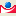 522 199,1466 435,9507 469,6Администрация Чамзинского муниципального района Республики Мордовия90044 800,040 500,442 479,3Общегосударственные вопросы9000117 478,417 159,418 544,2Функционирование высшего должностного лица субъекта Российской Федерации и муниципального образования90001022 187,82 187,82 187,8Обеспечение деятельности Администрации Чамзинского муниципального района Республики Мордовия90001026502 187,82 187,82 187,8Глава Чамзинского муниципального района Республики Мордовия90001026512 187,82 187,82 187,8Расходы на обеспечение функций органов местного самоуправления 90001026510041120223,0223,0223,0Расходы на выплаты персоналу в целях обеспечения выполнения функций государственными (муниципальными) органами, казенными учреждениями, органами управления государственными внебюджетными фондами90001026510041120100223,0223,0223,0Расходы на выплаты персоналу государственных (муниципальных) органов90001026510041120120223,0223,0223,0Расходы на выплаты по оплате труда высшего должностного лица900010265100411501 964,81 964,81 964,8Расходы на выплаты персоналу в целях обеспечения выполнения функций государственными (муниципальными) органами, казенными учреждениями, органами управления государственными внебюджетными фондами900010265100411501001 964,81 964,81 964,8Расходы на выплаты персоналу государственных (муниципальных) органов900010265100411501201 964,81 964,81 964,8Функционирование Правительства Российской Федерации, высших исполнительных органов субъектов Российской Федерации, местных администраций900010414 050,613 981,615 312,3Муниципальная программа "Развитие муниципальной службы в Чамзинском муниципальном районе Республики Мордовия"90001040105,05,05,0Основное мероприятие "Подготовка, переподготовка и повышение квалификации муниципальных служащих и лиц, замещающих муниципальные должности на постоянной основе"9000104010025,05,05,0Расходы на обеспечение функций органов местного самоуправления 900010401002411205,05,05,0Расходы на выплаты персоналу в целях обеспечения выполнения функций государственными (муниципальными) органами, казенными учреждениями, органами управления государственными внебюджетными фондами900010401002411201005,05,05,0Расходы на выплаты персоналу государственных (муниципальных) органов900010401002411201205,05,05,0Муниципальная программа "Развитие культуры и туризма в Чамзинском муниципальном районе" 900010405086,190,594,0Подпрограмма "Обеспечение условий реализации муниципальной программы" 900010405386,190,594,0Основное мероприятие "Обеспечение функций муниципального архива"90001040530286,190,594,0Осуществление государственных полномочий Республики Мордовия по хранению, комплектованию, учету и использованию архивных документов, находящихся в собственности Республики Мордовия и хранящихся в муниципальных архивах9000104053027751086,190,594,0Расходы на выплаты персоналу в целях обеспечения выполнения функций государственными (муниципальными) органами, казенными учреждениями, органами управления государственными внебюджетными фондами9000104053027751010081,185,589,0Расходы на выплаты персоналу государственных (муниципальных) органов9000104053027751012081,185,589,0Закупка товаров, работ и услуг для обеспечения государственных (муниципальных) нужд900010405302775102005,05,05,0Иные закупки товаров, работ и услуг для обеспечения государственных (муниципальных) нужд900010405302775102405,05,05,0Муниципальная программа Чамзинского муниципального района Республики Мордовия "Обеспечение доступным и комфортным жильем и коммунальными услугами граждан Российской Федерации" 90001042644,631,432,6Подпрограмма "Обеспечение жилыми помещениями детей-сирот и детей, оставшихся без попечения родителей, лиц из числа детей-сирот и детей, оставшихся без попечения родителей,  лиц, которые относились к категории детей-сирот и детей, оставшихся без попечения родителей, лиц из числа детей-сирот и детей, оставшихся без попечения родителей, и достигли возраста 23 лет в Чамзинском муниципальном районе Республики Мордовия"900010426244,631,432,6Основное мероприятие "Формирование списка детей-сирот и детей, оставшихся без попечения родителей, а также лиц из их числа, подлежащих обеспечению жилыми помещениями"90001042620144,631,432,6Осуществление государственных полномочий Республики Мордовия по обеспечению детей-сирот и детей, оставшихся без попечения родителей, лиц из числа детей-сирот и детей, оставшихся без попечения родителей, жилыми помещениями специализированного жилищного фонда900010426201Д082044,631,432,6Расходы на выплаты персоналу в целях обеспечения выполнения функций государственными (муниципальными) органами, казенными учреждениями, органами управления государственными внебюджетными фондами900010426201Д082010043,030,031,0Расходы на выплаты персоналу государственных (муниципальных) органов900010426201Д082012043,030,031,0Закупка товаров, работ и услуг для обеспечения государственных (муниципальных) нужд900010426201Д08202001,61,41,6Иные закупки товаров, работ и услуг для обеспечения государственных (муниципальных) нужд900010426201Д08202401,61,41,6Муниципальная программа "Укрепление общественного порядка и обеспечение общественной безопасности в Чамзинском муниципальном районе"9000104360899,0948,6986,6Основное мероприятие "Мероприятия по укреплению общественного порядка и обеспечению общественной безопасности в сфере охраны прав и интересов несовершеннолетних, предупреждение безнадзорности и беспризорности среди несовершеннолетних"900010436005552,8583,4606,8Осуществление государственных полномочий Республики Мордовия по профилактике безнадзорности и правонарушений несовершеннолетних, защите прав и законных интересов детей и подростков, предусмотренных Законом Республики Мордовия от 30 марта 2005 года № 26-З "Об организации деятельности комиссий по делам несовершеннолетних и защите их прав в Республике Мордовия"90001043600577030552,8583,4606,8Расходы на выплаты персоналу в целях обеспечения выполнения функций государственными (муниципальными) органами, казенными учреждениями, органами управления государственными внебюджетными фондами90001043600577030100522,3551,9574,3Расходы на выплаты персоналу государственных (муниципальных) органов90001043600577030120522,3551,9574,3Закупка товаров, работ и услуг для обеспечения государственных (муниципальных) нужд9000104360057703020030,531,532,5Иные закупки товаров, работ и услуг для обеспечения государственных (муниципальных) нужд9000104360057703024030,531,532,5Основное мероприятие "Реализация государственных полномочий в области законодательства об административных правонарушениях"900010436010346,2365,2379,8Осуществление государственных полномочий Республики Мордовия по созданию, материально-техническому и организационному обеспечению деятельности административных комиссий90001043601077020339,7358,4372,7Расходы на выплаты персоналу в целях обеспечения выполнения функций государственными (муниципальными) органами, казенными учреждениями, органами управления государственными внебюджетными фондами90001043601077020100339,7358,4372,7Расходы на выплаты персоналу государственных (муниципальных) органов90001043601077020120339,7358,4372,7Закупка товаров, работ и услуг для обеспечения государственных (муниципальных) нужд900010436010770202000,00,00,0Иные закупки товаров, работ и услуг для обеспечения государственных (муниципальных) нужд900010436010770202400,00,00,0Осуществление государственных полномочий Республики Мордовия по определению перечня должностных лиц, уполномоченных составлять протоколы об административных правонарушениях, предусмотренных Законом Республики Мордовия от 15 июня 2015 года N 38-З "Об административной ответственности на территории Республики Мордовия"900010436010771506,56,87,1Закупка товаров, работ и услуг для обеспечения государственных (муниципальных) нужд900010436010771502006,56,87,1Иные закупки товаров, работ и услуг для обеспечения государственных (муниципальных) нужд900010436010771502406,56,87,1Обеспечение деятельности Администрации Чамзинского муниципального района Республики Мордовия900010465012 575,712 443,613 714,4Непрограммные расходы в рамках обеспечения деятельности Администрации Чамзинского муниципального района Республики Мордовия900010465212 575,712 443,613 714,4Расходы на выплаты по оплате труда работников органов местного самоуправления 9000104652004111011 896,211 896,213 098,3Расходы на выплаты персоналу в целях обеспечения выполнения функций государственными (муниципальными) органами, казенными учреждениями, органами управления государственными внебюджетными фондами9000104652004111010011 896,211 896,213 098,3Расходы на выплаты персоналу государственных (муниципальных) органов9000104652004111012011 896,211 896,213 098,3Расходы на обеспечение функций органов местного самоуправления 90001046520041120679,5547,4616,1Расходы на выплаты персоналу в целях обеспечения выполнения функций государственными (муниципальными) органами, казенными учреждениями, органами управления государственными внебюджетными фондами90001046520041120100296,7297,0297,4Расходы на выплаты персоналу государственных (муниципальных) органов90001046520041120120296,7297,0297,4Закупка товаров, работ и услуг для обеспечения государственных (муниципальных) нужд90001046520041120200382,8250,4318,7Иные закупки товаров, работ и услуг для обеспечения государственных (муниципальных) нужд90001046520041120240382,8250,4318,7Социальное обеспечение и иные выплаты населению900010465200411203000,00,00,0Социальные выплаты гражданам, кроме публичных нормативных социальных выплат900010465200411203200,00,00,0Иные бюджетные ассигнования900010465200411208000,00,00,0Уплата налогов, сборов и иных платежей900010465200411208500,00,00,0Непрограммные расходы главных распорядителей средств бюджета Чамзинского муниципального района Республики Мордовия900010489440,2462,5479,7Непрограммные расходы в рамках обеспечения деятельности главных распорядителей средств бюджета Чамзинского муниципального района Республики Мордовия9000104891440,2462,5479,7Осуществление государственных полномочий Республики Мордовия по ведению учета в качестве нуждающихся в жилых помещениях граждан, которые в соответствии с законодательством Республики Мордовия имеют право на государственную поддержку в строительстве или приобретении жилья90001048910077540407,7430,0447,2Расходы на выплаты персоналу в целях обеспечения выполнения функций государственными (муниципальными) органами, казенными учреждениями, органами управления государственными внебюджетными фондами90001048910077540100392,5414,3431,0Расходы на выплаты персоналу государственных (муниципальных) органов90001048910077540120392,5414,3431,0Закупка товаров, работ и услуг для обеспечения государственных (муниципальных) нужд9000104891007754020015,215,716,2Иные закупки товаров, работ и услуг для обеспечения государственных (муниципальных) нужд9000104891007754024015,215,716,2Осуществление государственных полномочий Республики Мордовия по квотированию рабочих мест для трудоустройства граждан, особо нуждающихся в социальной защите900010489100775603,63,63,6Закупка товаров, работ и услуг для обеспечения государственных (муниципальных) нужд900010489100775602003,63,63,6Иные закупки товаров, работ и услуг для обеспечения государственных (муниципальных) нужд900010489100775602403,63,63,6Осуществление государственных полномочий Республики Мордовия по установлению регулируемых тарифов на перевозки пассажиров и багажа автомобильным транспортом и городским наземным электрическим транспортом по муниципальным маршрутам регулярных перевозок в границах соответствующего муниципального образования9000104891007758028,928,928,9Расходы на выплаты персоналу в целях обеспечения выполнения функций государственными (муниципальными) органами, казенными учреждениями, органами управления государственными внебюджетными фондами9000104891007758010026,926,926,9Расходы на выплаты персоналу государственных (муниципальных) органов9000104891007758012026,926,926,9Закупка товаров, работ и услуг для обеспечения государственных (муниципальных) нужд900010489100775802002,02,02,0Иные закупки товаров, работ и услуг для обеспечения государственных (муниципальных) нужд900010489100775802402,02,02,0Судебная система90001050,00,031,3Непрограммные расходы главных распорядителей средств бюджета Чамзинского муниципального района Республики Мордовия9000105890,00,031,3Непрограммные расходы в рамках обеспечения деятельности главных распорядителей средств бюджета Чамзинского муниципального района Республики Мордовия90001058910,00,031,3Осуществление государственных полномочий Российской Федерации по составлению (изменению) списков кандидатов в присяжные заседатели федеральных судов общей юрисдикции в Российской Федерации900010589100512000,00,031,3Закупка товаров, работ и услуг для обеспечения государственных (муниципальных) нужд900010589100512002000,00,031,3Иные закупки товаров, работ и услуг для обеспечения государственных (муниципальных) нужд900010589100512002400,00,031,3Другие общегосударственные вопросы90001131 240,0990,01 012,8Муниципальная программа развития сельского хозяйства и регулирования рынков сельскохозяйственной продукции, сырья и продовольствия в Чамзинском муниципальном районе9000113090150,0150,0150,0Подпрограмма "Техническая и технологическая модернизация, инновационное развитие"9000113094150,0150,0150,0Основное мероприятие "Развитие консультационной помощи сельскохозяйственным товаропроизводителям"900011309402150,0150,0150,0Мероприятия, связанные с муниципальным управлением90001130940241210150,0150,0150,0Закупка товаров, работ и услуг для обеспечения государственных (муниципальных) нужд90001130940241210200150,0150,0150,0Иные закупки товаров, работ и услуг для обеспечения государственных (муниципальных) нужд90001130940241210240150,0150,0150,0Муниципальная программа Чамзинского муниципального района Республики Мордовия "Оформление права собственности на муниципальные и бесхозяйные объекты недвижимого имущества, расположенные на территории Чамзинского муниципального района"9000113350570,0570,0592,8Основное мероприятие «Оформление технической документации, постановка на кадастровый учет муниципальных объектов, и бесхозяйных объектов недвижимого имущества (объекты капитального строительства, в том числе объекты ЖКХ и линейные объекты)»900011335001300,0300,0312,0Оценка недвижимости, признание прав и регулирование отношений по муниципальной собственности90001133500142200300,0300,0312,0Закупка товаров, работ и услуг для обеспечения государственных (муниципальных) нужд90001133500142200200300,0300,0312,0Иные закупки товаров, работ и услуг для обеспечения государственных (муниципальных) нужд90001133500142200240300,0300,0312,0Основное мероприятие «Проведение кадастровых работ по формированию и постановке на государственный кадастровый учет земельных участков, занятых муниципальными объектами капитального строительства»90001133500250,050,052,0Оценка недвижимости, признание прав и регулирование отношений по муниципальной собственности9000113350024220050,050,052,0Закупка товаров, работ и услуг для обеспечения государственных (муниципальных) нужд9000113350024220020050,050,052,0Иные закупки товаров, работ и услуг для обеспечения государственных (муниципальных) нужд9000113350024220024050,050,052,0Основное мероприятие «Оценка муниципальных объектов и бесхозяйных объектов недвижимого имущества (объекты капитального строительства, в том числе объекты ЖКХ и линейные объекты)»90001133500350,050,052,0Оценка недвижимости, признание прав и регулирование отношений по муниципальной собственности9000113350034220050,050,052,0Закупка товаров, работ и услуг для обеспечения государственных (муниципальных) нужд9000113350034220020050,050,052,0Иные закупки товаров, работ и услуг для обеспечения государственных (муниципальных) нужд9000113350034220024050,050,052,0Основное мероприятие «Проведение кадастровых работ по формированию земельных участков неразграниченной собственности для реализации (предоставления в аренду) через торги»90001133500450,050,052,0Оценка недвижимости, признание прав и регулирование отношений по муниципальной собственности9000113350044220050,050,052,0Закупка товаров, работ и услуг для обеспечения государственных (муниципальных) нужд9000113350044220020050,050,052,0Иные закупки товаров, работ и услуг для обеспечения государственных (муниципальных) нужд9000113350044220024050,050,052,0Основное мероприятие «Определение рыночной стоимости земельных участков, государственная собственность на которые не разграничена с целью их продажи путем проведения торгов (аукционов)»90001133500530,030,031,2Оценка недвижимости, признание прав и регулирование отношений по муниципальной собственности9000113350054220030,030,031,2Закупка товаров, работ и услуг для обеспечения государственных (муниципальных) нужд9000113350054220020030,030,031,2Иные закупки товаров, работ и услуг для обеспечения государственных (муниципальных) нужд9000113350054220024030,030,031,2Основное мероприятие «Определение рыночной величины арендной платы за пользование земельными участками, государственная собственность на которые не разграничена с целью их предоставления в арену путем проведения торгов (аукционов)»90001133500620,020,020,8Оценка недвижимости, признание прав и регулирование отношений по муниципальной собственности9000113350064220020,020,020,8Закупка товаров, работ и услуг для обеспечения государственных (муниципальных) нужд9000113350064220020020,020,020,8Иные закупки товаров, работ и услуг для обеспечения государственных (муниципальных) нужд9000113350064220024020,020,020,8Основное мероприятие «Организация и проведение торгов по реализации земельных участков и объектов недвижимого имущества, находящегося в муниципальной собственности»90001133500750,050,052,0Оценка недвижимости, признание прав и регулирование отношений по муниципальной собственности9000113350074220050,050,052,0Закупка товаров, работ и услуг для обеспечения государственных (муниципальных) нужд9000113350074220020050,050,052,0Иные закупки товаров, работ и услуг для обеспечения государственных (муниципальных) нужд9000113350074220024050,050,052,0Основное мероприятие «Организация и проведение торгов по продаже права заключения договоров аренды в отношении земельных участков и объектов недвижимого имущества, находящегося в муниципальной собственности»90001133500820,020,020,8Оценка недвижимости, признание прав и регулирование отношений по муниципальной собственности9000113350084220020,020,020,8Закупка товаров, работ и услуг для обеспечения государственных (муниципальных) нужд9000113350084220020020,020,020,8Иные закупки товаров, работ и услуг для обеспечения государственных (муниципальных) нужд9000113350084220024020,020,020,8Непрограммные расходы главных распорядителей средств бюджета Чамзинского муниципального района Республики Мордовия900011389520,0270,0270,0Непрограммные расходы в рамках обеспечения деятельности главных распорядителей средств бюджета Чамзинского муниципального района Республики Мордовия9000113891520,0270,0270,0Выплаты лицам, удостоенным звания «Почетный гражданин»9000113891000206020,020,020,0Социальное обеспечение и иные выплаты населению9000113891000206030020,020,020,0Публичные нормативные выплаты гражданам несоциального характера9000113891000206033020,020,020,0Мероприятия, связанные с муниципальным управлением90001138910041210500,0250,0250,0Закупка товаров, работ и услуг для обеспечения государственных (муниципальных) нужд90001138910041210200500,0250,0250,0Иные закупки товаров, работ и услуг для обеспечения государственных (муниципальных) нужд90001138910041210240500,0250,0250,0Национальная безопасность и правоохранительная деятельность9000314,014,014,0 Защита населения и территории от чрезвычайных ситуаций природного и техногенного характера, пожарная безопасность 900031014,014,014,0Муниципальная программа "Защита населения и территорий от чрезвычайных ситуаций, обеспечение пожарной безопасности и безопасности людей на водных объектах на территории Чамзинского муниципального района"900031040014,014,014,0Основное мероприятие "Обеспечение защиты населения и территории Чамзинского муниципального района от чрезвычайных ситуаций"9000310400011,01,01,0Мероприятия по снижению рисков и смягчению последствий чрезвычайных ситуаций900031040001421301,01,01,0Закупка товаров, работ и услуг для обеспечения государственных (муниципальных) нужд900031040001421302001,01,01,0Иные закупки товаров, работ и услуг для обеспечения государственных (муниципальных) нужд900031040001421302401,01,01,0Основное мероприятие «Укрепление материально-технической базы органов управления гражданской обороной и звена территориальной подсистемы РСЧС Чамзинского муниципального района»90003104000313,013,013,0Мероприятия по снижению рисков и смягчению последствий чрезвычайных ситуаций9000310400034213013,013,013,0Закупка товаров, работ и услуг для обеспечения государственных (муниципальных) нужд9000310400034213020013,013,013,0Иные закупки товаров, работ и услуг для обеспечения государственных (муниципальных) нужд9000310400034213024013,013,013,0Национальная экономика9000413 102,111 898,912 417,5Сельское хозяйство и рыболовство90004052 661,53 010,93 206,7Муниципальная программа развития сельского хозяйства и регулирования рынков сельскохозяйственной продукции, сырья и продовольствия в Чамзинском муниципальном районе 90004050902 661,53 010,93 206,7Подпрограмма "Развитие ветеринарной службы"90004050931 698,91 698,91 698,9Основное мероприятие "Организация мероприятий при осуществлении деятельности по обращению с животными без владельцев"9000405093011 698,91 698,91 698,9Осуществление государственных полномочий Республики Мордовия по организации мероприятий при осуществлении деятельности по обращению с животными без владельцев900040509301772201 698,91 698,91 698,9Закупка товаров, работ и услуг для обеспечения государственных (муниципальных) нужд900040509301772202001 698,91 698,91 698,9Иные закупки товаров, работ и услуг для обеспечения государственных (муниципальных) нужд900040509301772202401 698,91 698,91 698,9Подпрограмма "Поддержка и развитие кадрового потенциала"9000405095962,61 312,01 507,8Основное мероприятие "Стимулирование обучения и закрепления молодых специалистов в сельскохозяйственном производстве"900040509501962,61 312,01 507,8Осуществление государственных полномочий Республики Мордовия по предоставлению стипендии студентам, обучающимся по очной форме обучения за счет бюджетных ассигнований федерального бюджета, республиканского бюджета Республики Мордовия по сельскохозяйственным профессиям, специальностям, направлениям подготовки и взявшим на себя обязательство трудоустроиться в сельскохозяйственные организации или организации системы государственной ветеринарной службы в течение месяца после получения диплома либо после завершения военной службы по призыву и отработать в них не менее 5 лет, установленной Указом Главы Республики Мордовия от 27 февраля 2015 года № 91-УГ "О дополнительных мерах по подготовке и закреплению молодых специалистов в сельскохозяйственном производстве"90004050950177160165,2286,9408,0Социальное обеспечение и иные выплаты населению90004050950177160300165,2286,9408,0Иные выплаты населению90004050950177160360165,2286,9408,0Осуществление государственных полномочий Республики Мордовия по предоставлению ежемесячной денежной выплаты молодым специалистам, трудоустроившимся в сельскохозяйственные организации и организации системы государственной ветеринарной службы не позднее года окончания образовательных организаций либо после завершения военной службы по призыву и взявшим на себя обязательство отработать не менее 5 лет с даты заключения договора о предоставлении выплат, установленной Указом Главы Республики Мордовия от 27 февраля 2015 года № 91-УГ "О дополнительных мерах по подготовке и закреплению молодых специалистов в сельскохозяйственном производстве"90004050950177200797,41 025,11 099,8Социальное обеспечение и иные выплаты населению90004050950177200300797,41 025,11 099,8Иные выплаты населению90004050950177200360797,41 025,11 099,8Дорожное хозяйство (дорожные фонды)90004093 026,23 186,03 281,9Муниципальная программа "Развитие автомобильных дорог в Чамзинском муниципальном районе Республики Мордовия"9000409133 026,23 186,03 281,9Основное мероприятие "Капитальный ремонт, ремонт и содержание автомобильных дорог общего пользования местного значения"9000409130013 026,23 186,03 281,9Капитальный ремонт автомобильных дорог общего пользования местного значения и искусственных сооружений на них900040913001420103 026,23 186,03 281,9Закупка товаров, работ и услуг для обеспечения государственных (муниципальных) нужд900040913001420102003 026,23 186,03 281,9Иные закупки товаров, работ и услуг для обеспечения государственных (муниципальных) нужд900040913001420102403 026,23 186,03 281,9Другие вопросы в области национальной экономики90004127 414,45 702,05 928,9Муниципальная программа "Развитие и поддержка малого и среднего предпринимательства Чамзинского муниципального района"900041229030,030,030,0Основное мероприятие "Информационное, консультационное обеспечение малого и среднего бизнеса, повышение квалификации кадров"90004122900310,010,010,0Мероприятия по поддержке субъектов малого и среднего предпринимательства9000412290034206010,010,010,0Закупка товаров, работ и услуг для обеспечения государственных (муниципальных) нужд9000412290034206020010,010,010,0Иные закупки товаров, работ и услуг для обеспечения государственных (муниципальных) нужд9000412290034206024010,010,010,0Основное мероприятие "Формирование благоприятной социальной среды для малого и среднего предпринимательства"90004122900420,020,020,0Мероприятия по поддержке субъектов малого и среднего предпринимательства9000412290044206020,020,020,0Закупка товаров, работ и услуг для обеспечения государственных (муниципальных) нужд9000412290044206020020,020,020,0Иные закупки товаров, работ и услуг для обеспечения государственных (муниципальных) нужд9000412290044206024020,020,020,0Муниципальная программа "Оформление права собственности на муниципальные и бесхозяйные объекты недвижимого имущества, расположенные на территории Чамзинского муниципального района"9000412357 384,45 672,05 898,9Основное мероприятие "Проведение комплексных кадастровых работ на территории Чамзинского муниципального района"9000412350097 384,45 672,05 898,9Организация проведения комплексных кадастровых работ900041235009L51107 384,45 672,05 898,9Закупка товаров, работ и услуг для обеспечения государственных (муниципальных) нужд900041235009L51102007 384,45 672,05 898,9Иные закупки товаров, работ и услуг для обеспечения государственных (муниципальных) нужд900041235009L51102407 384,45 672,05 898,9Жилищно-коммунальное хозяйство90005401,3335,4335,4Жилищное хозяйство9000501335,4335,4335,4Муниципальная программа "Модернизация и реформирование жилищно-коммунального хозяйства в Чамзинском муниципальном районе Республики Мордовия" 9000501270335,4335,4335,4Основное мероприятие "Капитальный ремонт МКД"900050127006335,4335,4335,4Взнос на капитальный ремонт общего имущества в многоквартирном доме90005012700642360335,4335,4335,4Закупка товаров, работ и услуг для обеспечения государственных (муниципальных) нужд90005012700642360200335,4335,4335,4Иные закупки товаров, работ и услуг для обеспечения государственных (муниципальных) нужд90005012700642360240335,4335,4335,4Коммунальное хозяйство900050265,90,00,0Муниципальная программа Чамзинского муниципального района Республики Мордовия "Комплексное развитие сельских территорий"90005022265,90,00,0Подпрограмма "Создание и развитие инфраструктуры на сельских территориях"900050222265,90,00,0Основное мероприятие "Современный облик сельских территорий"90005022220465,90,00,0Строительство канализационного коллектора с очистными сооружениями мощностью 8000 куб.м. в сутки в р.п. Комсомольский Чамзинского муниципального района Республики Мордовия9000502222042500365,90,00,0Капитальные вложения в объекты государственной (муниципальной) собственности9000502222042500340065,90,00,0Бюджетные инвестиции9000502222042500341065,90,00,0Охрана окружающей среды900062 600,02 600,02 600,0Охрана объектов растительного и животного мира и среды их обитания90006030,00,00,0Муниципальная программа "Охрана окружающей среды и повышение экологической безопасности" 9000603140,00,00,0Основное мероприятие «Эксплуатация межмуниципальной системы коммунальной инфраструктуры в области обращения с твердыми коммунальными отходами на территории Чамзинского муниципального района Республики Мордовия»9000603140010,00,00,0Осуществление полномочий городского поселения по участию в организации деятельности по накоплению (в том числе раздельному накоплению) и транспортированию твердых коммунальных отходов900060314001445040,00,00,0Закупка товаров, работ и услуг для обеспечения государственных (муниципальных) нужд900060314001445042000,00,00,0Иные закупки товаров, работ и услуг для обеспечения государственных (муниципальных) нужд900060314001445042400,00,00,0Другие вопросы в области охраны окружающей среды90006052 600,02 600,02 600,0Муниципальная программа "Охрана окружающей среды и повышение экологической безопасности" 90006051402 600,02 600,02 600,0Основное мероприятие «Организация и проведение экологических мероприятий для различных слоев населения, в том числе информационное просвещение»9000605140062 600,02 600,02 600,0Мероприятия в области охраны окружающей среды900060514006420502 600,02 600,02 600,0Закупка товаров, работ и услуг для обеспечения государственных (муниципальных) нужд900060514006420502002 600,02 600,02 600,0Иные закупки товаров, работ и услуг для обеспечения государственных (муниципальных) нужд900060514006420502402 600,02 600,02 600,0Образование9000720,020,020,0Профессиональная подготовка, переподготовка и повышение квалификации900070520,020,020,0Муниципальная программа "Развитие муниципальной службы в Чамзинском муниципальном районе Республики Мордовия"90007050110,010,010,0Основное мероприятие "Подготовка, переподготовка и повышение квалификации муниципальных служащих и лиц, замещающих муниципальные должности на постоянной основе"90007050100210,010,010,0Подготовка, переподготовка и повышение квалификации кадров9000705010024215010,010,010,0Закупка товаров, работ и услуг для обеспечения государственных (муниципальных) нужд9000705010024215020010,010,010,0Иные закупки товаров, работ и услуг для обеспечения государственных (муниципальных) нужд9000705010024215024010,010,010,0Муниципальная программа "Энергосбережение и повышение энергетической эффективности в Чамзинском муниципальном районе Республики Мордовия"90007051210,010,010,0Основное мероприятие "Повышение энергоэффективности в бюджетной сфере"90007051200310,010,010,0Подготовка, переподготовка и повышение квалификации кадров9000705120034215010,010,010,0Закупка товаров, работ и услуг для обеспечения государственных (муниципальных) нужд9000705120034215020010,010,010,0Иные закупки товаров, работ и услуг для обеспечения государственных (муниципальных) нужд9000705120034215024010,010,010,0Социальная политика900109 876,07 272,77 348,2Пенсионное обеспечение90010011 969,91 456,91 637,3Муниципальная программа "Развитие муниципальной службы в Чамзинском муниципальном районе Республики Мордовия"9001001011 969,91 456,91 637,3Основное мероприятие "Обеспечение государственных гарантий муниципальных служащих"9001001010031 969,91 456,91 637,3Доплаты к пенсиям муниципальных служащих Республики Мордовия900100101003030101 969,91 456,91 637,3Социальное обеспечение и иные выплаты населению900100101003030103001 969,91 456,91 637,3Публичные нормативные социальные выплаты гражданам900100101003030103101 969,91 456,91 637,3Социальное обеспечение населения9001003941,51 139,41 034,4Муниципальная программа развития сельского хозяйства и регулирования рынков сельскохозяйственной продукции, сырья и продовольствия в Чамзинском муниципальном районе 900100309941,51 139,41 034,4Подпрограмма "Поддержка и развитие кадрового потенциала"9001003095941,51 139,41 034,4Основное мероприятие "Стимулирование обучения и закрепления молодых специалистов в сельскохозяйственном производстве"900100309501941,51 139,41 034,4Осуществление государственных полномочий Республики Мордовия по предоставлению компенсационной выплаты молодым специалистам, трудоустроившимся в сельскохозяйственные организации и организации системы государственной ветеринарной службы не позднее года окончания образовательных организаций либо после завершения военной службы по призыву и взявшим на себя обязательство отработать не менее 5 лет с даты заключения договора о предоставлении выплат, установленной Указом Главы Республики Мордовия от 27 февраля 2015 года № 91-УГ "О дополнительных мерах по подготовке и закреплению молодых специалистов в сельскохозяйственном производстве"90010030950177190941,51 139,41 034,4Социальное обеспечение и иные выплаты населению90010030950177190300941,51 139,41 034,4Публичные нормативные социальные выплаты гражданам10030950177190310941,51 139,41 034,4Охрана семьи и детства90010046 864,74 576,44 576,4Муниципальная программа Чамзинского муниципального района Республики Мордовия "Обеспечение доступным и комфортным жильем и коммунальными услугами граждан Российской Федерации" 9001004266 864,74 576,44 576,4Подпрограмма "Обеспечение жилыми помещениями детей-сирот и детей, оставшихся без попечения родителей, лиц из числа детей-сирот и детей, оставшихся без попечения родителей,  лиц, которые относились к категории детей-сирот и детей, оставшихся без попечения родителей, лиц из числа детей-сирот и детей, оставшихся без попечения родителей, и достигли возраста 23 лет в Чамзинском муниципальном районе Республики Мордовия"90010042626 864,74 576,44 576,4Основное мероприятие "Предоставление жилых помещений специализированного жилищного фонда детям-сиротам и детям, оставшимся без попечения родителей, лицам из их числа"9001004262036 864,74 576,44 576,4Осуществление государственных полномочий Республики Мордовия по обеспечению детей-сирот и детей, оставшихся без попечения родителей, лиц из числа детей-сирот и детей, оставшихся без попечения родителей, жилыми помещениями специализированного жилищного фонда900100426203R08206 864,74 576,44 576,4Капитальные вложения в объекты государственной (муниципальной) собственности900100426203R08204006 864,74 576,44 576,4Бюджетные инвестиции900100426203R08204106 864,74 576,44 576,4Другие вопросы в области социальной политики9001006100,0100,0100,0Муниципальная программа "Социальная поддержка граждан" 9001006030100,0100,0100,0Подпрограмма "Поддержка социально ориентированных некоммерческих организаций"9001006032100,0100,0100,0Основное мероприятие "Оказание финансовой поддержки СОНКО"900100603201100,0100,0100,0Субсидии на поддержку социально ориентированных некоммерческих организаций90010060320191010100,0100,0100,0Предоставление субсидий бюджетным, автономным учреждениям и иным некоммерческим организациям90010060320191010600100,0100,0100,0Субсидии некоммерческим организациям (за исключением государственных (муниципальных) учреждений, государственных корпораций (компаний), публично-правовых компаний)90010060320191010630100,0100,0100,0Физическая культура и спорт90011108,20,00,0Физическая культура9001101108,20,00,0Муниципальная программа Чамзинского муниципального района Республики Мордовия "Комплексное развитие сельских территорий"900110122108,20,00,0Подпрограмма "Создание и развитие инфраструктуры на сельских территориях"9001101222108,20,00,0Основное мероприятие "Современный облик сельских территорий"900110122204108,20,00,0Строительство многофункционального социально-спортивного центра в р.п. Комсомольский Чамзинского муниципального района Республики Мордовия90011012220425001108,20,00,0Капитальные вложения в объекты государственной (муниципальной) собственности90011012220425001400108,20,00,0Бюджетные инвестиции90011012220425001410108,20,00,0Средства массовой информации900121 200,01 200,01 200,0Периодическая печать и издательства90012021 200,01 200,01 200,0Муниципальная программа "Социальная поддержка граждан" 90012020301 200,01 200,01 200,0Подпрограмма "Поддержка социально ориентированных некоммерческих организаций"90012020321 200,01 200,01 200,0Основное мероприятие "Оказание финансовой поддержки СОНКО"9001202032011 200,01 200,01 200,0Субсидии на поддержку социально ориентированных некоммерческих организаций900120203201910101 200,01 200,01 200,0Предоставление субсидий бюджетным, автономным учреждениям и иным некоммерческим организациям900120203201910106001 200,01 200,01 200,0Субсидии некоммерческим организациям (за исключением государственных (муниципальных) учреждений, государственных корпораций (компаний), публично-правовых компаний)900120203201910106301 200,01 200,01 200,0Финансовое управление администрации Чамзинского муниципального района Республики Мордовия90140 986,340 374,241 934,3Общегосударственные вопросы9010123 642,223 292,324 130,8Функционирование Правительства Российской Федерации, высших исполнительных органов субъектов Российской Федерации, местных администраций9010104237,0237,0237,0Муниципальная программа повышения эффективности управления муниципальными финансами в Чамзинском муниципальном районе Республики Мордовия 901010417237,0237,0237,0Подпрограмма "Повышение эффективности межбюджетных отношений"9010104173237,0237,0237,0Основное мероприятие "Обеспечение осуществления органами местного самоуправления поселений отдельных полномочий Чамзинского муниципального района Республики Мордовия"901010417303237,0237,0237,0Иные межбюджетные трансферты на осуществление переданных полномочий по созданию условий для массового отдыха жителей поселения и организации обустройства мест массового отдыха населения, включая обеспечение свободного доступа граждан к водным объектам общего пользования и их береговым полосам9010104173034410579,079,079,0Межбюджетные трансферты9010104173034410550079,079,079,0Иные межбюджетные трансферты9010104173034410554079,079,079,0 Иные межбюджетные трансферты на осуществление переданных полномочий по осуществлению мероприятий по обеспечению безопасности людей на водных объектах, охране их жизни и здоровья 9010104173034410879,079,079,0Межбюджетные трансферты9010104173034410850079,079,079,0Иные межбюджетные трансферты9010104173034410854079,079,079,0Иные межбюджетные трансферты на осуществление переданных полномочий по осуществлению в пределах, установленных водным законодательством Российской Федерации, полномочий собственника водных объектов, информированию населения об ограничениях их использования9010104173034410979,079,079,0Межбюджетные трансферты9010104173034410950079,079,079,0Иные межбюджетные трансферты9010104173034410954079,079,079,0Обеспечение деятельности финансовых, налоговых и таможенных органов и органов финансового (финансово-бюджетного) надзора90101066 323,46 187,56 203,3Муниципальная программа повышения эффективности управления муниципальными финансами в Чамзинском муниципальном районе Республики Мордовия 90101061706 323,46 187,56 203,3Подпрограмма "Эффективное использование бюджетного потенциала"90101061716 323,46 187,56 203,3Основное мероприятие "Совершенствование бюджетного процесса, формирование бюджета Чамзинского муниципального района на очередной финансовый год и на плановый период"9010106171016 269,86 132,36 145,9Расходы на выплаты по оплате труда работников органов местного самоуправления 901010617101411105 905,45 905,45 905,4Расходы на выплаты персоналу в целях обеспечения выполнения функций государственными (муниципальными) органами, казенными учреждениями, органами управления государственными внебюджетными фондами901010617101411101005 905,45 905,45 905,4Расходы на выплаты персоналу государственных (муниципальных) органов901010617101411101205 905,45 905,45 905,4Расходы на обеспечение функций органов местного самоуправления 90101061710141120364,4226,9240,5Закупка товаров, работ и услуг для обеспечения государственных (муниципальных) нужд90101061710141120200364,4226,9240,5Иные закупки товаров, работ и услуг для обеспечения государственных (муниципальных) нужд90101061710141120240364,4226,9240,5Основное мероприятие "Осуществление полномочий сельских поселений Чамзинского муниципального района  по вопросам составления проекта бюджета, учета исполнения бюджета, осуществления контроля за его исполнением, составления отчета об исполнении бюджета"90101061710753,655,257,4Осуществление полномочий по вопросам составления проекта бюджета, учета исполнения бюджета, осуществления контроля за его исполнением, составления отчета об исполнении бюджета9010106171074450153,655,257,4Закупка товаров, работ и услуг для обеспечения государственных (муниципальных) нужд9010106171074450120053,655,257,4Иные закупки товаров, работ и услуг для обеспечения государственных (муниципальных) нужд9010106171074450124053,655,257,4Резервные фонды90101112 000,02 000,02 000,0Непрограммные расходы главных распорядителей средств бюджета Чамзинского муниципального района Республики Мордовия90101118902 000,02 000,02 000,0Непрограммные расходы в рамках обеспечения деятельности главных распорядителей средств бюджета Чамзинского муниципального района Республики Мордовия90101118912 000,02 000,02 000,0Резервный фонд Администрации Чамзинского муниципального района Республики Мордовия901011189100411802 000,02 000,02 000,0Иные бюджетные ассигнования901011189100411808002 000,02 000,02 000,0Резервные средства901011189100411808702 000,02 000,02 000,0Другие общегосударственные вопросы901011315 081,814 867,815 690,5Муниципальная программа "Развитие культуры и туризма в Чамзинском муниципальном районе" 9010113050363,6318,1318,1Подпрограмма "Обеспечение условий реализации муниципальной программы" 9010113053363,6318,1318,1Основное мероприятие "Обеспечение функций МКУ Чамзинского муниципального района «Межведомственный архив документов по личному составу"901011305301363,6318,1318,1Архивные учреждения90101130530161030363,6318,1318,1Расходы на выплаты персоналу в целях обеспечения выполнения функций государственными (муниципальными) органами, казенными учреждениями, органами управления государственными внебюджетными фондами90101130530161030100301,6301,6301,6Расходы на выплаты персоналу казенных учреждений90101130530161030110301,6301,6301,6Закупка товаров, работ и услуг для обеспечения государственных (муниципальных) нужд9010113053016103020062,016,516,5Иные закупки товаров, работ и услуг для обеспечения государственных (муниципальных) нужд9010113053016103024062,016,516,5Иные бюджетные ассигнования901011305301610308000,00,00,0Уплата налогов, сборов и иных платежей901011305301610308500,00,00,0Муниципальная программа повышения эффективности управления муниципальными финансами в Чамзинском муниципальном районе Республики Мордовия 901011317946,9946,9946,9Подпрограмма «Эффективное использование бюджетного потенциала» 9010113171546,9546,9546,9Основное мероприятие "Реализация мероприятий в сфере закупок"901011317108546,9546,9546,9Учреждения по обеспечению хозяйственного обслуживания90101131710861020546,9546,9546,9Расходы на выплаты персоналу в целях обеспечения выполнения функций государственными (муниципальными) органами, казенными учреждениями, органами управления государственными внебюджетными фондами90101131710861020100546,9546,9546,9Расходы на выплаты персоналу казенных учреждений90101131710861020110546,9546,9546,9Подпрограмма "Повышение эффективности межбюджетных отношений"9010113173400,0400,0400,0Основное мероприятие "Обеспечение осуществления органами местного самоуправления поселений отдельных полномочий Чамзинского муниципального района Республики Мордовия"901011317303400,0400,0400,0Иные межбюджетные трансферты на осуществление переданных полномочий по утверждению генеральных планов поселений, правил землепользования и застройки, местных нормативов градостроительного проектирования поселений, осуществлению муниципального земельного контроля в границах поселения90101131730344107400,0400,0400,0Межбюджетные трансферты90101131730344107500400,0400,0400,0Иные межбюджетные трансферты90101131730344107540400,0400,0400,0Муниципальная программа Чамзинского муниципального района Республики Мордовия "Цифровая трансформация Чамзинского муниципального района Республики Мордовия"901011318587,0612,8622,8Подпрограмма "Развитие информационной инфраструктуры в Чамзинском муниципальном районе Республики Мордовия"9010113181170,0175,0180,0Основное мероприятие "Информационная инфраструктура"901011318101170,0175,0180,0Мероприятия в области формирования информационного общества90101131810142070170,0175,0180,0Закупка товаров, работ и услуг для обеспечения государственных (муниципальных) нужд90101131810142070200170,0175,0180,0Иные закупки товаров, работ и услуг для обеспечения государственных (муниципальных) нужд90101131810142070240170,0175,0180,0Подпрограмма "Развитие электронного правительства в Чамзинском муниципальном районе Республики Мордовия"9010113182342,0352,8352,8Основное мероприятие "Развитие, модернизация и эксплуатация информационных систем и ресурсов электронного правительства Чамзинского муниципального района"90101131820172,072,072,0Мероприятия в области формирования информационного общества9010113182014207072,072,072,0Закупка товаров, работ и услуг для обеспечения государственных (муниципальных) нужд9010113182014207020072,072,072,09010113182014207024072,072,072,0Основное мероприятие «Цифровое управление»901011318202270,0280,8280,8Мероприятия в области формирования информационного общества90101131820242070270,0280,8280,8Закупка товаров, работ и услуг для обеспечения государственных (муниципальных) нужд90101131820242070200270,0280,8280,8Иные закупки товаров, работ и услуг для обеспечения государственных (муниципальных) нужд90101131820242070240270,0280,8280,8Подпрограмма "Обеспечение информационной безопасности республиканских государственных информационных систем и инфраструктуры электронного правительства"901011318375,085,090,0Основное мероприятие «Информационная безопасность»90101131830175,085,090,0Мероприятия в области формирования информационного общества9010113183014207075,085,090,0Закупка товаров, работ и услуг для обеспечения государственных (муниципальных) нужд9010113183014207020075,085,090,0Иные закупки товаров, работ и услуг для обеспечения государственных (муниципальных) нужд9010113183014207024075,085,090,0Непрограммные расходы главных распорядителей средств бюджета Чамзинского муниципального района Республики Мордовия90101138913 184,312 990,013 802,7Непрограммные расходы в рамках обеспечения деятельности главных распорядителей средств бюджета Чамзинского муниципального района Республики Мордовия901011389113 184,312 990,013 802,7Учреждения по обеспечению хозяйственного обслуживания9010113891006102013 184,312 990,013 802,7Расходы на выплаты персоналу в целях обеспечения выполнения функций государственными (муниципальными) органами, казенными учреждениями, органами управления государственными внебюджетными фондами901011389100610201007 070,07 146,07 223,6Расходы на выплаты персоналу казенных учреждений901011389100610201107 070,07 146,07 223,6Закупка товаров, работ и услуг для обеспечения государственных (муниципальных) нужд901011389100610202005 725,05 454,76 189,8Иные закупки товаров, работ и услуг для обеспечения государственных (муниципальных) нужд901011389100610202405 725,05 454,76 189,8Иные бюджетные ассигнования90101138910061020800389,3389,3389,3Уплата налогов, сборов и иных платежей90101138910061020850389,3389,3389,3Национальная безопасность и правоохранительная деятельность901033 275,32 733,83 238,8 Защита населения и территории от чрезвычайных ситуаций природного и техногенного характера, пожарная безопасность 90103103 275,32 733,83 238,8Муниципальная программа "Укрепление общественного порядка и обеспечение общественной безопасности в Чамзинском муниципальном районе"90103103602 275,32 233,82 238,8Основное мероприятие "Развитие единой дежурно-диспетчерской службы Чамзинского муниципального района"9010310360092 275,32 233,82 238,8Учреждения по защите населения и территории от чрезвычайных ситуаций природного и техногенного характера, гражданской обороне901031036009610402 275,32 233,82 238,8Расходы на выплаты персоналу в целях обеспечения выполнения функций государственными (муниципальными) органами, казенными учреждениями, органами управления государственными внебюджетными фондами901031036009610401002 090,72 090,72 090,8Расходы на выплаты персоналу казенных учреждений901031036009610401102 090,72 090,72 090,8Закупка товаров, работ и услуг для обеспечения государственных (муниципальных) нужд90103103600961040200184,6143,1148,0Иные закупки товаров, работ и услуг для обеспечения государственных (муниципальных) нужд90103103600961040240184,6143,1148,0Муниципальная программа "Защита населения и территорий от чрезвычайных ситуаций, обеспечение пожарной безопасности и безопасности людей на водных объектах на территории Чамзинского муниципального района"9010310401 000,0500,01 000,0Основное мероприятие "Обеспечение защиты населения и территории Чамзинского муниципального района от чрезвычайных ситуаций"9010310400011 000,0500,01 000,0Мероприятия по снижению рисков и смягчению последствий чрезвычайных ситуаций901031040001421301 000,0500,01 000,0Закупка товаров, работ и услуг для обеспечения государственных (муниципальных) нужд901031040001421302001 000,0500,01 000,0Иные закупки товаров, работ и услуг для обеспечения государственных (муниципальных) нужд901031040001421302401 000,0500,01 000,0Национальная экономика901043 026,33 186,13 282,0Дорожное хозяйство (дорожные фонды)90104093 026,33 186,13 282,0Муниципальная программа "Развитие автомобильных дорог в Чамзинском муниципальном районе Республики Мордовия"9010409133 026,33 186,13 282,0Основное мероприятие "Капитальный ремонт, ремонт и содержание автомобильных дорог общего пользования местного значения"9010409130013 026,33 186,13 282,0Иные межбюджетные трансферты на осуществление части переданных полномочий в сфере дорожной деятельности по текущему ремонту и содержанию автомобильных дорог местного значения и искусственных сооружений на них в границах населенных пунктов поселения901040913001441023 026,33 186,13 282,0Межбюджетные трансферты901040913001441025003 026,33 186,13 282,0Иные межбюджетные трансферты901040913001441025403 026,33 186,13 282,0Жилищно-коммунальное хозяйство90105270,0270,0270,0Благоустройство9010503270,0270,0270,0Муниципальная программа повышения эффективности управления муниципальными финансами в Чамзинском муниципальном районе Республики Мордовия 901050317270,0270,0270,0Подпрограмма "Повышение эффективности межбюджетных отношений"9010503173270,0270,0270,0Основное мероприятие "Обеспечение осуществления органами местного самоуправления поселений отдельных полномочий Чамзинского муниципального района Республики Мордовия"901050317303270,0270,0270,0Иные межбюджетные трансферты на осуществление полномочий по сохранению, использованию и популяризации объектов культурного наследия (памятников истории и культуры), находящихся в собственности поселения, охране объектов культурного наследия (памятников истории и культуры) местного (муниципального) значения, расположенных на территории поселения90105031730344104270,0270,0270,0Межбюджетные трансферты90105031730344104500270,0270,0270,0Иные межбюджетные трансферты90105031730344104540270,0270,0270,0Охрана окружающей среды90106414,5414,5414,5Другие вопросы в области охраны окружающей среды9010605414,5414,5414,5Муниципальная программа "Охрана окружающей среды и повышение экологической безопасности" 9010605140414,5414,5414,5Основное мероприятие «Эксплуатация межмуниципальной системы коммунальной инфраструктуры в области обращения с твердыми коммунальными отходами на территории Чамзинского муниципального района Республики Мордовия»901060514001414,5414,5414,5Иные межбюджетные трансферты на осуществление части полномочий по участию в организации деятельности по сбору (в том числе раздельному сбору) и транспортированию твердых коммунальных отходов90106051400144106414,5414,5414,5Межбюджетные трансферты90106051400144106500414,5414,5414,5Иные межбюджетные трансферты90106051400144106540414,5414,5414,5Культура, кинематография901087 125,97 199,07 271,5Другие вопросы в области культуры, кинематографии90108047 125,97 199,07 271,5Муниципальная программа "Развитие культуры и туризма в Чамзинском муниципальном районе" 90108040507 125,97 199,07 271,5Подпрограмма "Культура"90108040517 125,97 199,07 271,5Основное мероприятие "Сохранение, возрождение и развитие традиционной и народной культуры, поддержка народного творчества и культурно-досуговой деятельности"9010804051036 368,66 434,36 499,0Учреждения по обеспечению хозяйственного обслуживания901080405103610206 368,66 434,36 499,0Расходы на выплаты персоналу в целях обеспечения выполнения функций государственными (муниципальными) органами, казенными учреждениями, органами управления государственными внебюджетными фондами901080405103610201006 241,56 304,86 367,7Расходы на выплаты персоналу казенных учреждений901080405103610201106 241,56 304,86 367,7Закупка товаров, работ и услуг для обеспечения государственных (муниципальных) нужд90108040510361020200127,1129,5131,3Иные закупки товаров, работ и услуг для обеспечения государственных (муниципальных) нужд90108040510361020240127,1129,5131,3Основное мероприятие "Развитие библиотечного дела"901080405104757,3764,7772,5Учреждения по обеспечению хозяйственного обслуживания90108040510461020757,3764,7772,5Расходы на выплаты персоналу в целях обеспечения выполнения функций государственными (муниципальными) органами, казенными учреждениями, органами управления государственными внебюджетными фондами90108040510461020100757,3764,7772,5Расходы на выплаты персоналу казенных учреждений90108040510461020110757,3764,7772,5Социальная политика901102 034,92 034,92 034,9Социальное обеспечение населения90110032 034,92 034,92 034,9Муниципальная программа Чамзинского муниципального района Республики Мордовия "Комплексное развитие сельских территорий"9011003220248,4248,4248,4Подпрограмма "Создание условий для обеспечения доступным и комфортным жильем сельского населения"9011003221248,4248,4248,4Основное мероприятие "Улучшение жилищных условий граждан, проживающих на сельских территориях"901100322101248,4248,4248,4Улучшение жилищных условий граждан, проживающих на сельских территориях90110032210102040248,4248,4248,4Социальное обеспечение и иные выплаты населению90110032210102040300248,4248,4248,4Социальные выплаты гражданам, кроме публичных нормативных социальных выплат90110032210102040320248,4248,4248,4Муниципальная программа Чамзинского муниципального района Республики Мордовия "Обеспечение доступным и комфортным жильем и коммунальными услугами граждан Российской Федерации" 9011003261 786,51 786,51 786,5Подпрограмма "Обеспечение жильем молодых семей Чамзинского муниципального района"90110032611 786,51 786,51 786,5Основное мероприятие "Обеспечение жильем молодых семей" 9011003261011 786,51 786,51 786,5Предоставление молодым семьям социальных выплат на строительство или приобретение жилья901100326101L49701 786,51 786,51 786,5Социальное обеспечение и иные выплаты населению901100326101L49703001 786,51 786,51 786,5Социальные выплаты гражданам, кроме публичных нормативных социальных выплат901100326101L49703201 786,51 786,51 786,5Обслуживание государственного (муниципального) долга901136,76,46,0Обслуживание государственного (муниципального) внутреннего долга90113016,76,46,0Муниципальная программа повышения эффективности управления муниципальными финансами в Чамзинском муниципальном районе Республики Мордовия 90113011706,76,46,0Подпрограмма "Управление муниципальным долгом Чамзинского муниципального района Республики Мордовия" 90113011726,76,46,0Основное мероприятие "Своевременное обслуживание долговых обязательств Чамзинского муниципального района по бюджетным кредитам перед республиканским бюджетом"9011301172026,76,46,0Процентные платежи по муниципальному долгу 901130117202412406,76,46,0Обслуживание государственного (муниципального) долга901130117202412407006,76,46,0Обслуживание муниципального долга  901130117202412407306,76,46,0Межбюджетные трансферты общего характера бюджетам бюджетной системы Российской Федерации901141 190,51 237,21 285,8Дотации на выравнивание бюджетной обеспеченности субъектов Российской Федерации и муниципальных образований901140123,023,023,0Муниципальная программа повышения эффективности управления муниципальными финансами в Чамзинском муниципальном районе Республики Мордовия 901140117023,023,023,0Подпрограмма "Повышение эффективности межбюджетных отношений"901140117323,023,023,0Основное мероприятие "Выравнивание бюджетной обеспеченности поселений Чамзинского муниципального района Республики Мордовия"90114011730123,023,023,0Дотации на выравнивание бюджетной обеспеченности поселений9011401173014401023,023,023,0Межбюджетные трансферты9011401173014401050023,023,023,0Дотации9011401173014401051023,023,023,0Прочие межбюджетные трансферты общего характера90114031 167,51 214,21 262,8Муниципальная программа повышения эффективности управления муниципальными финансами в Чамзинском муниципальном районе Республики Мордовия 9011403171 167,51 214,21 262,8Подпрограмма "Повышение эффективности межбюджетных отношений"90114031731 167,51 214,21 262,8Основное мероприятие "Финансовая поддержка поселений в Чамзинском муниципальном районе Республики Мордовия для решения вопросов местного значения"9011403173021 167,51 214,21 262,8Субсидии на софинансирование расходных обязательств по финансовому обеспечению деятельности органов местного самоуправления и муниципальных учреждений901140317302442051 167,51 214,21 262,8Межбюджетные трансферты901140317302442055001 167,51 214,21 262,8Субсидии901140317302442055201 167,51 214,21 262,8Управление по социальной работе администрации Чамзинского муниципального района Республики Мордовия902435 044,7384 193,2421 687,9Общегосударственные вопросы9020117 121,816 020,317 069,3Функционирование Правительства Российской Федерации, высших исполнительных органов субъектов Российской Федерации, местных администраций90201044 123,93 829,73 855,2Муниципальная программа "Развитие образования в Чамзинском муниципальном районе" 9020104020372,9393,3409,0Подпрограмма "Обеспечение реализации муниципальной программы "Развитие образования в Чамзинском муниципальном районе"9020104026372,9393,3409,0Основное мероприятие "Обеспечение реализации государственных полномочий по опеке и попечительству"902010402604372,9393,3409,0Осуществление государственных полномочий Республики Мордовия по организации и осуществлению деятельности по опеке и попечительству в отношении несовершеннолетних граждан, проживающих на территории Республики Мордовия90201040260477550372,9393,3409,0Расходы на выплаты персоналу в целях обеспечения выполнения функций государственными (муниципальными) органами, казенными учреждениями, органами управления государственными внебюджетными фондами90201040260477550100372,9393,3409,0Расходы на выплаты персоналу государственных (муниципальных) органов90201040260477550120372,9393,3409,0Обеспечение деятельности Администрации муниципального образования Республики Мордовия90201046503 751,03 436,43 446,2Непрограммные расходы в рамках обеспечения деятельности Администрации Чамзинского муниципального района Республики Мордовия90201046523 751,03 436,43 446,2Расходы на выплаты по оплате труда работников органов местного самоуправления 902010465200411103 303,73 303,73 303,7Расходы на выплаты персоналу в целях обеспечения выполнения функций государственными (муниципальными) органами, казенными учреждениями, органами управления государственными внебюджетными фондами902010465200411101003 303,73 303,73 303,7Расходы на выплаты персоналу государственных (муниципальных) органов902010465200411101203 303,73 303,73 303,7Расходы на обеспечение функций органов местного самоуправления 90201046520041120447,3132,7142,5Расходы на выплаты персоналу в целях обеспечения выполнения функций государственными (муниципальными) органами, казенными учреждениями, органами управления государственными внебюджетными фондами902010465200411201008,89,29,5Расходы на выплаты персоналу государственных (муниципальных) органов902010465200411201208,89,29,5Закупка товаров, работ и услуг для обеспечения государственных (муниципальных) нужд90201046520041120200438,5123,5133,0Иные закупки товаров, работ и услуг для обеспечения государственных (муниципальных) нужд90201046520041120240438,5123,5133,0Другие общегосударственные вопросы902011312 997,912 190,613 214,1Муниципальная программа "Развитие образования в Чамзинском муниципальном районе" 902011302011 653,210 833,411 844,1Подпрограмма "Обеспечение реализации муниципальной программы "Развитие образования в Чамзинском муниципальном районе" 902011302611 653,210 833,411 844,1Основное мероприятие "Обеспечение функций бухгалтерского и экономического учета обслуживаемых образовательных организаций и организации культуры"90201130260111 653,210 833,411 844,1Централизованные бухгалтерии9020113026016123011 653,210 833,411 844,1Расходы на выплаты персоналу в целях обеспечения выполнения функций государственными (муниципальными) органами, казенными учреждениями, органами управления государственными внебюджетными фондами9020113026016123010011 105,210 405,211 385,0Расходы на выплаты персоналу казенных учреждений9020113026016123011011 105,210 405,211 385,0Закупка товаров, работ и услуг для обеспечения государственных (муниципальных) нужд90201130260161230200548,0428,2459,1Иные закупки товаров, работ и услуг для обеспечения государственных (муниципальных) нужд90201130260161230240548,0428,2459,1Муниципальная программа "Повышение безопасности дорожного движения в Чамзинском муниципальном районе"902011338090,090,090,0Основное мероприятие "Совершенствование работы по устранению причин детского дорожно-транспортного травматизма"90201133800180,080,080,0Мероприятия по укреплению общественного порядка и обеспечению общественной безопасности9020113380014230080,080,080,0Закупка товаров, работ и услуг для обеспечения государственных (муниципальных) нужд9020113380014230020080,080,080,0Иные закупки товаров, работ и услуг для обеспечения государственных (муниципальных) нужд9020113380014230024080,080,080,0Основное мероприятие "Формирование у детей навыков безопасного поведения на дорогах"90201133800210,010,010,0Мероприятия по укреплению общественного порядка и обеспечению общественной безопасности9020113380024230010,010,010,0Закупка товаров, работ и услуг для обеспечения государственных (муниципальных) нужд9020113380024230020010,010,010,0Иные закупки товаров, работ и услуг для обеспечения государственных (муниципальных) нужд9020113380024230024010,010,010,0Непрограммные расходы главных распорядителей средств бюджета Чамзинского муниципального района Республики Мордовия90201138901 254,71 267,21 280,0Непрограммные расходы в рамках обеспечения деятельности главных распорядителей средств бюджета Чамзинского муниципального района Республики Мордовия90201138911 254,71 267,21 280,0Централизованные бухгалтерии902011389100612301 254,71 267,21 280,0Расходы на выплаты персоналу в целях обеспечения выполнения функций государственными (муниципальными) органами, казенными учреждениями, органами управления государственными внебюджетными фондами902011389100612301001 254,71 267,21 280,0Расходы на выплаты персоналу казенных учреждений902011389100612301101 254,71 267,21 280,0Национальная безопасность и правоохранительная деятельность9020345,045,046,7Другие вопросы  в области национальной безопасности и правоохранительной деятельности902031445,045,046,7Муниципальная программа "Укрепление общественного порядка и обеспечение общественной безопасности в Чамзинском муниципальном районе"902031436045,045,046,7Основное мероприятие "Мероприятия по укреплению общественного порядка и обеспечению общественной безопасности в сфере охраны прав и интересов несовершеннолетних, предупреждение безнадзорности и беспризорности среди несовершеннолетних"90203143600545,045,046,7Мероприятия по укреплению общественного порядка и обеспечению общественной безопасности9020314360054230045,045,046,7Закупка товаров, работ и услуг для обеспечения государственных (муниципальных) нужд9020314360054230020045,045,046,7Иные закупки товаров, работ и услуг для обеспечения государственных (муниципальных) нужд9020314360054230024045,045,046,7Образование90207355 880,0307 871,3333 499,7Дошкольное образование9020701118 906,0101 411,3109 543,3Муниципальная программа "Развитие образования в Чамзинском муниципальном районе"9020701020118 906,0101 411,3109 543,3Подпрограмма "Развитие дошкольного образования в Чамзинском муниципальном районе"9020701021118 906,0101 411,3109 543,3Основное мероприятие "Обеспечение современного качества дошкольного образования"90207010210237,337,337,3Ежегодная премия для поощрения лучших педагогических работников дошкольных образовательных организаций9020701021020202017,317,317,3Социальное обеспечение и иные выплаты населению9020701021020202030017,317,317,3Премии и гранты9020701021020202035017,317,317,3Премия для поощрения муниципальных дошкольных образовательных организаций, организаций дополнительного образования, общеобразовательных организаций, внедряющих инновационные образовательные программы9020701021024232020,020,020,0Предоставление субсидий бюджетным, автономным учреждениям и иным некоммерческим организациям9020701021024232060020,020,020,0Субсидии бюджетным учреждениям9020701021024232061020,020,020,0Основное мероприятие "Обеспечение государственных гарантий реализации прав на получение общедоступного и бесплатного дошкольного образования в муниципальных дошкольных образовательных организациях"90207010210390 003,073 683,077 967,0Осуществление государственных полномочий Республики Мордовия по обеспечению государственных гарантий реализации прав на получение общедоступного и бесплатного дошкольного образования в муниципальных дошкольных образовательных организациях, в муниципальных общеобразовательных организациях, включая расходы на оплату труда, приобретение учебников и учебных пособий, средств обучения, игр, игрушек (за исключением расходов на содержание зданий и оплату коммунальных услуг)9020701021037709090 003,073 683,077 967,0Предоставление субсидий бюджетным, автономным учреждениям и иным некоммерческим организациям9020701021037709060090 003,073 683,077 967,0Субсидии бюджетным учреждениям9020701021037709061090 003,073 683,077 967,0Основное мероприятие "Создание современных условий для получения дошкольного образования, ухода и присмотра за детьми в образовательных организациях в соответствии с требованиями Федерального государственного стандарта дошкольного образования"90207010210428 855,727 681,031 529,0Дошкольные образовательные организации9020701021046110028 855,727 681,031 529,0Предоставление субсидий бюджетным, автономным учреждениям и иным некоммерческим организациям9020701021046110060028 855,727 681,031 529,0Субсидии бюджетным учреждениям9020701021046110061028 855,727 681,031 529,0Основное мероприятие "Развитие кадрового потенциала дошкольных образовательных организаций"90207010210510,010,010,0Дошкольные образовательные организации9020701021056110010,010,010,0Предоставление субсидий бюджетным, автономным учреждениям и иным некоммерческим организациям9020701021056110060010,010,010,0Субсидии бюджетным учреждениям9020701021056110061010,010,010,0Общее образование9020702181 385,1157 936,1176 130,2Муниципальная программа "Развитие образования в Чамзинском муниципальном районе" 9020702020181 305,1157 356,1175 460,2Подпрограмма "Развитие общего образования в Чамзинском муниципальном районе" 9020702022181 262,7157 313,7175 417,8Основное мероприятие "Обеспечение государственных гарантий реализации прав на получение общедоступного и бесплатного начального общего, основного общего, среднего общего образования в муниципальных общеобразовательных организациях"902070202203140 307,0121 495,0137 249,0Осуществление государственных полномочий Республики Мордовия по обеспечению государственных гарантий реализации прав на получение общедоступного и бесплатного начального общего, основного общего, среднего общего образования в муниципальных общеобразовательных организациях, обеспечение дополнительного образования детей в муниципальных общеобразовательных организациях, включая расходы на оплату труда, приобретение учебников и учебных пособий, средств обучения, игр, игрушек (за исключением расходов на содержание зданий и оплату коммунальных услуг)90207020220377080140 307,0121 495,0137 249,0Предоставление субсидий бюджетным, автономным учреждениям и иным некоммерческим организациям90207020220377080600140 307,0121 495,0137 249,0Субсидии бюджетным учреждениям90207020220377080610140 307,0121 495,0137 249,0Основное мероприятие "Изменение школьной инфраструктуры"90207020220528 465,523 534,025 869,1Школы-детские сады, школы начальные, неполные средние и средние9020702022056109028 465,523 534,025 869,1Предоставление субсидий бюджетным, автономным учреждениям и иным некоммерческим организациям9020702022056109060028 465,523 534,025 869,1Субсидии бюджетным учреждениям9020702022056109061028 465,523 534,025 869,1Основное мероприятие "Развитие системы работы с кадрами"90207020220669,559,574,5Поощрение лучших учителей9020702022060201034,534,534,5Социальное обеспечение и иные выплаты населению9020702022060201030034,534,534,5Премии и гранты9020702022060201035034,534,534,5Премия для поощрения муниципальных дошкольных образовательных организаций, организаций дополнительного образования, общеобразовательных организаций, внедряющих инновационные образовательные программы9020702022064232020,015,020,0Предоставление субсидий бюджетным, автономным учреждениям и иным некоммерческим организациям9020702022064232060020,015,020,0Субсидии бюджетным учреждениям9020702022064232061020,015,020,0Школы-детские сады, школы начальные, неполные средние и средние9020702022066109015,010,020,0Предоставление субсидий бюджетным, автономным учреждениям и иным некоммерческим организациям9020702022066109060015,010,020,0Субсидии бюджетным учреждениям9020702022066109061015,010,020,0Основное мероприятие "Сохранение и укрепление здоровья школьников"90207020220712 420,712 225,212 225,2Организация бесплатного горячего питания обучающихся, получающих начальное общее образование в  муниципальных образовательных организациях Республики Мордовия902070202207L304012 420,712 225,212 225,2Предоставление субсидий бюджетным, автономным учреждениям и иным некоммерческим организациям902070202207L304060012 420,712 225,212 225,2Субсидии бюджетным учреждениям902070202207L304061012 420,712 225,212 225,2Подпрограмма "Выявление и поддержка одаренных детей и молодежи в Чамзинском муниципальном районе" 9020702024 42,442,442,4Основное мероприятие "Выявление и поддержка одаренных детей и молодежи"9020702024 0142,442,442,4Мероприятия в области образования9020702024014224037,837,837,8Предоставление субсидий бюджетным, автономным учреждениям и иным некоммерческим организациям9020702024014224060037,837,837,8Субсидии бюджетным учреждениям9020702024014224061037,837,837,8Премия для поддержки талантливой и одаренной молодежи образовательных организаций902070202401425604,64,64,6Социальное обеспечение и иные выплаты населению902070202401425603004,64,64,6Премии и гранты902070202401425603504,64,64,6Муниципальная программа "Энергосбережение и повышение энергетической эффективности в Чамзинском муниципальном районе Республики Мордовия"90207021280,0580,0670,0Основное мероприятие "Повышение энергоэффективности в бюджетной сфере"90207021200380,0580,0670,0Школы-детские сады, школы начальные, неполные средние и средние9020702120036109080,0580,0670,0Предоставление субсидий бюджетным, автономным учреждениям и иным некоммерческим организациям9020702120036109060080,0580,0670,0Субсидии бюджетным учреждениям9020702120036109061080,0580,0670,0Дополнительное образование детей902070350 290,343 406,542 608,4Муниципальная программа "Развитие образования в Чамзинском муниципальном районе"902070302031 555,726 651,126 613,1Подпрограмма "Развитие дополнительного образования детей в Чамзинском муниципальном районе" 902070302331 555,726 651,126 613,1Основное мероприятие "Обеспечение качества дополнительного образования детей"90207030230128 537,425 360,325 297,3Учреждения по внешкольной работе с детьми9020703023016108028 537,425 360,325 297,3Предоставление субсидий бюджетным, автономным учреждениям и иным некоммерческим организациям9020703023016108060028 537,425 360,325 297,3Субсидии бюджетным учреждениям9020703023016108061028 537,425 360,325 297,3Основное мероприятие "Развитие кадрового потенциала организаций дополнительного образования детей"90207030230247,332,357,3Поощрение лучших тренеров-преподавателей и педагогов дополнительного образования детей9020703023020203017,317,317,3Социальное обеспечение и иные выплаты населению9020703023020203030017,317,317,3Премии и гранты9020703023020203035017,317,317,3Премия для поощрения муниципальных дошкольных образовательных организаций, организаций дополнительного образования, общеобразовательных организаций, внедряющих инновационные образовательные программы9020703023024232015,010,015,0Предоставление субсидий бюджетным, автономным учреждениям и иным некоммерческим организациям9020703023024232060015,010,015,0Субсидии бюджетным учреждениям9020703023024232061015,010,015,0Учреждения по внешкольной работе с детьми9020703023026108015,05,025,0Предоставление субсидий бюджетным, автономным учреждениям и иным некоммерческим организациям9020703023026108060015,05,025,0Субсидии бюджетным учреждениям9020703023026108061015,05,025,0Основное мероприятие "Обеспечение персонифицированного финансирования дополнительного образования детей"9020703023032 971,01 258,51 258,5Учреждения по внешкольной работе с детьми902070302303610802 971,01 258,51 258,5Предоставление субсидий бюджетным, автономным учреждениям и иным некоммерческим организациям902070302303610806002 971,01 258,51 258,5Субсидии бюджетным учреждениям902070302303610806102 971,01 258,51 258,5Муниципальная программа "Развитие культуры и туризма в Чамзинском муниципальном районе" 902070305018 734,616 755,415 995,3Подпрограмма "Культура" 902070305118 734,616 755,415 995,3Основное мероприятие "Дополнительное образование детей"90207030510518 734,616 755,415 995,3Учреждения по внешкольной работе с детьми9020703051056108018 734,616 755,415 995,3Предоставление субсидий бюджетным, автономным учреждениям и иным некоммерческим организациям9020703051056108060018 734,616 755,415 995,3Субсидии бюджетным учреждениям9020703051056108061018 734,616 755,415 995,3Молодежная политика9020707102,1102,1102,1Муниципальная программа "Молодёжь Чамзинского муниципального района"9020707320102,1102,1102,1Основное мероприятие "Патриотическое воспитание"90207073200134,634,634,6Мероприятия в области молодежной политики9020707320014211034,634,634,6Закупка товаров, работ и услуг для обеспечения государственных (муниципальных) нужд9020707320014211020034,634,634,6Иные закупки товаров, работ и услуг для обеспечения государственных (муниципальных) нужд9020707320014211024034,634,634,6Основное мероприятие "Поддержка молодежи в сфере науки и образования"90207073200222,322,322,3Мероприятия в области молодежной политики9020707320024211022,322,322,3Расходы на выплаты персоналу в целях обеспечения выполнения функций государственными (муниципальными) органами, казенными учреждениями, органами управления государственными внебюджетными фондами902070732002421101007,07,07,0Расходы на выплаты персоналу казенных учреждений902070732002421101107,07,07,0Закупка товаров, работ и услуг для обеспечения государственных (муниципальных) нужд9020707320024211020015,315,315,3Иные закупки товаров, работ и услуг для обеспечения государственных (муниципальных) нужд9020707320024211024015,315,315,3Основное мероприятие "Расширение взаимодействия с молодежными общественными организациями и объединениями, работающими с молодежью"90207073200323,823,823,8Мероприятия в области молодежной политики9020707320034211023,823,823,8Расходы на выплаты персоналу в целях обеспечения выполнения функций государственными (муниципальными) органами, казенными учреждениями, органами управления государственными внебюджетными фондами9020707320034211010021,021,021,0Расходы на выплаты персоналу казенных учреждений9020707320034211011021,021,021,0Закупка товаров, работ и услуг для обеспечения государственных (муниципальных) нужд902070732003421102002,82,82,8Иные закупки товаров, работ и услуг для обеспечения государственных (муниципальных) нужд902070732003421102402,82,82,8Основное мероприятие "Укрепление здоровья, формирование здорового образа жизни молодых граждан"9020707320048,98,98,9Мероприятия в области молодежной политики902070732004421108,98,98,9Расходы на выплаты персоналу в целях обеспечения выполнения функций государственными (муниципальными) органами, казенными учреждениями, органами управления государственными внебюджетными фондами902070732004421101002,02,02,0Расходы на выплаты персоналу казенных учреждений902070732004421101102,02,02,0Закупка товаров, работ и услуг для обеспечения государственных (муниципальных) нужд902070732004421102006,96,96,9Иные закупки товаров, работ и услуг для обеспечения государственных (муниципальных) нужд902070732004421102406,96,96,9Основное мероприятие "Вовлечение в предпринимательскую деятельность"9020707320055,95,95,9Мероприятия в области молодежной политики902070732005421105,95,95,9Закупка товаров, работ и услуг для обеспечения государственных (муниципальных) нужд902070732005421102005,95,95,9Иные закупки товаров, работ и услуг для обеспечения государственных (муниципальных) нужд902070732005421102405,95,95,9Основное мероприятие "Молодежная культура и творчество"9020707320066,66,66,6Мероприятия в области молодежной политики902070732006421106,66,66,6Закупка товаров, работ и услуг для обеспечения государственных (муниципальных) нужд902070732006421102006,66,66,6Иные закупки товаров, работ и услуг для обеспечения государственных (муниципальных) нужд902070732006421102406,66,66,6Другие вопросы в области образования90207095 196,65 015,35 115,8Муниципальная программа "Развитие образования в Чамзинском муниципальном районе" 90207090202 353,12 171,82 272,3Подпрограмма "Развитие дошкольного образования в Чамзинском муниципальном районе" 902070902113,73,54,9Основное мероприятие "Обеспечение современного качества дошкольного образования"90207090210213,73,54,9Мероприятия в области образования9020709021024224013,73,54,9Закупка товаров, работ и услуг для обеспечения государственных (муниципальных) нужд9020709021024224020013,73,54,9Иные закупки товаров, работ и услуг для обеспечения государственных (муниципальных) нужд9020709021024224024013,73,54,9Подпрограмма "Развитие общего образования в Чамзинском муниципальном районе" 9020709022201,9137,5212,7Основное мероприятие "Изменение школьной инфраструктуры"90207090220573,768,290,5Мероприятия в области образования9020709022054224073,768,290,5Закупка товаров, работ и услуг для обеспечения государственных (муниципальных) нужд9020709022054224020073,768,290,5Иные закупки товаров, работ и услуг для обеспечения государственных (муниципальных) нужд9020709022054224024073,768,290,5Основное мероприятие "Развитие системы работы с кадрами"902070902206111,754,0105,0Мероприятия в области образования90207090220642240111,754,0105,0Закупка товаров, работ и услуг для обеспечения государственных (муниципальных) нужд90207090220642240200111,754,0105,0Иные закупки товаров, работ и услуг для обеспечения государственных (муниципальных) нужд90207090220642240240111,754,0105,0Основное мероприятие "Сохранение и укрепление здоровья школьников"90207090220716,515,317,2Мероприятия в области образования9020709022074224016,515,317,2Закупка товаров, работ и услуг для обеспечения государственных (муниципальных) нужд9020709022074224020016,515,317,2Иные закупки товаров, работ и услуг для обеспечения государственных (муниципальных) нужд9020709022074224024016,515,317,2Подпрограмма "Выявление и поддержка одаренных детей и молодежи в Чамзинском муниципальном районе"9020709024508,1365,4373,1Основное мероприятие "Выявление и поддержка одаренных детей и молодежи"902070902401508,1365,4373,1Мероприятия в области образования90207090240142240508,1365,4373,1Закупка товаров, работ и услуг для обеспечения государственных (муниципальных) нужд90207090240142240200508,1365,4373,1Иные закупки товаров, работ и услуг для обеспечения государственных (муниципальных) нужд90207090240142240240508,1365,4373,1Подпрограмма "Обеспечение реализации муниципальной программы "Развитие образования в Чамзинском муниципальном районе" 90207090261 629,41 665,41 681,6Основное мероприятие "Обеспечение методического, информационного и  организационного сопровождения сферы образования"9020709026021 629,41 665,41 681,6Учебно-методические кабинеты, группы хозяйственного обслуживания, учебные фильмотеки, межшкольные учебно-производственные комбинаты, логопедические пункты902070902602611201 629,41 665,41 681,6Расходы на выплаты персоналу в целях обеспечения выполнения функций государственными (муниципальными) органами, казенными учреждениями, органами управления государственными внебюджетными фондами902070902602611201001 569,81 585,61 601,5Расходы на выплаты персоналу казенных учреждений902070902602611201101 569,81 585,61 601,5Закупка товаров, работ и услуг для обеспечения государственных (муниципальных) нужд9020709026026112020059,679,880,1Иные закупки товаров, работ и услуг для обеспечения государственных (муниципальных) нужд9020709026026112024059,679,880,1Муниципальная программа "Социальная поддержка граждан" 90207090302 829,42 829,42 829,4Подпрограмма "Организация отдыха и оздоровления детей"90207090332 829,42 829,42 829,4Основное мероприятие "Мероприятия по сохранению и развитию инфраструктуры системы детского отдыха и оздоровления"9020709033012 829,42 829,42 829,4Осуществление государственных полномочий Республики Мордовия по финансовому обеспечению отдыха и оздоровления детей в Республике Мордовия в каникулярное время902070903301772102 829,42 829,42 829,4Предоставление субсидий бюджетным, автономным учреждениям и иным некоммерческим организациям902070903301772106002 829,42 829,42 829,4Субсидии бюджетным учреждениям902070903301772106102 829,42 829,42 829,4Муниципальная программа "Духовно-нравственное воспитание детей, молодежи и населения в Чамзинском муниципальном районе"902070933010,010,010,0Основное мероприятие "Духовно-нравственное воспитание и образование в организациях дошкольного, общего среднего и дополнительного образования"90207093300410,010,010,0Мероприятия по духовно- нравственному воспитанию 9020709330044229010,010,010,0Закупка товаров, работ и услуг для обеспечения государственных (муниципальных) нужд9020709330044229020010,010,010,0Иные закупки товаров, работ и услуг для обеспечения государственных (муниципальных) нужд9020709330044229024010,010,010,0Муниципальная программа "Патриотическое воспитание граждан, проживающих на территории Чамзинского муниципального района"90207093704,14,14,1Основное мероприятие "Совершенствование системы патриотического воспитания граждан, проживающих на территории Чамзинского муниципального района"9020709370010,50,50,5Мероприятия по духовно- нравственному воспитанию 902070937001422900,50,50,5Закупка товаров, работ и услуг для обеспечения государственных (муниципальных) нужд902070937001422902000,50,50,5Иные закупки товаров, работ и услуг для обеспечения государственных (муниципальных) нужд902070937001422902400,50,50,5Основное мероприятие "Организация патриотического воспитания граждан в ходе подготовки и проведения мероприятий, посвященных юбилейным и другим памятным событиям Истории России"9020709370022,02,02,0Мероприятия по духовно- нравственному воспитанию 902070937002422902,02,02,0Закупка товаров, работ и услуг для обеспечения государственных (муниципальных) нужд902070937002422902002,02,02,0Иные закупки товаров, работ и услуг для обеспечения государственных (муниципальных) нужд902070937002422902402,02,02,0Основное мероприятие "Формирование позитивного отношения общества к военной службе и положительной мотивации у молодых людей относительно прохождения военной службы по контракту и призыву"9020709370031,61,61,6Мероприятия по духовно- нравственному воспитанию 902070937003422901,61,61,6Закупка товаров, работ и услуг для обеспечения государственных (муниципальных) нужд902070937003422902001,61,61,6Иные закупки товаров, работ и услуг для обеспечения государственных (муниципальных) нужд902070937003422902401,61,61,6Культура, кинематография9020847 712,441 067,244 800,6Культура902080147 712,441 067,244 800,6Муниципальная программа "Развитие культуры и туризма в Чамзинском муниципальном районе" 902080105047 601,440 956,044 689,2Подпрограмма "Культура" 902080105147 601,440 956,044 689,2Основное мероприятие "Музыкальное искусство, культурно-массовые мероприятия"902080105101700,0500,0500,0Мероприятия в области культуры90208010510142250700,0500,0500,0Предоставление субсидий бюджетным, автономным учреждениям и иным некоммерческим организациям90208010510142250600700,0500,0500,0Субсидии бюджетным учреждениям90208010510142250610700,0500,0500,0Основное мероприятие "Сохранение, возрождение и развитие традиционной и народной культуры, поддержка народного творчества и культурно-досуговой деятельности"90208010510326 592,525 641,127 155,1Дворцы и дома культуры, другие учреждения культуры и средств массовой информации9020801051036114026 592,525 641,127 155,1Предоставление субсидий бюджетным, автономным учреждениям и иным некоммерческим организациям9020801051036114060026 592,525 641,127 155,1Субсидии бюджетным учреждениям9020801051036114061026 592,525 641,127 155,1Основное мероприятие "Развитие библиотечного дела"90208010510415 751,414 814,917 034,1Библиотеки9020801051046116015 751,414 814,917 034,1Предоставление субсидий бюджетным, автономным учреждениям и иным некоммерческим организациям9020801051046116060015 751,414 814,917 034,1Субсидии бюджетным учреждениям9020801051046116061015 751,414 814,917 034,1Основное мероприятие "Укрепление материально-технической базы посредством приобретения оборудования, мягкого инвентаря, концертных костюмов; строительство, реконструкции и капитального ремонта существующих зданий"9020801051064 557,50,00,0Дворцы и дома культуры, другие учреждения культуры и средств массовой информации902080105106611404 557,50,00,0Предоставление субсидий бюджетным, автономным учреждениям и иным некоммерческим организациям902080105106611406004 557,50,00,0Субсидии бюджетным учреждениям902080105106611406104 557,50,00,0Муниципальная программа "Гармонизация межнациональных и межконфессиональных  отношений в Чамзинском муниципальном районе"902080124045,045,045,0Основное мероприятие "Оказание поддержки общественным инициативам, направленным на укрепление гражданского единства, гармонизацию межнациональных отношений и этнокультурное развитие народов, проживающих на территории Чамзинского муниципального района"90208012400445,045,045,0Мероприятия, направленные на развитие межнациональных отношений9020801240044231045,045,045,0Предоставление субсидий бюджетным, автономным учреждениям и иным некоммерческим организациям9020801240044231060045,045,045,0Субсидии бюджетным учреждениям9020801240044231061045,045,045,0Муниципальная программа "Духовно-нравственное воспитание детей, молодежи и населения в Чамзинском муниципальном районе"902080133060,060,060,0Основное мероприятие "Информационно-просветительская и культурно-просветительская деятельность"90208013300260,060,060,0Мероприятия по духовно- нравственному воспитанию 9020801330024229060,060,060,0Предоставление субсидий бюджетным, автономным учреждениям и иным некоммерческим организациям9020801330024229060060,060,060,0Субсидии бюджетным учреждениям9020801330024229061060,060,060,0Муниципальная программа "Патриотическое воспитание граждан, проживающих на территории Чамзинского муниципального района"90208013706,06,26,4Основное мероприятие "Совершенствование системы патриотического воспитания граждан, проживающих на территории Чамзинского муниципального района"9020801370016,06,26,4Мероприятия по духовно- нравственному воспитанию 902080137001422906,06,26,4Закупка товаров, работ и услуг для обеспечения государственных (муниципальных) нужд902080137001422902006,06,26,4Иные закупки товаров, работ и услуг для обеспечения государственных (муниципальных) нужд902080137001422902406,06,26,4Социальная политика9021013 935,513 165,813 563,2Социальное обеспечение населения90210035 983,64 862,25 000,3Муниципальная программа "Развитие образования в Чамзинском муниципальном районе" 9021003020723,90,00,0Подпрограмма "Развитие дошкольного образования в Чамзинском муниципальном районе" 9021003021723,90,00,0Основное мероприятие «Создание современных условий для получения дошкольного образования, ухода и присмотра за детьми в образовательных организациях в соответствии с требованиями Федерального государственного стандарта дошкольного образования»902100302104723,90,00,0Присмотр и уход за детьми военнослужащих в муниципальных образовательных организациях, реализующих образовательную программу дошкольного образования90210030210442660723,90,00,0Предоставление субсидий бюджетным, автономным учреждениям и иным некоммерческим организациям90210030210442660600723,90,00,0Субсидии бюджетным учреждениям90210030210442660610723,90,00,0Муниципальная программа "Развитие образования в Чамзинском муниципальном районе" 90210030205 259,74 862,25 000,3Подпрограмма "Развитие общего образования в Чамзинском муниципальном районе"90210030225 259,74 862,25 000,3Основное мероприятие "Сохранение и укрепление здоровья школьников"9021003022075 259,74 862,25 000,3 Организация предоставления бесплатного питания обучающимся с ограниченными возможностями здоровья в муниципальных образовательных организациях, в том числе в случае обучения по медицинским показаниям на дому 902100302207424701 395,11 395,11 395,1Предоставление субсидий бюджетным, автономным учреждениям и иным некоммерческим организациям902100302207424706001 395,11 395,11 395,1Субсидии бюджетным учреждениям902100302207424706101 395,11 395,11 395,1Организация предоставления бесплатного двухразового питания в муниципальных общеобразовательных организациях членам семей военнослужащих, обучающимся, осваивающим образовательные программы начального общего, основного общего и среднего общего образования90210030220742650530,60,00,0Предоставление субсидий бюджетным, автономным учреждениям и иным некоммерческим организациям90210030220742650600530,60,00,0Субсидии бюджетным учреждениям90210030220742650610530,60,00,0Осуществление государственных полномочий Республики Мордовия по организации предоставления обучающимся в муниципальных общеобразовательных организациях Республики Мордовия из малоимущих семей питания с освобождением от оплаты его стоимости902100302207770703 334,03 467,13 605,2Предоставление субсидий бюджетным, автономным учреждениям и иным некоммерческим организациям902100302207770706003 334,03 467,13 605,2Субсидии бюджетным учреждениям902100302207770706103 334,03 467,13 605,2Охрана семьи и детства90210047 951,98 303,68 562,9Муниципальная программа "Развитие образования в Чамзинском муниципальном районе" 90210040207 951,98 303,68 562,9Подпрограмма "Обеспечение реализации муниципальной программы "Развитие образования в Чамзинском муниципальном районе" 90210040267 951,98 303,68 562,9Основное мероприятие "Оказание мер государственной поддержки детям-сиротам, детям, оставшимся без попечения родителей, а также гражданам, желающим взять детей на воспитание в семью"9021004026037 951,98 303,68 562,9Осуществление государственных полномочий Республики Мордовия по выплате вознаграждения опекунам и попечителям несовершеннолетних граждан, проживающих на территории Республики Мордовия, с которыми органы опеки и попечительства заключили договор о приемной семье; выплате ежемесячного пособия опекуну (попечителю), приемному родителю на содержание ребенка, находящегося под опекой (попечительством), в приемной семье, в Республике Мордовия; выплате ежемесячного денежного пособия лицам из числа детей-сирот и детей, оставшихся без попечения родителей, обучающимся в государственных общеобразовательных организациях Республики Мордовия или в муниципальных общеобразовательных организациях, в период до 1 сентября года окончания обучения в общеобразовательной организации902100402603771807 951,98 303,68 562,9Социальное обеспечение и иные выплаты населению902100402603771803007 951,98 303,68 562,9Публичные нормативные социальные выплаты гражданам902100402603771803104 802,95 015,45 172,0Социальные выплаты гражданам, кроме публичных нормативных социальных выплат902100402603771803203 149,03 288,23 390,9Физическая культура и спорт90211350,0350,0350,0Физическая культура9021101350,0350,0350,0Муниципальная программа "Развитие физической культуры и массового спорта в Чамзинском муниципальном районе"9021101060350,0350,0350,0Основное мероприятие "Физическое воспитание и обеспечение организации и проведения физкультурных и массовых спортивных мероприятий"902110106002300,0300,0300,0Мероприятия в области спорта и физической культуры90211010600242040300,0300,0300,0Расходы на выплаты персоналу в целях обеспечения выполнения функций государственными (муниципальными) органами, казенными учреждениями, органами управления государственными внебюджетными фондами9021101060024204010050,050,050,0Расходы на выплаты персоналу казенных учреждений902110106002420401100,00,00,0Расходы на выплаты персоналу государственных (муниципальных) органов9021101060024204012050,050,050,0Закупка товаров, работ и услуг для обеспечения государственных (муниципальных) нужд90211010600242040200250,0250,0250,0Иные закупки товаров, работ и услуг для обеспечения государственных (муниципальных) нужд90211010600242040240250,0250,0250,0Основное мероприятие "Совершенствование спортивной инфраструктуры и материально-технической базы для занятий физической культурой и массовым спортом"90211010600450,050,050,0Мероприятия в области спорта и физической культуры9021101060044204050,050,050,0Закупка товаров, работ и услуг для обеспечения государственных (муниципальных) нужд9021101060044204020050,050,050,0Иные закупки товаров, работ и услуг для обеспечения государственных (муниципальных) нужд9021101060044204024050,050,050,0Условно утвержденные расходы902990,05 673,612 358,4Условно утвержденные расходы90299990,05 673,612 358,4Муниципальная программа "Развитие образования в Чамзинском муниципальном районе"90299990200,03 397,26 440,2Подпрограмма "Развитие дополнительного образования детей в Чамзинском муниципальном районе" 90299990230,03 397,26 440,2Основное мероприятие "Обеспечение качества дополнительного образования детей"9029999023010,03 397,26 440,2Условно утвержденные расходы902999902301419900,03 397,26 440,2Иные бюджетные ассигнования902999902301419908000,03 397,26 440,2Резервные средства902999902301419908700,03 397,26 440,2Муниципальная программа "Развитие культуры и туризма в Чамзинском муниципальном районе" 9029999050,02 276,45 918,2Подпрограмма "Культура"90299990510,02 276,45 918,2Основное мероприятие "Дополнительное образование детей"9029999051050,02 276,45 918,2Условно утвержденные расходы902999905105419900,02 276,45 918,2Иные бюджетные ассигнования902999905105419908000,02 276,45 918,2Резервные средства902999905105419908700,02 276,45 918,2Отдел записи актов гражданского состояния администрации Чамзинского муниципального района Республики Мордовия9031 368,11 368,11 368,1Национальная безопасность и правоохранительная деятельность903031 368,11 368,11 368,1Органы юстиции90303041 368,11 368,11 368,1Непрограммные расходы главных распорядителей средств бюджета Чамзинского муниципального района Республики Мордовия9030304891 368,11 368,11 368,1Непрограммные расходы в рамках обеспечения деятельности главных распорядителей средств бюджета Чамзинского муниципального района Республики Мордовия90303048911 368,11 368,11 368,1Осуществление переданных полномочий Российской Федерации на государственную регистрацию актов гражданского состояния903030489100593001 368,11 368,11 368,1Расходы на выплаты персоналу в целях обеспечения выполнения функций государственными (муниципальными) органами, казенными учреждениями, органами управления государственными внебюджетными фондами90303048910059300100914,1914,1914,1Расходы на выплаты персоналу государственных (муниципальных) органов90303048910059300120914,1914,1914,1Закупка товаров, работ и услуг для обеспечения государственных (муниципальных) нужд90303048910059300200383,1383,1383,1Иные закупки товаров, работ и услуг для обеспечения государственных (муниципальных) нужд90303048910059300240383,1383,1383,1Иные бюджетные ассигнования9030304891005930080070,970,970,9Уплата налогов, сборов и иных платежей9030304891005930085070,970,970,9Наименование Рз  Прз  Цср  Цср  Цср  Цср ВрСуммаСуммаСуммаНаименование Рз  Прз  Цср  Цср  Цср  Цср Вр2024 ГОД2025 ГОД2026 ГОД1234567891011ВСЕГО522 199,1466 435,9507 469,6Общегосударственные вопросы0158 242,456 472,059 744,3Функционирование высшего должностного лица субъекта Российской Федерации и муниципального образования01022 187,82 187,82 187,8Обеспечение деятельности Администрации Чамзинского муниципального района Республики Мордовия01026502 187,82 187,82 187,8Глава Чамзинского муниципального района Республики Мордовия01026512 187,82 187,82 187,8Расходы на обеспечение функций органов местного самоуправления 01026510041120223,0223,0223,0Расходы на выплаты персоналу в целях обеспечения выполнения функций государственными (муниципальными) органами, казенными учреждениями, органами управления государственными внебюджетными фондами01026510041120100223,0223,0223,0Расходы на выплаты персоналу государственных (муниципальных) органов01026510041120120223,0223,0223,0Расходы на выплаты по оплате труда высшего должностного лица010265100411501 964,81 964,81 964,8Расходы на выплаты персоналу в целях обеспечения выполнения функций государственными (муниципальными) органами, казенными учреждениями, органами управления государственными внебюджетными фондами010265100411501001 964,81 964,81 964,8Расходы на выплаты персоналу государственных (муниципальных) органов010265100411501201 964,81 964,81 964,8Функционирование Правительства Российской Федерации, высших исполнительных органов субъектов Российской Федерации, местных администраций010418 411,518 048,319 404,5Муниципальная программа "Развитие муниципальной службы в Чамзинском муниципальном районе Республики Мордовия"01040105,05,05,0Основное мероприятие "Подготовка, переподготовка и повышение квалификации муниципальных служащих и лиц, замещающих муниципальные должности на постоянной основе"0104010025,05,05,0Расходы на обеспечение функций органов местного самоуправления 010401002411205,05,05,0Расходы на выплаты персоналу в целях обеспечения выполнения функций государственными (муниципальными) органами, казенными учреждениями, органами управления государственными внебюджетными фондами010401002411201005,05,05,0Расходы на выплаты персоналу государственных (муниципальных) органов010401002411201205,05,05,0Муниципальная программа "Развитие образования в Чамзинском муниципальном районе" 0104020372,9393,3409,0Подпрограмма "Обеспечение реализации муниципальной программы "Развитие образования в Чамзинском муниципальном районе"0104026372,9393,3409,0Основное мероприятие "Обеспечение реализации государственных полномочий по опеке и попечительству"010402604372,9393,3409,0Расходы на обеспечение функций органов местного самоуправления 010402604411200,00,00,0Закупка товаров, работ и услуг для обеспечения государственных (муниципальных) нужд010402604411202000,00,00,0Иные закупки товаров, работ и услуг для обеспечения государственных (муниципальных) нужд010402604411202400,00,00,0Осуществление государственных полномочий Республики Мордовия по организации и осуществлению деятельности по опеке и попечительству в отношении несовершеннолетних граждан, проживающих на территории Республики Мордовия01040260477550372,9393,3409,0Расходы на выплаты персоналу в целях обеспечения выполнения функций государственными (муниципальными) органами, казенными учреждениями, органами управления государственными внебюджетными фондами01040260477550100372,9393,3409,0Расходы на выплаты персоналу государственных (муниципальных) органов01040260477550120372,9393,3409,0Закупка товаров, работ и услуг для обеспечения государственных (муниципальных) нужд010402604775502000,00,00,0Иные закупки товаров, работ и услуг для обеспечения государственных (муниципальных) нужд010402604775502400,00,00,0Муниципальная программа "Развитие культуры и туризма в Чамзинском муниципальном районе" 010405086,190,594,0Подпрограмма "Обеспечение условий реализации муниципальной программы" 010405386,190,594,0Основное мероприятие «Обеспечение функций муниципального архива»01040530286,190,594,0Осуществление государственных полномочий Республики Мордовия по хранению, комплектованию, учету и использованию архивных документов, находящихся в собственности Республики Мордовия и хранящихся в муниципальных архивах0104053027751086,190,594,0Расходы на выплаты персоналу в целях обеспечения выполнения функций государственными (муниципальными) органами, казенными учреждениями, органами управления государственными внебюджетными фондами0104053027751010081,185,589,0Расходы на выплаты персоналу государственных (муниципальных) органов0104053027751012081,185,589,0Закупка товаров, работ и услуг для обеспечения государственных (муниципальных) нужд010405302775102005,05,05,0Иные закупки товаров, работ и услуг для обеспечения государственных (муниципальных) нужд010405302775102405,05,05,0Муниципальная программа повышения эффективности управления муниципальными финансами в Чамзинском муниципальном районе Республики Мордовия 010417237,0237,0237,0Подпрограмма "Повышение эффективности межбюджетных отношений"0104173237,0237,0237,0Основное мероприятие "Обеспечение осуществления органами местного самоуправления поселений отдельных полномочий Чамзинского муниципального района Республики Мордовия"010417303237,0237,0237,0Иные межбюджетные трансферты на осуществление переданных полномочий по созданию условий для массового отдыха жителей поселения и организации обустройства мест массового отдыха населения, включая обеспечение свободного доступа граждан к водным объектам общего пользования и их береговым полосам0104173034410579,079,079,0Межбюджетные трансферты0104173034410550079,079,079,0Иные межбюджетные трансферты0104173034410554079,079,079,0Иные межбюджетные трансферты на осуществление переданных полномочий по осуществлению мероприятий по обеспечению безопасности людей на водных объектах, охране их жизни и здоровья0104173034410879,079,079,0Межбюджетные трансферты0104173034410850079,079,079,0Иные межбюджетные трансферты0104173034410854079,079,079,0Иные межбюджетные трансферты на осуществление переданных полномочий по осуществлению в пределах, установленных водным законодательством Российской Федерации, полномочий собственника водных объектов, информированию населения об ограничениях их использования0104173034410979,079,079,0Межбюджетные трансферты0104173034410950079,079,079,0Иные межбюджетные трансферты0104173034410954079,079,079,0Муниципальная программа Чамзинского муниципального района Республики Мордовия "Обеспечение доступным и комфортным жильем и коммунальными услугами граждан Российской Федерации" 010426044,631,432,6Подпрограмма "Обеспечение жилыми помещениями детей-сирот и детей, оставшихся без попечения родителей, лиц из числа детей-сирот и детей, оставшихся без попечения родителей,  лиц, которые относились к категории детей-сирот и детей, оставшихся без попечения родителей, лиц из числа детей-сирот и детей, оставшихся без попечения родителей, и достигли возраста 23 лет в Чамзинском муниципальном районе Республики Мордовия"010426244,631,432,6Основное мероприятие "Формирование списка детей-сирот и детей, оставшихся без попечения родителей, а также лиц из их числа, подлежащих обеспечению жилыми помещениями"01042620144,631,432,6Осуществление государственных полномочий Республики Мордовия по обеспечению детей-сирот и детей, оставшихся без попечения родителей, лиц из числа детей-сирот и детей, оставшихся без попечения родителей, жилыми помещениями специализированного жилищного фонда010426201Д082044,631,432,6Расходы на выплаты персоналу в целях обеспечения выполнения функций государственными (муниципальными) органами, казенными учреждениями, органами управления государственными внебюджетными фондами010426201Д082010043,030,031,0Расходы на выплаты персоналу государственных (муниципальных) органов010426201Д082012043,030,031,0Закупка товаров, работ и услуг для обеспечения государственных (муниципальных) нужд010426201Д08202001,61,41,6Иные закупки товаров, работ и услуг для обеспечения государственных (муниципальных) нужд010426201Д08202401,61,41,6Муниципальная программа "Укрепление общественного порядка и обеспечение общественной безопасности в Чамзинском муниципальном районе"0104360899,0948,6986,6Основное мероприятие "Мероприятия по укреплению общественного порядка и обеспечению общественной безопасности в сфере охраны прав и интересов несовершеннолетних, предупреждение безнадзорности и беспризорности среди несовершеннолетних"010436005552,8583,4606,8Осуществление государственных полномочий Республики Мордовия по профилактике безнадзорности и правонарушений несовершеннолетних, защите прав и законных интересов детей и подростков, предусмотренных Законом Республики Мордовия от 30 марта 2005 года № 26-З "Об организации деятельности комиссий по делам несовершеннолетних и защите их прав в Республике Мордовия"01043600577030552,8583,4606,8Расходы на выплаты персоналу в целях обеспечения выполнения функций государственными (муниципальными) органами, казенными учреждениями, органами управления государственными внебюджетными фондами01043600577030100522,3551,9574,3Расходы на выплаты персоналу государственных (муниципальных) органов01043600577030120522,3551,9574,3Закупка товаров, работ и услуг для обеспечения государственных (муниципальных) нужд0104360057703020030,531,532,5Иные закупки товаров, работ и услуг для обеспечения государственных (муниципальных) нужд0104360057703024030,531,532,5Основное мероприятие "Реализация государственных полномочий в области законодательства об административных правонарушениях"010436010346,2365,2379,8Осуществление государственных полномочий Республики Мордовия по созданию, материально-техническому и организационному обеспечению деятельности административных комиссий01043601077020339,7358,4372,7Расходы на выплаты персоналу в целях обеспечения выполнения функций государственными (муниципальными) органами, казенными учреждениями, органами управления государственными внебюджетными фондами01043601077020100339,7358,4372,7Расходы на выплаты персоналу государственных (муниципальных) органов01043601077020120339,7358,4372,7Закупка товаров, работ и услуг для обеспечения государственных (муниципальных) нужд010436010770202000,00,00,0Иные закупки товаров, работ и услуг для обеспечения государственных (муниципальных) нужд010436010770202400,00,00,0Осуществление государственных полномочий Республики Мордовия по определению перечня должностных лиц, уполномоченных составлять протоколы об административных правонарушениях, предусмотренных Законом Республики Мордовия от 15 июня 2015 года N 38-З "Об административной ответственности на территории Республики Мордовия"010436010771506,56,87,1Закупка товаров, работ и услуг для обеспечения государственных (муниципальных) нужд010436010771502006,56,87,1Иные закупки товаров, работ и услуг для обеспечения государственных (муниципальных) нужд010436010771502406,56,87,1Обеспечение деятельности Администрации Чамзинского муниципального района Республики Мордовия01046516 326,715 880,017 160,6Непрограммные расходы в рамках обеспечения деятельности Администрации Чамзинского муниципального района Республики Мордовия010465216 326,715 880,017 160,6Расходы на выплаты по оплате труда работников органов местного самоуправления 0104652004111015 199,915 199,916 402,0Расходы на выплаты персоналу в целях обеспечения выполнения функций государственными (муниципальными) органами, казенными учреждениями, органами управления государственными внебюджетными фондами0104652004111010015 199,915 199,916 402,0Расходы на выплаты персоналу государственных (муниципальных) органов0104652004111012015 199,915 199,916 402,0Расходы на обеспечение функций органов местного самоуправления 010465200411201 126,8680,1758,6Расходы на выплаты персоналу в целях обеспечения выполнения функций государственными (муниципальными) органами, казенными учреждениями, органами управления государственными внебюджетными фондами01046520041120100305,5306,2306,9Расходы на выплаты персоналу государственных (муниципальных) органов01046520041120120305,5306,2306,9Закупка товаров, работ и услуг для обеспечения государственных (муниципальных) нужд01046520041120200821,3373,9451,7Иные закупки товаров, работ и услуг для обеспечения государственных (муниципальных) нужд01046520041120240821,3373,9451,7Непрограммные расходы главных распорядителей средств бюджета Чамзинского муниципального района Республики Мордовия010489440,2462,5479,7Непрограммные расходы в рамках обеспечения деятельности главных распорядителей средств бюджета Чамзинского муниципального района Республики Мордовия0104891440,2462,5479,7Осуществление государственных полномочий Республики Мордовия по ведению учета в качестве нуждающихся в жилых помещениях граждан, которые в соответствии с законодательством Республики Мордовия имеют право на государственную поддержку в строительстве или приобретении жилья01048910077540407,7430,0447,2Расходы на выплаты персоналу в целях обеспечения выполнения функций государственными (муниципальными) органами, казенными учреждениями, органами управления государственными внебюджетными фондами01048910077540100392,5414,3431,0Расходы на выплаты персоналу государственных (муниципальных) органов01048910077540120392,5414,3431,0Закупка товаров, работ и услуг для обеспечения государственных (муниципальных) нужд0104891007754020015,215,716,2Иные закупки товаров, работ и услуг для обеспечения государственных (муниципальных) нужд0104891007754024015,215,716,2Осуществление государственных полномочий Республики Мордовия по квотированию рабочих мест для трудоустройства граждан, особо нуждающихся в социальной защите010489100775603,63,63,6Закупка товаров, работ и услуг для обеспечения государственных (муниципальных) нужд010489100775602003,63,63,6Иные закупки товаров, работ и услуг для обеспечения государственных (муниципальных) нужд010489100775602403,63,63,6Осуществление государственных полномочий Республики Мордовия по установлению регулируемых тарифов на перевозки пассажиров и багажа автомобильным транспортом и городским наземным электрическим транспортом по муниципальным маршрутам регулярных перевозок в границах соответствующего муниципального образования0104891007758028,928,928,9Расходы на выплаты персоналу в целях обеспечения выполнения функций государственными (муниципальными) органами, казенными учреждениями, органами управления государственными внебюджетными фондами0104891007758010026,926,926,9Расходы на выплаты персоналу государственных (муниципальных) органов0104891007758012026,926,926,9Закупка товаров, работ и услуг для обеспечения государственных (муниципальных) нужд010489100775802002,02,02,0Иные закупки товаров, работ и услуг для обеспечения государственных (муниципальных) нужд010489100775802402,02,02,0Судебная система01050,00,031,3Непрограммные расходы главных распорядителей средств бюджета Чамзинского муниципального района Республики Мордовия0105890,00,031,3Непрограммные расходы в рамках обеспечения деятельности главных распорядителей средств бюджета Чамзинского муниципального района Республики Мордовия01058910,00,031,3Осуществление государственных полномочий Российской Федерации по составлению (изменению) списков кандидатов в присяжные заседатели федеральных судов общей юрисдикции в Российской Федерации010589100512000,00,031,3Закупка товаров, работ и услуг для обеспечения государственных (муниципальных) нужд010589100512002000,00,031,3Иные закупки товаров, работ и услуг для обеспечения государственных (муниципальных) нужд010589100512002400,00,031,3Обеспечение деятельности финансовых, налоговых и таможенных органов и органов финансового (финансово-бюджетного) надзора01066 323,46 187,56 203,3Муниципальная программа повышения эффективности управления муниципальными финансами в Чамзинском муниципальном районе Республики Мордовия 01061706 323,46 187,56 203,3Подпрограмма "Эффективное использование бюджетного потенциала"01061716 323,46 187,56 203,3Основное мероприятие "Совершенствование бюджетного процесса, формирование бюджета Чамзинского муниципального района на очередной финансовый год и на плановый период"0106171016 269,86 132,36 145,9Расходы на выплаты по оплате труда работников органов местного самоуправления 010617101411105 905,45 905,45 905,4Расходы на выплаты персоналу в целях обеспечения выполнения функций государственными (муниципальными) органами, казенными учреждениями, органами управления государственными внебюджетными фондами010617101411101005 905,45 905,45 905,4Расходы на выплаты персоналу государственных (муниципальных) органов010617101411101205 905,45 905,45 905,4Расходы на обеспечение функций органов местного самоуправления 01061710141120364,4226,9240,5Закупка товаров, работ и услуг для обеспечения государственных (муниципальных) нужд01061710141120200364,4226,9240,5Иные закупки товаров, работ и услуг для обеспечения государственных (муниципальных) нужд01061710141120240364,4226,9240,5Основное мероприятие "Осуществление полномочий сельских поселений Чамзинского муниципального района  по вопросам составления проекта бюджета, учета исполнения бюджета, осуществления контроля за его исполнением, составления отчета об исполнении бюджета"01061710753,655,257,4Осуществление полномочий по вопросам составления проекта бюджета, учета исполнения бюджета, осуществления контроля за его исполнением, составления отчета об исполнении бюджета0106171074450153,655,257,4Закупка товаров, работ и услуг для обеспечения государственных (муниципальных) нужд0106171074450120053,655,257,4Иные закупки товаров, работ и услуг для обеспечения государственных (муниципальных) нужд0106171074450124053,655,257,4Резервные фонды01112 000,02 000,02 000,0Непрограммные расходы главных распорядителей средств бюджета Чамзинского муниципального района Республики Мордовия01118902 000,02 000,02 000,0Непрограммные расходы в рамках обеспечения деятельности главных распорядителей средств бюджета Чамзинского муниципального района Республики Мордовия01118912 000,02 000,02 000,0Резервный фонд Администрации Чамзинского муниципального района Республики Мордовия011189100411802 000,02 000,02 000,0Иные бюджетные ассигнования011189100411808002 000,02 000,02 000,0Резервные средства011189100411808702 000,02 000,02 000,0Другие общегосударственные вопросы011329 319,728 048,429 917,4Муниципальная программа "Развитие образования в Чамзинском муниципальном районе" 011302011 653,210 833,411 844,1Подпрограмма "Обеспечение реализации муниципальной программы "Развитие образования в Чамзинском муниципальном районе" 011302611 653,210 833,411 844,1Основное мероприятие "Обеспечение функций бухгалтерского и экономического учета обслуживаемых образовательных организаций и организации культуры"01130260111 653,210 833,411 844,1Централизованные бухгалтерии0113026016123011 653,210 833,411 844,1Расходы на выплаты персоналу в целях обеспечения выполнения функций государственными (муниципальными) органами, казенными учреждениями, органами управления государственными внебюджетными фондами0113026016123010011 105,210 405,211 385,0Расходы на выплаты персоналу казенных учреждений0113026016123011011 105,210 405,211 385,0Закупка товаров, работ и услуг для обеспечения государственных (муниципальных) нужд01130260161230200548,0428,2459,1Иные закупки товаров, работ и услуг для обеспечения государственных (муниципальных) нужд01130260161230240548,0428,2459,1Муниципальная программа "Развитие культуры и туризма в Чамзинском муниципальном районе" 0113050363,6318,1318,1Подпрограмма "Обеспечение условий реализации муниципальной программы"0113053363,6318,1318,1Основное мероприятие "Обеспечение функций МКУ Чамзинского муниципального района «Межведомственный архив документов по личному составу"011305301363,6318,1318,1Архивные учреждения01130530161030363,6318,1318,1Расходы на выплаты персоналу в целях обеспечения выполнения функций государственными (муниципальными) органами, казенными учреждениями, органами управления государственными внебюджетными фондами01130530161030100301,6301,6301,6Расходы на выплаты персоналу казенных учреждений01130530161030110301,6301,6301,6Закупка товаров, работ и услуг для обеспечения государственных (муниципальных) нужд0113053016103020062,016,516,5Иные закупки товаров, работ и услуг для обеспечения государственных (муниципальных) нужд0113053016103024062,016,516,5Муниципальная программа развития сельского хозяйства и регулирования рынков сельскохозяйственной продукции, сырья и продовольствия в Чамзинском муниципальном районе0113090150,0150,0150,0Подпрограмма "Техническая и технологическая модернизация, инновационное развитие"0113094150,0150,0150,0Основное мероприятие "Развитие консультационной помощи сельскохозяйственным товаропроизводителям"011309402150,0150,0150,0Мероприятия, связанные с муниципальным управлением01130940241210150,0150,0150,0Закупка товаров, работ и услуг для обеспечения государственных (муниципальных) нужд01130940241210200150,0150,0150,0Иные закупки товаров, работ и услуг для обеспечения государственных (муниципальных) нужд01130940241210240150,0150,0150,0Муниципальная программа повышения эффективности управления муниципальными финансами в Чамзинском муниципальном районе Республики Мордовия 011317946,9946,9946,9Подпрограмма "Эффективное использование бюджетного потенциала"0113171546,9546,9546,9Основное мероприятие "Реализация мероприятий в сфере закупок"011317108546,9546,9546,9Учреждения по обеспечению хозяйственного обслуживания01131710861020546,9546,9546,9Расходы на выплаты персоналу в целях обеспечения выполнения функций государственными (муниципальными) органами, казенными учреждениями, органами управления государственными внебюджетными фондами01131710861020100546,9546,9546,9Расходы на выплаты персоналу казенных учреждений01131710861020110546,9546,9546,9Подпрограмма "Повышение эффективности межбюджетных отношений"0113173400,0400,0400,0Основное мероприятие "Обеспечение осуществления органами местного самоуправления поселений отдельных полномочий Чамзинского муниципального района Республики Мордовия"011317303400,0400,0400,0Иные межбюджетные трансферты на осуществление переданных полномочий по утверждению генеральных планов поселений, правил землепользования и застройки, местных нормативов градостроительного проектирования поселений, осуществлению муниципального земельного контроля в границах поселения01131730344107400,0400,0400,0Межбюджетные трансферты01131730344107500400,0400,0400,0Иные межбюджетные трансферты01131730344107540400,0400,0400,0Муниципальная программа Чамзинского муниципального района Республики Мордовия "Цифровая трансформация Чамзинского муниципального района Республики Мордовия"011318587,0612,8622,8Подпрограмма "Развитие информационной инфраструктуры в Чамзинском муниципальном районе Республики Мордовия"0113181170,0175,0180,0Основное мероприятие "Информационная инфраструктура"011318101170,0175,0180,0Мероприятия в области формирования информационного общества01131810142070170,0175,0180,0Закупка товаров, работ и услуг для обеспечения государственных (муниципальных) нужд01131810142070200170,0175,0180,0Иные закупки товаров, работ и услуг для обеспечения государственных (муниципальных) нужд01131810142070240170,0175,0180,0Подпрограмма "Развитие электронного правительства в Чамзинском муниципальном районе Республики Мордовия"0113182342,0352,8352,8Основное мероприятие "Развитие, модернизация и эксплуатация информационных систем и ресурсов электронного правительства Чамзинского муниципального района"01131820172,072,072,0Мероприятия в области формирования информационного общества0113182014207072,072,072,0Закупка товаров, работ и услуг для обеспечения государственных (муниципальных) нужд0113182014207020072,072,072,0Иные закупки товаров, работ и услуг для обеспечения государственных (муниципальных) нужд0113182014207024072,072,072,0Основное мероприятие «Цифровое управление»011318202270,0280,8280,8Мероприятия в области формирования информационного общества01131820242070270,0280,8280,8Закупка товаров, работ и услуг для обеспечения государственных (муниципальных) нужд01131820242070200270,0280,8280,8Иные закупки товаров, работ и услуг для обеспечения государственных (муниципальных) нужд01131820242070240270,0280,8280,8Подпрограмма "Обеспечение информационной безопасности республиканских государственных информационных систем и инфраструктуры электронного правительства"011318375,085,090,0Основное мероприятие «Информационная безопасность»01131830175,085,090,0Мероприятия в области формирования информационного общества0113183014207075,085,090,0Закупка товаров, работ и услуг для обеспечения государственных (муниципальных) нужд0113183014207020075,085,090,0Иные закупки товаров, работ и услуг для обеспечения государственных (муниципальных) нужд0113183014207024075,085,090,0Муниципальная программа Чамзинского муниципального района Республики Мордовия "Оформление права собственности на муниципальные и бесхозяйные объекты недвижимого имущества, расположенные на территории Чамзинского муниципального района"0113350570,0570,0592,8Основное мероприятие «Оформление технической документации, постановка на кадастровый учет муниципальных объектов, и бесхозяйных объектов недвижимого имущества (объекты капитального строительства, в том числе объекты ЖКХ и линейные объекты)»011335001300,0300,0312,0Оценка недвижимости, признание прав и регулирование отношений по муниципальной собственности01133500142200300,0300,0312,0Закупка товаров, работ и услуг для обеспечения государственных (муниципальных) нужд01133500142200200300,0300,0312,0Иные закупки товаров, работ и услуг для обеспечения государственных (муниципальных) нужд01133500142200240300,0300,0312,0Основное мероприятие «Проведение кадастровых работ по формированию и постановке на государственный кадастровый учет земельных участков, занятых муниципальными объектами капитального строительства»01133500250,050,052,0Оценка недвижимости, признание прав и регулирование отношений по муниципальной собственности0113350024220050,050,052,0Закупка товаров, работ и услуг для обеспечения государственных (муниципальных) нужд0113350024220020050,050,052,0Иные закупки товаров, работ и услуг для обеспечения государственных (муниципальных) нужд0113350024220024050,050,052,0Основное мероприятие «Оценка муниципальных объектов и бесхозяйных объектов недвижимого имущества (объекты капитального строительства, в том числе объекты ЖКХ и линейные объекты)»01133500350,050,052,0Оценка недвижимости, признание прав и регулирование отношений по муниципальной собственности0113350034220050,050,052,0Закупка товаров, работ и услуг для обеспечения государственных (муниципальных) нужд0113350034220020050,050,052,0Иные закупки товаров, работ и услуг для обеспечения государственных (муниципальных) нужд0113350034220024050,050,052,0Основное мероприятие «Проведение кадастровых работ по формированию земельных участков неразграниченной собственности для реализации (предоставления в аренду) через торги»01133500450,050,052,0Оценка недвижимости, признание прав и регулирование отношений по муниципальной собственности0113350044220050,050,052,0Закупка товаров, работ и услуг для обеспечения государственных (муниципальных) нужд0113350044220020050,050,052,0Иные закупки товаров, работ и услуг для обеспечения государственных (муниципальных) нужд0113350044220024050,050,052,0Основное мероприятие «Определение рыночной стоимости земельных участков, государственная собственность на которые не разграничена с целью их продажи путем проведения торгов (аукционов)»01133500530,030,031,2Оценка недвижимости, признание прав и регулирование отношений по муниципальной собственности0113350054220030,030,031,2Закупка товаров, работ и услуг для обеспечения государственных (муниципальных) нужд0113350054220020030,030,031,2Иные закупки товаров, работ и услуг для обеспечения государственных (муниципальных) нужд0113350054220024030,030,031,2Основное мероприятие «Определение рыночной величины арендной платы за пользование земельными участками, государственная собственность на которые не разграничена с целью их предоставления в арену путем проведения торгов (аукционов)»01133500620,020,020,8Оценка недвижимости, признание прав и регулирование отношений по муниципальной собственности0113350064220020,020,020,8Закупка товаров, работ и услуг для обеспечения государственных (муниципальных) нужд0113350064220020020,020,020,8Иные закупки товаров, работ и услуг для обеспечения государственных (муниципальных) нужд0113350064220024020,020,020,8Основное мероприятие «Организация и проведение торгов по реализации земельных участков и объектов недвижимого имущества, находящегося в муниципальной собственности»01133500750,050,052,0Оценка недвижимости, признание прав и регулирование отношений по муниципальной собственности0113350074220050,050,052,0Закупка товаров, работ и услуг для обеспечения государственных (муниципальных) нужд0113350074220020050,050,052,0Иные закупки товаров, работ и услуг для обеспечения государственных (муниципальных) нужд0113350074220024050,050,052,0Основное мероприятие «Организация и проведение торгов по продаже права заключения договоров аренды в отношении земельных участков и объектов недвижимого имущества, находящегося в муниципальной собственности»01133500820,020,020,8Оценка недвижимости, признание прав и регулирование отношений по муниципальной собственности0113350084220020,020,020,8Закупка товаров, работ и услуг для обеспечения государственных (муниципальных) нужд0113350084220020020,020,020,8Иные закупки товаров, работ и услуг для обеспечения государственных (муниципальных) нужд0113350084220024020,020,020,8Муниципальная программа "Повышение безопасности дорожного движения в Чамзинском муниципальном районе"011338090,090,090,0Основное мероприятие "Совершенствование работы по устранению причин детского дорожно-транспортного травматизма"01133800180,080,080,0Мероприятия по укреплению общественного порядка и обеспечению общественной безопасности0113380014230080,080,080,0Закупка товаров, работ и услуг для обеспечения государственных (муниципальных) нужд0113380014230020080,080,080,0Иные закупки товаров, работ и услуг для обеспечения государственных (муниципальных) нужд0113380014230024080,080,080,0Основное мероприятие "Формирование у детей навыков безопасного поведения на дорогах"01133800210,010,010,0Мероприятия по укреплению общественного порядка и обеспечению общественной безопасности0113380024230010,010,010,0Закупка товаров, работ и услуг для обеспечения государственных (муниципальных) нужд0113380024230020010,010,010,0Иные закупки товаров, работ и услуг для обеспечения государственных (муниципальных) нужд0113380024230024010,010,010,0Непрограммные расходы главных распорядителей средств бюджета Чамзинского муниципального района Республики Мордовия011389014 959,014 527,215 352,7Непрограммные расходы в рамках обеспечения деятельности главных распорядителей средств бюджета Чамзинского муниципального района Республики Мордовия011389114 959,014 527,215 352,7Выплаты лицам, удостоенным звания «Почетный гражданин»0113891000206020,020,020,0Социальное обеспечение и иные выплаты населению0113891000206030020,020,020,0Публичные нормативные выплаты гражданам несоциального характера0113891000206033020,020,020,0Мероприятия, связанные с муниципальным управлением01138910041210500,0250,0250,0Закупка товаров, работ и услуг для обеспечения государственных (муниципальных) нужд01138910041210200500,0250,0250,0Иные закупки товаров, работ и услуг для обеспечения государственных (муниципальных) нужд01138910041210240500,0250,0250,0Учреждения по обеспечению хозяйственного обслуживания0113891006102013 184,312 990,013 802,7Расходы на выплаты персоналу в целях обеспечения выполнения функций государственными (муниципальными) органами, казенными учреждениями, органами управления государственными внебюджетными фондами011389100610201007 070,07 146,07 223,6Расходы на выплаты персоналу казенных учреждений011389100610201107 070,07 146,07 223,6Закупка товаров, работ и услуг для обеспечения государственных (муниципальных) нужд011389100610202005 725,05 454,76 189,8Иные закупки товаров, работ и услуг для обеспечения государственных (муниципальных) нужд011389100610202405 725,05 454,76 189,8Иные бюджетные ассигнования01138910061020800389,3389,3389,3Уплата налогов, сборов и иных платежей01138910061020850389,3389,3389,3Централизованные бухгалтерии011389100612301 254,71 267,21 280,0Расходы на выплаты персоналу в целях обеспечения выполнения функций государственными (муниципальными) органами, казенными учреждениями, органами управления государственными внебюджетными фондами011389100612301001 254,71 267,21 280,0Расходы на выплаты персоналу казенных учреждений011389100612301101 254,71 267,21 280,0Национальная безопасность и правоохранительная деятельность034 702,44 160,94 667,6Органы юстиции03041 368,11 368,11 368,1Непрограммные расходы главных распорядителей средств бюджета Чамзинского муниципального района Республики Мордовия0304891 368,11 368,11 368,1Непрограммные расходы в рамках обеспечения деятельности главных распорядителей средств бюджета Чамзинского муниципального района Республики Мордовия03048911 368,11 368,11 368,1Осуществление переданных полномочий Российской Федерации на государственную регистрацию актов гражданского состояния030489100593001 368,11 368,11 368,1Расходы на выплаты персоналу в целях обеспечения выполнения функций государственными (муниципальными) органами, казенными учреждениями, органами управления государственными внебюджетными фондами03048910059300100914,1914,1914,1Расходы на выплаты персоналу государственных (муниципальных) органов03048910059300120914,1914,1914,1Закупка товаров, работ и услуг для обеспечения государственных (муниципальных) нужд03048910059300200383,1383,1383,1Иные закупки товаров, работ и услуг для обеспечения государственных (муниципальных) нужд03048910059300240383,1383,1383,1Иные бюджетные ассигнования0304891005930080070,970,970,9Уплата налогов, сборов и иных платежей0304891005930085070,970,970,9 Защита населения и территории от чрезвычайных ситуаций природного и техногенного характера, пожарная безопасность 03103 289,32 747,83 252,8Муниципальная программа "Укрепление общественного порядка и обеспечение общественной безопасности в Чамзинском муниципальном районе"03103602 275,32 233,82 238,8Основное мероприятие "Развитие единой дежурно-диспетчерской службы Чамзинского муниципального района"0310360092 275,32 233,82 238,8Учреждения по защите населения и территории от чрезвычайных ситуаций природного и техногенного характера, гражданской обороне031036009610402 275,32 233,82 238,8Расходы на выплаты персоналу в целях обеспечения выполнения функций государственными (муниципальными) органами, казенными учреждениями, органами управления государственными внебюджетными фондами031036009610401002 090,72 090,72 090,8Расходы на выплаты персоналу казенных учреждений031036009610401102 090,72 090,72 090,8Закупка товаров, работ и услуг для обеспечения государственных (муниципальных) нужд03103600961040200184,6143,1148,0Иные закупки товаров, работ и услуг для обеспечения государственных (муниципальных) нужд03103600961040240184,6143,1148,0Муниципальная программа "Защита населения и территорий от чрезвычайных ситуаций, обеспечение пожарной безопасности и безопасности людей на водных объектах на территории Чамзинского муниципального района"0310401 014,0514,01 014,0Основное мероприятие "Обеспечение защиты населения и территории Чамзинского муниципального района от чрезвычайных ситуаций"0310400011 001,0501,01 001,0Мероприятия по снижению рисков и смягчению последствий чрезвычайных ситуаций031040001421301 001,0501,01 001,0Закупка товаров, работ и услуг для обеспечения государственных (муниципальных) нужд031040001421302001 001,0501,01 001,0Иные закупки товаров, работ и услуг для обеспечения государственных (муниципальных) нужд031040001421302401 001,0501,01 001,0Основное мероприятие «Укрепление материально-технической базы органов управления гражданской обороной и звена территориальной подсистемы РСЧС Чамзинского муниципального района»03104000313,013,013,0Мероприятия по снижению рисков и смягчению последствий чрезвычайных ситуаций0310400034213013,013,013,0Закупка товаров, работ и услуг для обеспечения государственных (муниципальных) нужд0310400034213020013,013,013,0Иные закупки товаров, работ и услуг для обеспечения государственных (муниципальных) нужд0310400034213024013,013,013,0Другие вопросы  в области национальной безопасности и правоохранительной деятельности031445,045,046,7Муниципальная программа "Укрепление общественного порядка и обеспечение общественной безопасности в Чамзинском муниципальном районе"031436045,045,046,7Основное мероприятие "Мероприятия по укреплению общественного порядка и обеспечению общественной безопасности в сфере охраны прав и интересов несовершеннолетних, предупреждение безнадзорности и беспризорности среди несовершеннолетних"03143600545,045,046,7Мероприятия по укреплению общественного порядка и обеспечению общественной безопасности0314360054230045,045,046,7Закупка товаров, работ и услуг для обеспечения государственных (муниципальных) нужд0314360054230020045,045,046,7Иные закупки товаров, работ и услуг для обеспечения государственных (муниципальных) нужд0314360054230024045,045,046,7Национальная экономика0416 128,415 085,015 699,5Сельское хозяйство и рыболовство04052 661,53 010,93 206,7Муниципальная программа развития сельского хозяйства и регулирования рынков сельскохозяйственной продукции, сырья и продовольствия в Чамзинском муниципальном районе 04050902 661,53 010,93 206,7Подпрограмма "Развитие ветеринарной службы"04050931 698,91 698,91 698,9Основное мероприятие "Организация мероприятий при осуществлении деятельности по обращению с животными без владельцев"0405093011 698,91 698,91 698,9Осуществление государственных полномочий Республики Мордовия по организации мероприятий при осуществлении деятельности по обращению с животными без владельцев040509301772201 698,91 698,91 698,9Закупка товаров, работ и услуг для обеспечения государственных (муниципальных) нужд040509301772202001 698,91 698,91 698,9Иные закупки товаров, работ и услуг для обеспечения государственных (муниципальных) нужд040509301772202401 698,91 698,91 698,9Подпрограмма "Поддержка и развитие кадрового потенциала"0405095962,61 312,01 507,8Основное мероприятие "Стимулирование обучения и закрепления молодых специалистов в сельскохозяйственном производстве"040509501962,61 312,01 507,8Осуществление государственных полномочий Республики Мордовия по предоставлению стипендии студентам, обучающимся по очной форме обучения за счет бюджетных ассигнований федерального бюджета, республиканского бюджета Республики Мордовия по сельскохозяйственным профессиям, специальностям, направлениям подготовки и взявшим на себя обязательство трудоустроиться в сельскохозяйственные организации или организации системы государственной ветеринарной службы в течение месяца после получения диплома либо после завершения военной службы по призыву и отработать в них не менее 5 лет, установленной Указом Главы Республики Мордовия от 27 февраля 2015 года № 91-УГ "О дополнительных мерах по подготовке и закреплению молодых специалистов в сельскохозяйственном производстве"04050950177160165,2286,9408,0Социальное обеспечение и иные выплаты населению04050950177160300165,2286,9408,0Иные выплаты населению04050950177160360165,2286,9408,0Осуществление государственных полномочий Республики Мордовия по предоставлению ежемесячной денежной выплаты молодым специалистам, трудоустроившимся в сельскохозяйственные организации и организации системы государственной ветеринарной службы не позднее года окончания образовательных организаций либо после завершения военной службы по призыву и взявшим на себя обязательство отработать не менее 5 лет с даты заключения договора о предоставлении выплат, установленной Указом Главы Республики Мордовия от 27 февраля 2015 года № 91-УГ "О дополнительных мерах по подготовке и закреплению молодых специалистов в сельскохозяйственном производстве"04050950177200797,41 025,11 099,8Социальное обеспечение и иные выплаты населению04050950177200300797,41 025,11 099,8Иные выплаты населению04050950177200360797,41 025,11 099,8Дорожное хозяйство (дорожные фонды)04096 052,56 372,16 563,9Муниципальная программа "Развитие автомобильных дорог в Чамзинском муниципальном районе Республики Мордовия"0409136 052,56 372,16 563,9Основное мероприятие "Капитальный ремонт, ремонт и содержание автомобильных дорог общего пользования местного значения"0409130016 052,56 372,16 563,9Капитальный ремонт автомобильных дорог общего пользования местного значения и искусственных сооружений на них040913001420103 026,23 186,03 281,9Закупка товаров, работ и услуг для обеспечения государственных (муниципальных) нужд040913001420102003 026,23 186,03 281,9Иные закупки товаров, работ и услуг для обеспечения государственных (муниципальных) нужд040913001420102403 026,23 186,03 281,9Иные межбюджетные трансферты на осуществление части переданных полномочий в сфере дорожной деятельности по текущему ремонту и содержанию автомобильных дорог местного значения и искусственных сооружений на них в границах населенных пунктов поселения040913001441023 026,33 186,13 282,0Межбюджетные трансферты040913001441025003 026,33 186,13 282,0Иные межбюджетные трансферты040913001441025403 026,33 186,13 282,0Другие вопросы в области национальной экономики04127 414,45 702,05 928,9Муниципальная программа "Развитие и поддержка малого и среднего предпринимательства Чамзинского муниципального района"041229030,030,030,0Основное мероприятие "Информационное, консультационное обеспечение малого и среднего бизнеса, повышение квалификации кадров"04122900310,010,010,0Мероприятия по поддержке субъектов малого и среднего предпринимательства0412290034206010,010,010,0Закупка товаров, работ и услуг для обеспечения государственных (муниципальных) нужд0412290034206020010,010,010,0Иные закупки товаров, работ и услуг для обеспечения государственных (муниципальных) нужд0412290034206024010,010,010,0Основное мероприятие "Формирование благоприятной социальной среды для малого и среднего предпринимательства"04122900420,020,020,0Мероприятия по поддержке субъектов малого и среднего предпринимательства0412290044206020,020,020,0Закупка товаров, работ и услуг для обеспечения государственных (муниципальных) нужд0412290044206020020,020,020,0Иные закупки товаров, работ и услуг для обеспечения государственных (муниципальных) нужд0412290044206024020,020,020,0Муниципальная программа "Оформление права собственности на муниципальные и бесхозяйные объекты недвижимого имущества, расположенные на территории Чамзинского муниципального района"0412357 384,45 672,05 898,9Основное мероприятие "Проведение комплексных кадастровых работ на территории Чамзинского муниципального района"0412350097 384,45 672,05 898,9Организация проведения комплексных кадастровых работ041235009L51107 384,45 672,05 898,9Закупка товаров, работ и услуг для обеспечения государственных (муниципальных) нужд041235009L51102007 384,45 672,05 898,9Иные закупки товаров, работ и услуг для обеспечения государственных (муниципальных) нужд041235009L51102407 384,45 672,05 898,9Жилищно-коммунальное хозяйство05671,3605,4605,4Жилищное хозяйство0501335,4335,4335,4Муниципальная программа "Модернизация и реформирование жилищно-коммунального хозяйства в Чамзинском муниципальном районе Республики Мордовия" 0501270335,4335,4335,4Основное мероприятие "Капитальный ремонт МКД"050127006335,4335,4335,4Мероприятия в области жилищно-коммунального хозяйства050127006420200,00,00,0Закупка товаров, работ и услуг для обеспечения государственных (муниципальных) нужд050127006420202000,00,00,0Иные закупки товаров, работ и услуг для обеспечения государственных (муниципальных) нужд050127006420202400,00,00,0Капитальный ремонт муниципального жилищного фонда050127006421700,00,00,0Закупка товаров, работ и услуг для обеспечения государственных (муниципальных) нужд050127006421702000,00,00,0Иные закупки товаров, работ и услуг для обеспечения государственных (муниципальных) нужд050127006421702400,00,00,0Взнос на капитальный ремонт общего имущества в многоквартирном доме05012700642360335,4335,4335,4Закупка товаров, работ и услуг для обеспечения государственных (муниципальных) нужд05012700642360200335,4335,4335,4Иные закупки товаров, работ и услуг для обеспечения государственных (муниципальных) нужд05012700642360240335,4335,4335,4Коммунальное хозяйство050265,90,00,0Муниципальная программа Чамзинского муниципального района Республики Мордовия "Комплексное развитие сельских территорий"050222065,90,00,0Подпрограмма "Создание и развитие инфраструктуры на сельских территориях"050222265,90,00,0Основное мероприятие "Современный облик сельских территорий"05022220465,90,00,0Строительство канализационного коллектора с очистными сооружениями мощностью 8000 куб.м. в сутки в р.п. Комсомольский Чамзинского муниципального района Республики Мордовия0502222042500365,90,00,0Капитальные вложения в объекты государственной (муниципальной) собственности0502222042500340065,90,00,0Бюджетные инвестиции0502222042500341065,90,00,0Благоустройство0503270,0270,0270,0Муниципальная программа повышения эффективности управления муниципальными финансами в Чамзинском муниципальном районе Республики Мордовия 050317270,0270,0270,0Подпрограмма "Повышение эффективности межбюджетных отношений"0503173270,0270,0270,0Основное мероприятие "Обеспечение осуществления органами местного самоуправления поселений отдельных полномочий Чамзинского муниципального района Республики Мордовия"050317303270,0270,0270,0Иные межбюджетные трансферты на осуществление полномочий по сохранению, использованию и популяризации объектов культурного наследия (памятников истории и культуры), находящихся в собственности поселения, охране объектов культурного наследия (памятников истории и культуры) местного (муниципального) значения, расположенных на территории поселения05031730344104270,0270,0270,0Межбюджетные трансферты05031730344104500270,0270,0270,0Иные межбюджетные трансферты05031730344104540270,0270,0270,0Охрана окружающей среды063 014,53 014,53 014,5Другие вопросы в области охраны окружающей среды06053 014,53 014,53 014,5Муниципальная программа "Охрана окружающей среды и повышение экологической безопасности" 0605143 014,53 014,53 014,5Основное мероприятие «Эксплуатация межмуниципальной системы коммунальной инфраструктуры в области обращения с твердыми коммунальными отходами на территории Чамзинского муниципального района Республики Мордовия»060514001414,5414,5414,5Иные межбюджетные трансферты на осуществление части полномочий по участию в организации деятельности по сбору (в том числе раздельному сбору) и транспортированию твердых коммунальных отходов06031400144106414,5414,5414,5Межбюджетные трансферты06031400144106500414,5414,5414,5Иные межбюджетные трансферты06031400144106540414,5414,5414,5Основное мероприятие «Организация и проведение экологических мероприятий для различных слоев населения, в том числе информационное просвещение»0605140062 600,02 600,02 600,0Мероприятия в области охраны окружающей среды060514006420502 600,02 600,02 600,0Закупка товаров, работ и услуг для обеспечения государственных (муниципальных) нужд060514006420502002 600,02 600,02 600,0Иные закупки товаров, работ и услуг для обеспечения государственных (муниципальных) нужд060514006420502402 600,02 600,02 600,0Образование07355 900,0307 891,3333 519,7Дошкольное образование0701118 906,0101 411,3109 543,3Муниципальная программа "Развитие образования в Чамзинском муниципальном районе" 070102118 906,0101 411,3109 543,250Подпрограмма "Развитие дошкольного образования в Чамзинском муниципальном районе" 0701021118 906,0101 411,3109 543,3Основное мероприятие "Обеспечение современного качества дошкольного образования"07010210237,337,337,3Ежегодная премия для поощрения лучших педагогических работников дошкольных образовательных организаций0701021020202017,317,317,3Социальное обеспечение и иные выплаты населению0701021020202030017,317,317,3Премии и гранты0701021020202035017,317,317,3Премия для поощрения муниципальных дошкольных образовательных организаций, организаций дополнительного образования, общеобразовательных организаций, внедряющих инновационные образовательные программы0701021024232020,020,020,0Предоставление субсидий бюджетным, автономным учреждениям и иным некоммерческим организациям0701021024232060020,020,020,0Субсидии бюджетным учреждениям0701021024232061020,020,020,0Основное мероприятие "Обеспечение государственных гарантий реализации прав на получение общедоступного и бесплатного дошкольного образования в муниципальных дошкольных образовательных организациях"07010210390 003,073 683,077 967,0Осуществление государственных полномочий Республики Мордовия по обеспечению государственных гарантий реализации прав на получение общедоступного и бесплатного дошкольного образования в муниципальных дошкольных образовательных организациях, в муниципальных общеобразовательных организациях, включая расходы на оплату труда, приобретение учебников и учебных пособий, средств обучения, игр, игрушек (за исключением расходов на содержание зданий и оплату коммунальных услуг)0701021037709090 003,073 683,077 967,0Предоставление субсидий бюджетным, автономным учреждениям и иным некоммерческим организациям0701021037709060090 003,073 683,077 967,0Субсидии бюджетным учреждениям0701021037709061090 003,073 683,077 967,0Основное мероприятие "Создание современных условий для получения дошкольного образования, ухода и присмотра за детьми в образовательных организациях в соответствии с требованиями Федерального государственного стандарта дошкольного образования"07010210428 855,727 681,031 529,0Дошкольные образовательные организации0701021046110028 855,727 681,031 529,0Предоставление субсидий бюджетным, автономным учреждениям и иным некоммерческим организациям0701021046110060028 855,727 681,031 529,0Субсидии бюджетным учреждениям0701021046110061028 855,727 681,031 529,0Основное мероприятие "Развитие кадрового потенциала дошкольных образовательных организаций"07010210510,010,010,0Дошкольные образовательные организации0701021056110010,010,010,0Предоставление субсидий бюджетным, автономным учреждениям и иным некоммерческим организациям0701021056110060010,010,010,0Субсидии бюджетным учреждениям0701021056110061010,010,010,0Общее образование0702181 385,1157 936,1176 130,2Муниципальная программа "Развитие образования в Чамзинском муниципальном районе"0702020181 305,1157 356,1175 460,2Подпрограмма "Развитие общего образования в Чамзинском муниципальном районе" 0702022181 262,7157 313,7175 417,8Основное мероприятие "Обеспечение государственных гарантий реализации прав на получение общедоступного и бесплатного начального общего, основного общего, среднего общего образования в муниципальных общеобразовательных организациях"070202203140 307,0121 495,0137 249,0Осуществление государственных полномочий Республики Мордовия по обеспечению государственных гарантий реализации прав на получение общедоступного и бесплатного начального общего, основного общего, среднего общего образования в муниципальных общеобразовательных организациях, обеспечение дополнительного образования детей в муниципальных общеобразовательных организациях, включая расходы на оплату труда, приобретение учебников и учебных пособий, средств обучения, игр, игрушек (за исключением расходов на содержание зданий и оплату коммунальных услуг)07020220377080140 307,0121 495,0137 249,0Предоставление субсидий бюджетным, автономным учреждениям и иным некоммерческим организациям07020220377080600140 307,0121 495,0137 249,0Субсидии бюджетным учреждениям07020220377080610140 307,0121 495,0137 249,0Основное мероприятие "Изменение школьной инфраструктуры"07020220528 465,523 534,025 869,1Школы-детские сады, школы начальные, неполные средние и средние0702022056109028 465,523 534,025 869,1Предоставление субсидий бюджетным, автономным учреждениям и иным некоммерческим организациям0702022056109060028 465,523 534,025 869,1Субсидии бюджетным учреждениям0702022056109061028 465,523 534,025 869,1Основное мероприятие "Развитие системы работы с кадрами"07020220669,559,574,5Поощрение лучших учителей0702022060201034,534,534,5Социальное обеспечение и иные выплаты населению0702022060201030034,534,534,5Премии и гранты0702022060201035034,534,534,5Премия для поощрения муниципальных дошкольных образовательных организаций, организаций дополнительного образования, общеобразовательных организаций, внедряющих инновационные образовательные программы0702022064232020,015,020,0Предоставление субсидий бюджетным, автономным учреждениям и иным некоммерческим организациям0702022064232060020,015,020,0Субсидии бюджетным учреждениям0702022064232061020,015,020,0Школы-детские сады, школы начальные, неполные средние и средние0702022066109015,010,020,0Предоставление субсидий бюджетным, автономным учреждениям и иным некоммерческим организациям0702022066109060015,010,020,0Субсидии бюджетным учреждениям0702022066109061015,010,020,0Основное мероприятие "Сохранение и укрепление здоровья школьников"07020220712 420,712 225,212 225,2Организация бесплатного горячего питания обучающихся, получающих начальное общее образование в  муниципальных образовательных организациях Республики Мордовия070202207L304012 420,712 225,212 225,2Предоставление субсидий бюджетным, автономным учреждениям и иным некоммерческим организациям070202207L304060012 420,712 225,212 225,2Субсидии бюджетным учреждениям070202207L304061012 420,712 225,212 225,2Подпрограмма "Выявление и поддержка одаренных детей и молодежи в Чамзинском муниципальном районе" 0702024 42,442,442,4Основное мероприятие "Выявление и поддержка одаренных детей и молодежи"0702024 0142,442,442,4Мероприятия в области образования0702024014224037,837,837,8Предоставление субсидий бюджетным, автономным учреждениям и иным некоммерческим организациям0702024014224060037,837,837,8Субсидии бюджетным учреждениям0702024014224061037,837,837,8Премия для поддержки талантливой и одаренной молодежи образовательных организаций070202401425604,64,64,6Социальное обеспечение и иные выплаты населению070202401425603004,64,64,6Премии и гранты070202401425603504,64,64,6Муниципальная программа "Энергосбережение и повышение энергетической эффективности в Чамзинском муниципальном районе Республики Мордовия" 07021280,0580,0670,0Основное мероприятие "Повышение энергоэффективности в бюджетной сфере"07021200380,0580,0670,0Школы-детские сады, школы начальные, неполные средние и средние0702120036109080,0580,0670,0Предоставление субсидий бюджетным, автономным учреждениям и иным некоммерческим организациям0702120036109060080,0580,0670,0Субсидии бюджетным учреждениям0702120036109061080,0580,0670,0Дополнительное образование детей070350 290,343 406,542 608,4Муниципальная программа "Развитие образования в Чамзинском муниципальном районе"07030231 555,726 651,126 613,1Подпрограмма "Развитие дополнительного образования детей в Чамзинском муниципальном районе"070302331 555,726 651,126 613,1Основное мероприятие "Обеспечение качества дополнительного образования детей"07030230128 537,425 360,325 297,3Учреждения по внешкольной работе с детьми0703023016108028 537,425 360,325 297,3Предоставление субсидий бюджетным, автономным учреждениям и иным некоммерческим организациям0703023016108060028 537,425 360,325 297,3Субсидии бюджетным учреждениям0703023016108061028 537,425 360,325 297,3Основное мероприятие "Развитие кадрового потенциала организаций дополнительного образования детей"07030230247,332,357,3Поощрение лучших тренеров-преподавателей и педагогов дополнительного образования детей0703023020203017,317,317,3Социальное обеспечение и иные выплаты населению0703023020203030017,317,317,3Премии и гранты0703023020203035017,317,317,3Премия для поощрения муниципальных дошкольных образовательных организаций, организаций дополнительного образования, общеобразовательных организаций, внедряющих инновационные образовательные программы0703023024232015,010,015,0Предоставление субсидий бюджетным, автономным учреждениям и иным некоммерческим организациям0703023024232060015,010,015,0Субсидии бюджетным учреждениям0703023024232061015,010,015,0Учреждения по внешкольной работе с детьми0703023026108015,05,025,0Предоставление субсидий бюджетным, автономным учреждениям и иным некоммерческим организациям0703023026108060015,05,025,0Субсидии бюджетным учреждениям0703023026108061015,05,025,0Основное мероприятие "Обеспечение персонифицированного финансирования дополнительного образования детей"0703023032 971,01 258,51 258,5Учреждения по внешкольной работе с детьми070302303610802 971,01 258,51 258,5Предоставление субсидий бюджетным, автономным учреждениям и иным некоммерческим организациям070302303610806002 971,01 258,51 258,5Субсидии бюджетным учреждениям070302303610806102 971,01 258,51 258,5Муниципальная программа "Развитие культуры и туризма в Чамзинском муниципальном районе" 070305018 734,616 755,415 995,3Подпрограмма "Культура" 070305118 734,616 755,415 995,3Основное мероприятие "Дополнительное образование детей"07030510518 734,616 755,415 995,3Учреждения по внешкольной работе с детьми0703051056108018 734,616 755,415 995,3Предоставление субсидий бюджетным, автономным учреждениям и иным некоммерческим организациям0703051056108060018 734,616 755,415 995,3Субсидии бюджетным учреждениям0703051056108061018 734,616 755,415 995,3Профессиональная подготовка, переподготовка и повышение квалификации070520,020,020,0Муниципальная программа "Развитие муниципальной службы в Чамзинском муниципальном районе Республики Мордовия"07050110,010,010,0Основное мероприятие «Подготовка, переподготовка и повышение квалификации муниципальных служащих и лиц, замещающих муниципальные должности на постоянной основе»07050100210,010,010,0Подготовка, переподготовка и повышение квалификации кадров0705010024215010,010,010,0Закупка товаров, работ и услуг для обеспечения государственных (муниципальных) нужд0705010024215020010,010,010,0Иные закупки товаров, работ и услуг для обеспечения государственных (муниципальных) нужд0705010024215024010,010,010,0Муниципальная программа "Энергосбережение и повышение энергетической эффективности в Чамзинском муниципальном районе Республики Мордовия" 07051210,010,010,0Основное мероприятие "Повышение энергоэффективности в бюджетной сфере"07051200310,010,010,0Подготовка, переподготовка и повышение квалификации кадров0705120034215010,010,010,0Закупка товаров, работ и услуг для обеспечения государственных (муниципальных) нужд0705120034215020010,010,010,0Иные закупки товаров, работ и услуг для обеспечения государственных (муниципальных) нужд0705120034215024010,010,010,0Молодежная политика 0707102,1102,1102,1Муниципальная программа "Молодёжь Чамзинского муниципального района"0707320102,1102,1102,1Основное мероприятие "Патриотическое воспитание"07073200134,634,634,6Мероприятия в области молодежной политики0707320014211034,634,634,6Закупка товаров, работ и услуг для обеспечения государственных (муниципальных) нужд0707320014211020034,634,634,6Иные закупки товаров, работ и услуг для обеспечения государственных (муниципальных) нужд0707320014211024034,634,634,6Основное мероприятие "Поддержка молодежи в сфере науки и образования"07073200222,322,322,3Мероприятия в области молодежной политики0707320024211022,322,322,3Расходы на выплаты персоналу в целях обеспечения выполнения функций государственными (муниципальными) органами, казенными учреждениями, органами управления государственными внебюджетными фондами070732002421101007,07,07,0Расходы на выплаты персоналу казенных учреждений070732002421101107,07,07,0Закупка товаров, работ и услуг для обеспечения государственных (муниципальных) нужд0707320024211020015,315,315,3Иные закупки товаров, работ и услуг для обеспечения государственных (муниципальных) нужд0707320024211024015,315,315,3Основное мероприятие "Расширение взаимодействия с молодежными общественными организациями и объединениями, работающими с молодежью"07073200323,823,823,8Мероприятия в области молодежной политики0707320034211023,823,823,8Расходы на выплаты персоналу в целях обеспечения выполнения функций государственными (муниципальными) органами, казенными учреждениями, органами управления государственными внебюджетными фондами0707320034211010021,021,021,0Расходы на выплаты персоналу казенных учреждений0707320034211011021,021,021,0Закупка товаров, работ и услуг для обеспечения государственных (муниципальных) нужд070732003421102002,82,82,8Иные закупки товаров, работ и услуг для обеспечения государственных (муниципальных) нужд070732003421102402,82,82,8Основное мероприятие "Укрепление здоровья, формирование здорового образа жизни молодых граждан"0707320048,98,98,9Мероприятия в области молодежной политики070732004421108,98,98,9Расходы на выплаты персоналу в целях обеспечения выполнения функций государственными (муниципальными) органами, казенными учреждениями, органами управления государственными внебюджетными фондами070732004421101002,02,02,0Расходы на выплаты персоналу казенных учреждений070732004421101102,02,02,0Закупка товаров, работ и услуг для обеспечения государственных (муниципальных) нужд070732004421102006,96,96,9Иные закупки товаров, работ и услуг для обеспечения государственных (муниципальных) нужд070732004421102406,96,96,9Основное мероприятие "Вовлечение в предпринимательскую деятельность"0707320055,95,95,9Мероприятия в области молодежной политики070732005421105,95,95,9Расходы на выплаты персоналу в целях обеспечения выполнения функций государственными (муниципальными) органами, казенными учреждениями, органами управления государственными внебюджетными фондами070732005421101000,00,00,0Расходы на выплаты персоналу казенных учреждений070732005421101100,00,00,0Закупка товаров, работ и услуг для обеспечения государственных (муниципальных) нужд070732005421102005,95,95,9Иные закупки товаров, работ и услуг для обеспечения государственных (муниципальных) нужд070732005421102405,95,95,9Основное мероприятие "Молодежная культура и творчество"0707320066,66,66,6Мероприятия в области молодежной политики070732006421106,66,66,6Закупка товаров, работ и услуг для обеспечения государственных (муниципальных) нужд070732006421102006,66,66,6Иные закупки товаров, работ и услуг для обеспечения государственных (муниципальных) нужд070732006421102406,66,66,6Другие вопросы в области образования07095 196,65 015,35 115,80000Муниципальная программа "Развитие образования в Чамзинском муниципальном районе" 07090202 353,12 171,82 272,3Подпрограмма "Развитие дошкольного образования в Чамзинском муниципальном районе" 070902113,73,54,9Основное мероприятие "Обеспечение современного качества дошкольного образования"07090210213,73,54,9Мероприятия в области образования0709021024224013,73,54,9Закупка товаров, работ и услуг для обеспечения государственных (муниципальных) нужд0709021024224020013,73,54,9Иные закупки товаров, работ и услуг для обеспечения государственных (муниципальных) нужд0709021024224024013,73,54,9Подпрограмма "Развитие общего образования в Чамзинском муниципальном районе" 0709022201,9137,5212,7Основное мероприятие "Изменение школьной инфраструктуры"07090220573,768,290,5Мероприятия в области образования0709022054224073,768,290,5Закупка товаров, работ и услуг для обеспечения государственных (муниципальных) нужд0709022054224020073,768,290,5Иные закупки товаров, работ и услуг для обеспечения государственных (муниципальных) нужд0709022054224024073,768,290,5Основное мероприятие "Развитие системы работы с кадрами"070902206111,754,0105,0Мероприятия в области образования07090220642240111,754,0105,0Закупка товаров, работ и услуг для обеспечения государственных (муниципальных) нужд07090220642240200111,754,0105,0Иные закупки товаров, работ и услуг для обеспечения государственных (муниципальных) нужд07090220642240240111,754,0105,0Основное мероприятие "Сохранение и укрепление здоровья школьников"07090220716,515,317,2Мероприятия в области образования0709022074224016,515,317,2Закупка товаров, работ и услуг для обеспечения государственных (муниципальных) нужд0709022074224020016,515,317,2Иные закупки товаров, работ и услуг для обеспечения государственных (муниципальных) нужд0709022074224024016,515,317,2Подпрограмма "Выявление и поддержка одаренных детей и молодежи в Чамзинском муниципальном районе" 0709024508,1365,4373,1Основное мероприятие "Выявление и поддержка одаренных детей и молодежи"070902401508,1365,4373,1Мероприятия в области образования07090240142240508,1365,4373,1Закупка товаров, работ и услуг для обеспечения государственных (муниципальных) нужд07090240142240200508,1365,4373,1Иные закупки товаров, работ и услуг для обеспечения государственных (муниципальных) нужд07090240142240240508,1365,4373,1Подпрограмма "Обеспечение реализации муниципальной программы "Развитие образования в Чамзинском муниципальном районе"07090261 629,41 665,41 681,6Основное мероприятие "Обеспечение методического, информационного и  организационного сопровождения сферы образования"0709026021 629,41 665,41 681,6Учебно-методические кабинеты, группы хозяйственного обслуживания, учебные фильмотеки, межшкольные учебно-производственные комбинаты, логопедические пункты070902602611201 629,41 665,41 681,6Расходы на выплаты персоналу в целях обеспечения выполнения функций государственными (муниципальными) органами, казенными учреждениями, органами управления государственными внебюджетными фондами070902602611201001 569,81 585,61 601,5Расходы на выплаты персоналу казенных учреждений070902602611201101 569,81 585,61 601,5Закупка товаров, работ и услуг для обеспечения государственных (муниципальных) нужд0709026026112020059,679,880,1Иные закупки товаров, работ и услуг для обеспечения государственных (муниципальных) нужд0709026026112024059,679,880,1Муниципальная программа "Социальная поддержка граждан" 07090302 829,42 829,42 829,4Подпрограмма "Организация отдыха и оздоровления детей"07090332 829,42 829,42 829,4Основное мероприятие "Мероприятия по сохранению и развитию инфраструктуры системы детского отдыха и оздоровления"0709033012 829,42 829,42 829,4Осуществление государственных полномочий Республики Мордовия по финансовому обеспечению отдыха и оздоровления детей в Республике Мордовия в каникулярное время070903301772102 829,42 829,42 829,4Предоставление субсидий бюджетным, автономным учреждениям и иным некоммерческим организациям070903301772106002 829,42 829,42 829,4Субсидии бюджетным учреждениям070903301772106102 829,42 829,42 829,4Муниципальная программа "Духовно-нравственное воспитание детей, молодежи и населения в Чамзинском муниципальном районе"070933010,010,010,0Основное мероприятие "Духовно-нравственное воспитание и образование в организациях дошкольного, общего среднего и дополнительного образования"07093300410,010,010,0Мероприятия по духовно- нравственному воспитанию 0709330044229010,010,010,0Закупка товаров, работ и услуг для обеспечения государственных (муниципальных) нужд0709330044229020010,010,010,0Иные закупки товаров, работ и услуг для обеспечения государственных (муниципальных) нужд0709330044229024010,010,010,0Муниципальная программа "Патриотическое воспитание граждан, проживающих на территории Чамзинского муниципального района"07093704,14,14,1Основное мероприятие "Совершенствование системы патриотического воспитания граждан, проживающих на территории Чамзинского муниципального района"0709370010,50,50,5Мероприятия по духовно- нравственному воспитанию 070937001422900,50,50,5Закупка товаров, работ и услуг для обеспечения государственных (муниципальных) нужд070937001422902000,50,50,5Иные закупки товаров, работ и услуг для обеспечения государственных (муниципальных) нужд070937001422902400,50,50,5Основное мероприятие "Организация патриотического воспитания граждан в ходе подготовки и проведения мероприятий, посвященных юбилейным и другим памятным событиям Истории России"0709370022,02,02,0Мероприятия по духовно- нравственному воспитанию 070937002422902,02,02,0Закупка товаров, работ и услуг для обеспечения государственных (муниципальных) нужд070937002422902002,02,02,0Иные закупки товаров, работ и услуг для обеспечения государственных (муниципальных) нужд070937002422902402,02,02,0Основное мероприятие "Формирование позитивного отношения общества к военной службе и положительной мотивации у молодых людей относительно прохождения военной службы по контракту и призыву"0709370031,61,61,6Мероприятия по духовно- нравственному воспитанию 070937003422901,61,61,6Закупка товаров, работ и услуг для обеспечения государственных (муниципальных) нужд070937003422902001,61,61,6Иные закупки товаров, работ и услуг для обеспечения государственных (муниципальных) нужд070937003422902401,61,61,6Культура, кинематография0854 838,348 266,252 072,1Культура080147 712,441 067,244 800,6Муниципальная программа "Развитие культуры и туризма в Чамзинском муниципальном районе" 080105047 601,440 956,044 689,2Подпрограмма "Культура"080105147 601,440 956,044 689,2Основное мероприятие "Музыкальное искусство, культурно-массовые мероприятия"080105101700,0500,0500,0Мероприятия в области культуры08010510142250700,0500,0500,0Предоставление субсидий бюджетным, автономным учреждениям и иным некоммерческим организациям08010510142250600700,0500,0500,0Субсидии бюджетным учреждениям08010510142250610700,0500,0500,0Основное мероприятие "Сохранение, возрождение и развитие традиционной и народной культуры, поддержка народного творчества и культурно-досуговой деятельности"08010510326 592,525 641,127 155,1Дворцы и дома культуры, другие учреждения культуры и средств массовой информации0801051036114026 592,525 641,127 155,1Предоставление субсидий бюджетным, автономным учреждениям и иным некоммерческим организациям0801051036114060026 592,525 641,127 155,1Субсидии бюджетным учреждениям0801051036114061026 592,525 641,127 155,1Основное мероприятие "Развитие библиотечного дела"08010510415 751,414 814,917 034,1Библиотеки0801051046116015 751,414 814,917 034,1Предоставление субсидий бюджетным, автономным учреждениям и иным некоммерческим организациям0801051046116060015 751,414 814,917 034,1Субсидии бюджетным учреждениям0801051046116061015 751,414 814,917 034,1Основное мероприятие "Укрепление материально-технической базы посредством приобретения оборудования, мягкого инвентаря, концертных костюмов; строительство, реконструкции и капитального ремонта существующих зданий"0801051064 557,50,00,0Дворцы и дома культуры, другие учреждения культуры и средств массовой информации080105106611404 557,50,00,0Предоставление субсидий бюджетным, автономным учреждениям и иным некоммерческим организациям080105106611406004 557,50,00,0Субсидии бюджетным учреждениям080105106611406104 557,50,00,0Муниципальная программа "Гармонизация межнациональных и межконфессиональных  отношений в Чамзинском муниципальном районе"080124045,045,045,0Основное мероприятие "Оказание поддержки общественным инициативам, направленным на укрепление гражданского единства, гармонизацию межнациональных отношений и этнокультурное развитие народов, проживающих на территории Чамзинского муниципального района"08012400445,045,045,0Мероприятия, направленные на развитие межнациональных отношений0801240044231045,045,045,0Предоставление субсидий бюджетным, автономным учреждениям и иным некоммерческим организациям0801240044231060045,045,045,0Субсидии бюджетным учреждениям0801240044231061045,045,045,0Муниципальная программа "Духовно-нравственное воспитание детей, молодежи и населения в Чамзинском муниципальном районе"080133060,060,060,0Основное мероприятие "Информационно-просветительская и культурно-просветительская деятельность"08013300260,060,060,0Мероприятия по духовно- нравственному воспитанию 0801330024229060,060,060,0Предоставление субсидий бюджетным, автономным учреждениям и иным некоммерческим организациям0801330024229060060,060,060,0Субсидии бюджетным учреждениям0801330024229061060,060,060,0Муниципальная программа "Оформление права собственности на муниципальные и бесхозяйные объекты недвижимого имущества, расположенные на территории Чамзинского муниципального района"08013500,00,00,0Основное мероприятие «Оформление технической документации, постановка на кадастровый учет муниципальных объектов, и бесхозяйных объектов недвижимого имущества (объекты капитального строительства, в том числе объекты ЖКХ и линейные объекты)»0801350010,00,00,0Оценка недвижимости, признание прав и регулирование отношений по муниципальной собственности080135001422000,00,00,0Предоставление субсидий бюджетным, автономным учреждениям и иным некоммерческим организациям080135001422006000,00,00,0Субсидии бюджетным учреждениям080135001422006100,00,00,0Основное мероприятие «Проведение кадастровых работ по формированию и постановке на государственный кадастровый учет земельных участков, занятых муниципальными объектами капитального строительства»0801350020,00,00,0Оценка недвижимости, признание прав и регулирование отношений по муниципальной собственности080135002422000,00,00,0Предоставление субсидий бюджетным, автономным учреждениям и иным некоммерческим организациям080135002422006000,00,00,0Субсидии бюджетным учреждениям080135002422006100,00,00,0Муниципальная программа "Патриотическое воспитание граждан, проживающих на территории Чамзинского муниципального района"08013706,06,26,4Основное мероприятие "Совершенствование системы патриотического воспитания граждан, проживающих на территории Чамзинского муниципального района"0801370016,06,26,4Мероприятия по духовно- нравственному воспитанию 080137001422906,06,26,4Закупка товаров, работ и услуг для обеспечения государственных (муниципальных) нужд080137001422902006,06,26,4Иные закупки товаров, работ и услуг для обеспечения государственных (муниципальных) нужд080137001422902406,06,26,4Другие вопросы в области культуры, кинематографии08047 125,97 199,07 271,5Муниципальная программа "Развитие культуры и туризма в Чамзинском муниципальном районе" 08040507 125,97 199,07 271,5Подпрограмма "Культура"08040517 125,97 199,07 271,5Основное мероприятие "Сохранение, возрождение и развитие традиционной и народной культуры, поддержка народного творчества и культурно-досуговой деятельности"0804051036 368,66 434,36 499,0Учреждения по обеспечению хозяйственного обслуживания080405103610206 368,66 434,36 499,0Расходы на выплаты персоналу в целях обеспечения выполнения функций государственными (муниципальными) органами, казенными учреждениями, органами управления государственными внебюджетными фондами080405103610201006 241,56 304,86 367,7Расходы на выплаты персоналу казенных учреждений080405103610201106 241,56 304,86 367,7Закупка товаров, работ и услуг для обеспечения государственных (муниципальных) нужд08040510361020200127,1129,5131,3Иные закупки товаров, работ и услуг для обеспечения государственных (муниципальных) нужд08040510361020240127,1129,5131,3080405104757,3764,7772,5Учреждения по обеспечению хозяйственного обслуживания08040510461020757,3764,7772,5Расходы на выплаты персоналу в целях обеспечения выполнения функций государственными (муниципальными) органами, казенными учреждениями, органами управления государственными внебюджетными фондами08040510461020100757,3764,7772,5Расходы на выплаты персоналу казенных учреждений08040510461020110757,3764,7772,5Социальная политика1025 846,422 473,422 946,3Пенсионное обеспечение10011 969,91 456,91 637,3Муниципальная программа "Развитие муниципальной службы в Чамзинском муниципальном районе Республики Мордовия"1001011 969,91 456,91 637,3Основное мероприятие "Обеспечение государственных гарантий муниципальных служащих"1001010031 969,91 456,91 637,3Доплаты к пенсиям муниципальных служащих Республики Мордовия100101003030101 969,91 456,91 637,3Социальное обеспечение и иные выплаты населению100101003030103001 969,91 456,91 637,3Публичные нормативные социальные выплаты гражданам100101003030103101 969,91 456,91 637,3Социальное обеспечение населения10038 960,08 036,58 069,6Муниципальная программа "Развитие образования в Чамзинском муниципальном районе"10030205 983,64 862,25 000,3Подпрограмма "Развитие дошкольного образования в Чамзинском муниципальном районе" 1003021723,90,00,0Основное мероприятие «Создание современных условий для получения дошкольного образования, ухода и присмотра за детьми в образовательных организациях в соответствии с требованиями Федерального государственного стандарта дошкольного образования»100302104723,90,00,0Присмотр и уход за детьми военнослужащих в муниципальных образовательных организациях, реализующих образовательную программу дошкольного образования10030210442660723,90,00,0Предоставление субсидий бюджетным, автономным учреждениям и иным некоммерческим организациям10030210442660600723,90,00,0Субсидии бюджетным учреждениям10030210442660610723,90,00,0Подпрограмма "Развитие общего образования в Чамзинском муниципальном районе" 10030225 259,74 862,25 000,3Основное мероприятие "Сохранение и укрепление здоровья школьников"1003022075 259,74 862,25 000,3 Организация предоставления бесплатного питания обучающимся с ограниченными возможностями здоровья в муниципальных образовательных организациях, в том числе в случае обучения по медицинским показаниям на дому 100302207424701 395,11 395,11 395,1Предоставление субсидий бюджетным, автономным учреждениям и иным некоммерческим организациям100302207424706001 395,11 395,11 395,1Субсидии бюджетным учреждениям100302207424706101 395,11 395,11 395,1Организация предоставления бесплатного двухразового питания в муниципальных общеобразовательных организациях членам семей военнослужащих, обучающимся, осваивающим образовательные программы начального общего, основного общего и среднего общего образования10030220742650530,60,00,0Предоставление субсидий бюджетным, автономным учреждениям и иным некоммерческим организациям10030220742650600530,60,00,0Субсидии бюджетным учреждениям10030220742650610530,60,00,0Осуществление государственных полномочий Республики Мордовия по организации предоставления обучающимся в муниципальных общеобразовательных организациях Республики Мордовия из малоимущих семей питания с освобождением от платы его стоимости100302207770703 334,03 467,13 605,2Предоставление субсидий бюджетным, автономным учреждениям и иным некоммерческим организациям100302207770706003 334,03 467,13 605,2Субсидии бюджетным учреждениям100302207770706103 334,03 467,13 605,2Муниципальная программа развития сельского хозяйства и регулирования рынков сельскохозяйственной продукции, сырья и продовольствия в Чамзинском муниципальном районе 100309941,51 139,41 034,4Подпрограмма "Поддержка и развитие кадрового потенциала"1003095941,51 139,41 034,4Основное мероприятие "Стимулирование обучения и закрепления молодых специалистов в сельскохозяйственном производстве"100309501941,51 139,41 034,4Осуществление государственных полномочий Республики Мордовия по предоставлению компенсационной выплаты молодым специалистам, трудоустроившимся в сельскохозяйственные организации и организации системы государственной ветеринарной службы не позднее года окончания образовательных организаций либо после завершения военной службы по призыву и взявшим на себя обязательство отработать не менее 5 лет с даты заключения договора о предоставлении выплат, установленной Указом Главы Республики Мордовия от 27 февраля 2015 года № 91-УГ "О дополнительных мерах по подготовке и закреплению молодых специалистов в сельскохозяйственном производстве"10030950177190941,51 139,41 034,4Социальное обеспечение и иные выплаты населению10030950177190300941,51 139,41 034,4Публичные нормативные социальные выплаты гражданам10030950177190310941,51 139,41 034,4Муниципальная программа Чамзинского муниципального района Республики Мордовия "Комплексное развитие сельских территорий"1003220248,4248,4248,4Подпрограмма "Создание условий для обеспечения доступным и комфортным жильем сельского населения"1003221248,4248,4248,4Основное мероприятие "Улучшение жилищных условий граждан, проживающих на сельских территориях"100322101248,4248,4248,4Улучшение жилищных условий граждан, проживающих на сельских территориях10032210102040248,4248,4248,4Социальное обеспечение и иные выплаты населению10032210102040300248,4248,4248,4Социальные выплаты гражданам, кроме публичных нормативных социальных выплат10032210102040320248,4248,4248,4Муниципальная программа Чамзинского муниципального района Республики Мордовия "Обеспечение доступным и комфортным жильем и коммунальными услугами граждан Российской Федерации" 1003261 786,51 786,51 786,5Подпрограмма "Обеспечение жильем молодых семей"10032611 786,51 786,51 786,5Основное мероприятие "Обеспечение жильем молодых семей"1003261011 786,51 786,51 786,5Предоставление молодым семьям социальных выплат на строительство или приобретение жилья100326101L49701 786,51 786,51 786,5Социальное обеспечение и иные выплаты населению100326101L49703001 786,51 786,51 786,5Социальные выплаты гражданам, кроме публичных нормативных социальных выплат100326101L49703201 786,51 786,51 786,5Охрана семьи и детства100414 816,612 880,013 139,3Муниципальная программа "Развитие образования в Чамзинском муниципальном районе" 1004027 951,98 303,68 562,9Подпрограмма "Обеспечение реализации муниципальной программы "Развитие образования в Чамзинском муниципальном районе" 10040267 951,98 303,68 562,9Основное мероприятие "Оказание мер государственной поддержки детям-сиротам, детям, оставшимся без попечения родителей, а также гражданам, желающим взять детей на воспитание в семью"1004026037 951,98 303,68 562,9Осуществление государственных полномочий Республики Мордовия по выплате вознаграждения опекунам и попечителям несовершеннолетних граждан, проживающих на территории Республики Мордовия, с которыми органы опеки и попечительства заключили договор о приемной семье; выплате ежемесячного пособия опекуну (попечителю), приемному родителю на содержание ребенка, находящегося под опекой (попечительством), в приемной семье, в Республике Мордовия; выплате ежемесячного денежного пособия лицам из числа детей-сирот и детей, оставшихся без попечения родителей, обучающимся в государственных общеобразовательных организациях Республики Мордовия или в муниципальных общеобразовательных организациях, в период до 1 сентября года окончания обучения в общеобразовательной организации100402603771807 951,98 303,68 562,9Социальное обеспечение и иные выплаты населению100402603771803007 951,98 303,68 562,9Публичные нормативные социальные выплаты гражданам100402603771803104 802,95 015,45 172,0Социальные выплаты гражданам, кроме публичных нормативных социальных выплат100402603771803203 149,03 288,23 390,9Муниципальная программа Чамзинского муниципального района Республики Мордовия "Обеспечение доступным и комфортным жильем и коммунальными услугами граждан Российской Федерации" 1004266 864,74 576,44 576,4Подпрограмма "Обеспечение жилыми помещениями детей-сирот и детей, оставшихся без попечения родителей, лиц из числа детей-сирот и детей, оставшихся без попечения родителей,  лиц, которые относились к категории детей-сирот и детей, оставшихся без попечения родителей, лиц из числа детей-сирот и детей, оставшихся без попечения родителей, и достигли возраста 23 лет в Чамзинском муниципальном районе Республики Мордовия"10042626 864,74 576,44 576,4Основное мероприятие "Предоставление жилых помещений специализированного жилищного фонда детям-сиротам и детям, оставшимся без попечения родителей, лицам из их числа"1004262036 864,74 576,44 576,4Осуществление государственных полномочий Республики Мордовия по обеспечению детей-сирот и детей, оставшихся без попечения родителей, лиц из числа детей-сирот и детей, оставшихся без попечения родителей, жилыми помещениями специализированного жилищного фонда100426203R08206 864,74 576,44 576,4Капитальные вложения в объекты государственной (муниципальной) собственности100426203R08204006 864,74 576,44 576,4Бюджетные инвестиции100426203R08204106 864,74 576,44 576,4Другие вопросы в области социальной политики1006100,0100,0100,0Муниципальная программа "Социальная поддержка граждан"1006030100,0100,0100,0Подпрограмма "Поддержка социально ориентированных некоммерческих организаций"1006032100,0100,0100,0Основное мероприятие "Оказание финансовой поддержки СОНКО"100603201100,0100,0100,0Субсидии на поддержку социально ориентированных некоммерческих организаций10060320191010100,0100,0100,0Предоставление субсидий бюджетным, автономным учреждениям и иным некоммерческим организациям10060320191010600100,0100,0100,0Субсидии некоммерческим организациям (за исключением государственных (муниципальных) учреждений, государственных корпораций (компаний), публично-правовых компаний)10060320191010630100,0100,0100,0Физическая культура и спорт11458,2350,0350,0Физическая культура1101458,2350,0350,0Муниципальная программа "Развитие физической культуры и массового спорта в Чамзинском муниципальном районе"1101060350,0350,0350,0Основное мероприятие "Физическое воспитание и обеспечение организации и проведения физкультурных и массовых спортивных мероприятий"110106002300,0300,0300,0Мероприятия в области спорта и физической культуры11010600242040300,0300,0300,0Расходы на выплаты персоналу в целях обеспечения выполнения функций государственными (муниципальными) органами, казенными учреждениями, органами управления государственными внебюджетными фондами1101060024204010050,050,050,0Расходы на выплаты персоналу казенных учреждений110106002420401100,00,00,0Расходы на выплаты персоналу государственных (муниципальных) органов1101060024204012050,050,050,0Закупка товаров, работ и услуг для обеспечения государственных (муниципальных) нужд11010600242040200250,0250,0250,0Иные закупки товаров, работ и услуг для обеспечения государственных (муниципальных) нужд11010600242040240250,0250,0250,0Основное мероприятие "Совершенствование спортивной инфраструктуры и материально-технической базы для занятий физической культурой и массовым спортом"11010600450,050,050,0Мероприятия в области спорта и физической культуры1101060044204050,050,050,0Закупка товаров, работ и услуг для обеспечения государственных (муниципальных) нужд1101060044204020050,050,050,0Иные закупки товаров, работ и услуг для обеспечения государственных (муниципальных) нужд1101060044204024050,050,050,0Муниципальная программа Чамзинского муниципального района Республики Мордовия "Комплексное развитие сельских территорий"110122108,20,00,0Подпрограмма "Создание и развитие инфраструктуры на сельских территориях"1101222108,20,00,0Основное мероприятие "Современный облик сельских территорий"110122204108,20,00,0Строительство многофункционального социально-спортивного центра в р.п. Комсомольский Чамзинского муниципального района Республики Мордовия11012220425001108,20,00,0Капитальные вложения в объекты государственной (муниципальной) собственности11012220425001400108,20,00,0Бюджетные инвестиции11012220425001410108,20,00,0Средства массовой информации121 200,01 200,01 200,0Периодическая печать и издательства12021 200,01 200,01 200,0Муниципальная программа "Социальная поддержка граждан" 12020301 200,01 200,01 200,0Подпрограмма "Поддержка социально ориентированных некоммерческих организаций"12020321 200,01 200,01 200,0Основное мероприятие "Оказание финансовой поддержки СОНКО"1202032011 200,01 200,01 200,0Субсидии на поддержку социально ориентированных некоммерческих организаций120203201910101 200,01 200,01 200,0Предоставление субсидий бюджетным, автономным учреждениям и иным некоммерческим организациям120203201910106001 200,01 200,01 200,0Субсидии некоммерческим организациям (за исключением государственных (муниципальных) учреждений, государственных корпораций (компаний), публично-правовых компаний)120203201910106301 200,01 200,01 200,0Обслуживание государственного (муниципального) долга136,76,46,0Обслуживание государственного (муниципального) внутреннего долга13016,76,46,0Муниципальная программа повышения эффективности управления муниципальными финансами в Чамзинском муниципальном районе Республики Мордовия 13011706,76,46,0Подпрограмма "Управление муниципальным долгом Чамзинского муниципального района Республики Мордовия" 13011726,76,46,0Основное мероприятие "Своевременное обслуживание долговых обязательств Чамзинского муниципального района по бюджетным кредитам перед республиканским бюджетом"1301172026,76,46,0Процентные платежи по муниципальному долгу 130117202412406,76,46,0Обслуживание государственного (муниципального) долга130117202412407006,76,46,0Обслуживание муниципального долга  130117202412407306,76,46,0Межбюджетные трансферты общего характера бюджетам бюджетной системы Российской Федерации141 190,51 237,21 285,8Дотации на выравнивание бюджетной обеспеченности субъектов Российской Федерации и муниципальных образований140123,023,023,0Муниципальная программа повышения эффективности управления муниципальными финансами в Чамзинском муниципальном районе Республики Мордовия 140117023,023,023,0Подпрограмма "Повышение эффективности межбюджетных отношений"140117323,023,023,0Основное мероприятие "Выравнивание бюджетной обеспеченности поселений Чамзинского муниципального района Республики Мордовия"14011730123,023,023,0Дотации на выравнивание бюджетной обеспеченности поселений1401173014401023,023,023,0Межбюджетные трансферты1401173014401050023,023,023,0Дотации1401173014401051023,023,023,0Прочие межбюджетные трансферты общего характера14031 167,51 214,21 262,8Муниципальная программа повышения эффективности управления муниципальными финансами в Чамзинском муниципальном районе Республики Мордовия 1403171 167,51 214,21 262,8Подпрограмма "Повышение эффективности межбюджетных отношений"14031731 167,51 214,21 262,8Основное мероприятие "Финансовая поддержка поселений в Чамзинском муниципальном районе Республики Мордовия для решения вопросов местного значения"1403173021 167,51 214,21 262,8Субсидии на софинансирование расходных обязательств по финансовому обеспечению деятельности органов местного самоуправления и муниципальных учреждений140317302442051 167,51 214,21 262,8Межбюджетные трансферты140317302442055001 167,51 214,21 262,8Субсидии140317302442055201 167,51 214,21 262,8Условно утвержденные расходы990,05 673,612 358,4Условно утвержденные расходы99990,05 673,612 358,4Муниципальная программа "Развитие образования в Чамзинском муниципальном районе" 9999020,03 397,26 440,2Подпрограмма "Развитие дополнительного образования детей в Чамзинском муниципальном районе" 99990230,03 397,26 440,2Основное мероприятие "Обеспечение качества дополнительного образования детей"9999023010,03 397,26 440,2Условно утвержденные расходы999902301419900,03 397,26 440,2Иные бюджетные ассигнования999902301419908000,03 397,26 440,2Резервные средства999902301419908700,03 397,26 440,2Муниципальная программа "Развитие культуры и туризма в Чамзинском муниципальном районе" 99990500,02 276,45 918,2Подпрограмма "Культура"99990510,02 276,45 918,2Основное мероприятие "Дополнительное образование детей"9999051050,02 276,45 918,2Условно утвержденные расходы999905105419900,02 276,45 918,2Иные бюджетные ассигнования999905105419908000,02 276,45 918,2Резервные средства999905105419908700,02 276,45 918,2НаименованиеЦсрЦсрЦсрЦср Вр РзПрзАдмСуммаСуммаСуммаСуммаНаименованиеЦсрЦсрЦсрЦср Вр РзПрзАдм2024 ГОД2025 ГОД2026 ГОД123456789101112ВСЕГО522 199,1466 435,9507 469,6Муниципальная программа "Развитие муниципальной службы в Чамзинском муниципальном районе Республики Мордовия"011 984,91 471,91 652,3Основное мероприятие "Подготовка, переподготовка и повышение квалификации муниципальных служащих и лиц, замещающих муниципальные должности на постоянной основе"0100215,015,015,0Расходы на обеспечение функций органов местного самоуправления 01002411205,05,05,0Расходы на выплаты персоналу в целях обеспечения выполнения функций государственными (муниципальными) органами, казенными учреждениями, органами управления государственными внебюджетными фондами01002411201005,05,05,0Расходы на выплаты персоналу государственных (муниципальных) органов01002411201205,05,05,0Общегосударственные вопросы0100241120120015,05,05,0Функционирование Правительства Российской Федерации, высших исполнительных органов субъектов Российской Федерации, местных администраций010024112012001045,05,05,0Администрация Чамзинского муниципального района Республики Мордовия010024112012001049005,05,05,0Подготовка, переподготовка и повышение квалификации кадров010024215010,010,010,0Закупка товаров, работ и услуг для обеспечения государственных (муниципальных) нужд010024215020010,010,010,0Иные закупки товаров, работ и услуг для обеспечения государственных (муниципальных) нужд010024215024010,010,010,0Образование01002421502400710,010,010,0Профессиональная подготовка, переподготовка и повышение квалификации0100242150240070510,010,010,0Администрация Чамзинского муниципального района Республики Мордовия0100242150240070590010,010,010,0Основное мероприятие "Обеспечение государственных гарантий муниципальных служащих"010031 969,91 456,91 637,3Доплаты к пенсиям муниципальных служащих Республики Мордовия01003030101 969,91 456,91 637,3Социальное обеспечение и иные выплаты населению01003030103001 969,91 456,91 637,3Публичные нормативные социальные выплаты гражданам01003030103101 969,91 456,91 637,3Социальная политика0100303010310101 969,91 456,91 637,3Пенсионное обеспечение010030301031010011 969,91 456,91 637,3Администрация Чамзинского муниципального района Республики Мордовия010030301031010019001 969,91 456,91 637,3Муниципальная программа "Развитие образования в Чамзинском муниципальном районе"02360 081,4315 380,0346 145,3Подпрограмма "Развитие дошкольного образования в Чамзинском муниципальном районе" 021119 643,6101 414,8109 548,2Основное мероприятие "Обеспечение современного качества дошкольного образования"0210251,040,842,2Ежегодная премия для поощрения лучших педагогических работников дошкольных образовательных организаций021020202017,317,317,3Социальное обеспечение и иные выплаты населению021020202030017,317,317,3Премии и гранты021020202035017,317,317,3Образование02102020203500717,317,317,3Дошкольное образование0210202020350070117,317,317,3Управление по социальной работе администрации Чамзинского муниципального района Республики Мордовия0210202020350070190217,317,317,3Мероприятия в области образования021024224013,73,54,9Закупка товаров, работ и услуг для обеспечения государственных (муниципальных) нужд021024224020013,73,54,9Иные закупки товаров, работ и услуг для обеспечения государственных (муниципальных) нужд021024224024013,73,54,9Образование02102422402400713,73,54,9Другие вопросы в области образования0210242240240070913,73,54,9Управление по социальной работе администрации Чамзинского муниципального района Республики Мордовия0210242240240070990213,73,54,9Премия для поощрения муниципальных дошкольных образовательных организаций, организаций дополнительного образования, общеобразовательных организаций, внедряющих инновационные образовательные программы021024232020,020,020,0Предоставление субсидий бюджетным, автономным учреждениям и иным некоммерческим организациям021024232060020,020,020,0Субсидии бюджетным учреждениям021024232061020,020,020,0Образование02102423206100720,020,020,0Дошкольное образование0210242320610070120,020,020,0Управление по социальной работе администрации Чамзинского муниципального района Республики Мордовия0210242320610070190220,020,020,0Основное мероприятие «Обеспечение государственных гарантий реализации прав на получение общедоступного и бесплатного дошкольного образования в муниципальных дошкольных образовательных организациях»0210390 003,073 683,077 967,0Осуществление государственных полномочий Республики Мордовия по обеспечению государственных гарантий реализации прав на получение общедоступного и бесплатного дошкольного образования в муниципальных дошкольных образовательных организациях, в муниципальных общеобразовательных организациях, включая расходы на оплату труда, приобретение учебников и учебных пособий, средств обучения, игр, игрушек (за исключением расходов на содержание зданий и оплату коммунальных услуг)021037709090 003,073 683,077 967,0Предоставление субсидий бюджетным, автономным учреждениям и иным некоммерческим организациям021037709060090 003,073 683,077 967,0Субсидии бюджетным учреждениям021037709061090 003,073 683,077 967,0Образование02103770906100790 003,073 683,077 967,0Дошкольное образование0210377090610070190 003,073 683,077 967,0Управление по социальной работе администрации Чамзинского муниципального района Республики Мордовия0210377090610070190290 003,073 683,077 967,0Основное мероприятие «Создание современных условий для получения дошкольного образования, ухода и присмотра за детьми в образовательных организациях в соответствии с требованиями Федерального государственного стандарта дошкольного образования»0210429 579,627 681,031 529,0Присмотр и уход за детьми военнослужащих в муниципальных образовательных организациях, реализующих образовательную программу дошкольного образования0210442660723,90,00,0Предоставление субсидий бюджетным, автономным учреждениям и иным некоммерческим организациям0210442660600723,90,00,0Субсидии бюджетным учреждениям0210442660610723,90,00,0Социальная политика021044266061010723,90,00,0Социальное обеспечение населения02104426606101003723,90,00,0Управление по социальной работе администрации Чамзинского муниципального района Республики Мордовия02104426606101003902723,90,00,0Дошкольные образовательные организации021046110028 855,727 681,031 529,0Предоставление субсидий бюджетным, автономным учреждениям и иным некоммерческим организациям021046110060028 855,727 681,031 529,0Субсидии бюджетным учреждениям021046110061028 855,727 681,031 529,0Образование02104611006100728 855,727 681,031 529,0Дошкольное образование0210461100610070128 855,727 681,031 529,0Управление по социальной работе администрации Чамзинского муниципального района Республики Мордовия0210461100610070190228 855,727 681,031 529,0Основное мероприятие "Развитие кадрового потенциала дошкольных образовательных организаций"0210510,010,010,0Дошкольные образовательные организации021056110010,010,010,0Предоставление субсидий бюджетным, автономным учреждениям и иным некоммерческим организациям021056110060010,010,010,0Субсидии бюджетным учреждениям021056110061010,010,010,0Образование02105611006100710,010,010,0Дошкольное образование0210561100610070110,010,010,0Управление по социальной работе администрации Чамзинского муниципального района Республики Мордовия0210561100610070190210,010,010,0Подпрограмма "Развитие общего образования в Чамзинском муниципальном районе"022186 724,3162 313,4180 630,8Основное мероприятие "Обеспечение государственных гарантий реализации прав на получение общедоступного и бесплатного начального общего, основного общего, среднего общего образования в муниципальных общеобразовательных организациях"02203140 307,0121 495,0137 249,0Обеспечение выплат ежемесячного денежного вознаграждения за классное руководство педагогическим работникам муниципальных общеобразовательных организаций02203530300,00,00,0Предоставление субсидий бюджетным, автономным учреждениям и иным некоммерческим организациям02203530306000,00,00,0Субсидии бюджетным учреждениям02203530306100,00,00,0Образование0220353030610070,00,00,0Общее образование022035303061007020,00,00,0Управление по социальной работе администрации Чамзинского муниципального района Республики Мордовия022035303061007029020,00,00,0Осуществление государственных полномочий Республики Мордовия по обеспечению государственных гарантий реализации прав на получение общедоступного и бесплатного начального общего, основного общего, среднего общего образования в муниципальных общеобразовательных организациях, обеспечение дополнительного образования детей в муниципальных общеобразовательных организациях, включая расходы на оплату труда, приобретение учебников и учебных пособий, средств обучения, игр, игрушек (за исключением расходов на содержание зданий и оплату коммунальных услуг)0220377080140 307,0121 495,0137 249,0Предоставление субсидий бюджетным, автономным учреждениям и иным некоммерческим организациям0220377080600140 307,0121 495,0137 249,0Субсидии бюджетным учреждениям0220377080610140 307,0121 495,0137 249,0Образование022037708061007140 307,0121 495,0137 249,0Общее образование02203770806100702140 307,0121 495,0137 249,0Управление по социальной работе администрации Чамзинского муниципального района Республики Мордовия02203770806100702902140 307,0121 495,0137 249,0Основное мероприятие "Изменение школьной инфраструктуры"0220528 539,223 602,225 959,6Мероприятия в области образования022054224073,768,290,5Закупка товаров, работ и услуг для обеспечения государственных (муниципальных) нужд022054224020073,768,290,5Иные закупки товаров, работ и услуг для обеспечения государственных (муниципальных) нужд022054224024073,768,290,5Образование02205422402400773,768,290,5Другие вопросы в области образования0220542240240070973,768,290,5Управление по социальной работе администрации Чамзинского муниципального района Республики Мордовия0220542240240070990273,768,290,5Школы-детские сады, школы начальные, неполные средние и средние022056109028 465,523 534,025 869,1Предоставление субсидий бюджетным, автономным учреждениям и иным некоммерческим организациям022056109060028 465,523 534,025 869,1Субсидии бюджетным учреждениям022056109061028 465,523 534,025 869,1Образование02205610906100728 465,523 534,025 869,1Общее образование0220561090610070228 465,523 534,025 869,1Управление по социальной работе администрации Чамзинского муниципального района Республики Мордовия0220561090610070290228 465,523 534,025 869,1Основное мероприятие "Развитие системы работы с кадрами"02206181,2113,5179,5Поощрение лучших учителей022060201034,534,534,5Социальное обеспечение и иные выплаты населению022060201030034,534,534,5Премии и гранты022060201035034,534,534,5Образование02206020103500734,534,534,5Общее образование0220602010350070234,534,534,5Управление по социальной работе администрации Чамзинского муниципального района Республики Мордовия0220602010350070290234,534,534,5Мероприятия в области образования0220642240111,754,0105,0Закупка товаров, работ и услуг для обеспечения государственных (муниципальных) нужд0220642240200111,754,0105,0Иные закупки товаров, работ и услуг для обеспечения государственных (муниципальных) нужд0220642240240111,754,0105,0Образование022064224024007111,754,0105,0Другие вопросы в области образования02206422402400709111,754,0105,0Управление по социальной работе администрации Чамзинского муниципального района Республики Мордовия02206422402400709902111,754,0105,0Премия для поощрения муниципальных дошкольных образовательных организаций, организаций дополнительного образования, общеобразовательных организаций, внедряющих инновационные образовательные программы022064232020,015,020,0Предоставление субсидий бюджетным, автономным учреждениям и иным некоммерческим организациям022064232060020,015,020,0Субсидии бюджетным учреждениям022064232061020,015,020,0Образование02206423206100720,015,020,0Общее образование0220642320610070220,015,020,0Управление по социальной работе администрации Чамзинского муниципального района Республики Мордовия0220642320610070290220,015,020,0Школы-детские сады, школы начальные, неполные средние и средние022066109015,010,020,0Предоставление субсидий бюджетным, автономным учреждениям и иным некоммерческим организациям022066109060015,010,020,0Субсидии бюджетным учреждениям022066109061015,010,020,0Образование02206610906100715,010,020,0Общее образование0220661090610070215,010,020,0Управление по социальной работе администрации Чамзинского муниципального района Республики Мордовия0220661090610070290215,010,020,0Основное мероприятие "Сохранение и укрепление здоровья школьников"0220717 696,917 102,717 242,7Мероприятия в области образования022074224016,515,317,2Закупка товаров, работ и услуг для обеспечения государственных (муниципальных) нужд022074224020016,515,317,2Иные закупки товаров, работ и услуг для обеспечения государственных (муниципальных) нужд022074224024016,515,317,2Образование02207422402400716,515,317,2Другие вопросы в области образования0220742240240070916,515,317,2Управление по социальной работе администрации Чамзинского муниципального района Республики Мордовия0220742240240070990216,515,317,2 Организация предоставления бесплатного питания обучающимся с ограниченными возможностями здоровья в муниципальных образовательных организациях, в том числе в случае обучения по медицинским показаниям на дому 02207424701 395,11 395,11 395,1Предоставление субсидий бюджетным, автономным учреждениям и иным некоммерческим организациям02207424706001 395,11 395,11 395,1Субсидии бюджетным учреждениям02207424706101 395,11 395,11 395,1Социальная политика0220742470610101 395,11 395,11 395,1Социальное обеспечение населения022074247061010031 395,11 395,11 395,1Управление по социальной работе администрации Чамзинского муниципального района Республики Мордовия022074247061010039021 395,11 395,11 395,1Организация предоставления бесплатного двухразового питания в муниципальных общеобразовательных организациях членам семей военнослужащих, обучающимся, осваивающим образовательные программы начального общего, основного общего и среднего общего образования0220742650530,60,00,0Предоставление субсидий бюджетным, автономным учреждениям и иным некоммерческим организациям0220742650600530,60,00,0Субсидии бюджетным учреждениям0220742650610530,60,00,0Социальная политика022074265061010530,60,00,0Социальное обеспечение населения02207426506101003530,60,00,0Управление по социальной работе администрации Чамзинского муниципального района Республики Мордовия02207426506101003902530,60,00,0Осуществление государственных полномочий Республики Мордовия по организации предоставления обучающимся в муниципальных общеобразовательных организациях Республики Мордовия из малоимущих семей питания с освобождением от оплаты его стоимости02207770703 334,03 467,13 605,2Предоставление субсидий бюджетным, автономным учреждениям и иным некоммерческим организациям02207770706003 334,03 467,13 605,2Субсидии бюджетным учреждениям02207770706103 334,03 467,13 605,2Социальная политика0220777070610103 334,03 467,13 605,2Социальное обеспечение населения022077707061010033 334,03 467,13 605,2Управление по социальной работе администрации Чамзинского муниципального района Республики Мордовия022077707061010039023 334,03 467,13 605,2Организация бесплатного горячего питания обучающихся, получающих начальное общее образование в  муниципальных образовательных организациях Республики Мордовия02207L304012 420,712 225,212 225,2Предоставление субсидий бюджетным, автономным учреждениям и иным некоммерческим организациям02207L304060012 420,712 225,212 225,2Субсидии бюджетным учреждениям02207L304061012 420,712 225,212 225,2Образование02207L30406100712 420,712 225,212 225,2Общее образование02207L3040610070212 420,712 225,212 225,2Управление по социальной работе администрации Чамзинского муниципального района Республики Мордовия02207L3040610070290212 420,712 225,212 225,2Подпрограмма "Развитие дополнительного образования детей в Чамзинском муниципальном районе" 02331 555,730 048,333 053,3Основное мероприятие «Обеспечение качества дополнительного образования детей»0230128 537,428 757,531 737,5Условно утвержденные расходы02301419900,03 397,26 440,2Иные бюджетные ассигнования02301419908000,03 397,26 440,2Резервные средства02301419908700,03 397,26 440,2Условно утвержденные расходы0230141990870990,03 397,26 440,2Условно утвержденные расходы023014199087099990,03 397,26 440,2Управление по социальной работе администрации Чамзинского муниципального района Республики Мордовия023014199087099999020,03 397,26 440,2Учреждения по внешкольной работе с детьми023016108028 537,425 360,325 297,3Предоставление субсидий бюджетным, автономным учреждениям и иным некоммерческим организациям023016108060028 537,425 360,325 297,3Субсидии бюджетным учреждениям023016108061028 537,425 360,325 297,3Образование02301610806100728 537,425 360,325 297,3Дополнительное образование детей0230161080610070328 537,425 360,325 297,3Управление по социальной работе администрации Чамзинского муниципального района Республики Мордовия0230161080610070390228 537,425 360,325 297,3Основное мероприятие "Развитие кадрового потенциала организаций дополнительного образования детей"0230247,332,357,3Поощрение лучших тренеров-преподавателей и педагогов дополнительного образования детей023020203017,317,317,3Социальное обеспечение и иные выплаты населению023020203030017,317,317,3Премии и гранты023020203035017,317,317,3Образование02302020303500717,317,317,3Дополнительное образование детей0230202030350070317,317,317,3Управление по социальной работе администрации Чамзинского муниципального района Республики Мордовия0230202030350070390217,317,317,3Премия для поощрения муниципальных дошкольных образовательных организаций, организаций дополнительного образования, общеобразовательных организаций, внедряющих инновационные образовательные программы023024232015,010,015,0Предоставление субсидий бюджетным, автономным учреждениям и иным некоммерческим организациям023024232060015,010,015,0Субсидии бюджетным учреждениям023024232061015,010,015,0Образование02302423206100715,010,015,0Дополнительное образование детей0230242320610070315,010,015,0Управление по социальной работе администрации Чамзинского муниципального района Республики Мордовия0230242320610070390215,010,015,0Учреждения по внешкольной работе с детьми023026108015,05,025,0Предоставление субсидий бюджетным, автономным учреждениям и иным некоммерческим организациям023026108060015,05,025,0Субсидии бюджетным учреждениям023026108061015,05,025,0Образование02302610806100715,05,025,0Дополнительное образование детей0230261080610070315,05,025,0Управление по социальной работе администрации Чамзинского муниципального района Республики Мордовия0230261080610070390215,05,025,0Основное мероприятие "Обеспечение персонифицированного финансирования дополнительного образования детей"023032 971,01 258,51 258,5Учреждения по внешкольной работе с детьми02303610802 971,01 258,51 258,5Предоставление субсидий бюджетным, автономным учреждениям и иным некоммерческим организациям02303610806002 971,01 258,51 258,5Субсидии бюджетным учреждениям02303610806102 971,01 258,51 258,5Образование0230361080610072 971,01 258,51 258,5Дополнительное образование детей023036108061007032 971,01 258,51 258,5Управление по социальной работе администрации Чамзинского муниципального района Республики Мордовия023036108061007039022 971,01 258,51 258,5Подпрограмма "Выявление и поддержка одаренных детей и молодежи в Чамзинском муниципальном районе" 024550,5407,8415,5Основное мероприятие "Выявление и поддержка одаренных детей и молодежи"02401550,5407,8415,5Мероприятия в области образования0240142240545,9403,2410,9Закупка товаров, работ и услуг для обеспечения государственных (муниципальных) нужд0240142240200508,1365,4373,1Иные закупки товаров, работ и услуг для обеспечения государственных (муниципальных) нужд0240142240240508,1365,4373,1Образование024014224024007508,1365,4373,1Другие вопросы в области образования02401422402400709508,1365,4373,1Управление по социальной работе администрации Чамзинского муниципального района Республики Мордовия02401422402400709902508,1365,4373,1Предоставление субсидий бюджетным, автономным учреждениям и иным некоммерческим организациям024014224060037,837,837,8Субсидии бюджетным учреждениям024014224061037,837,837,8Образование02401422406100737,837,837,8Общее образование0240142240610070237,837,837,8Управление по социальной работе администрации Чамзинского муниципального района Республики Мордовия0240142240610070290237,837,837,8Премия для поддержки талантливой и одаренной молодежи образовательных организаций02401425604,64,64,6Социальное обеспечение и иные выплаты населению02401425603004,64,64,6Премии и гранты02401425603504,64,64,6Образование0240142560350074,64,64,6Общее образование024014256035007024,64,64,6Управление по социальной работе администрации Чамзинского муниципального района Республики Мордовия024014256035007029024,64,64,6Подпрограмма "Обеспечение реализации муниципальной программы "Развитие образования в Чамзинском муниципальном районе" 02621 607,421 195,722 497,6Основное мероприятие "Обеспечение функций бухгалтерского и экономического учета обслуживаемых образовательных организаций и организации культуры"0260111 653,210 833,411 844,1Централизованные бухгалтерии026016123011 653,210 833,411 844,1Расходы на выплаты персоналу в целях обеспечения выполнения функций государственными (муниципальными) органами, казенными учреждениями, органами управления государственными внебюджетными фондами026016123010011 105,210 405,211 385,0Расходы на выплаты персоналу казенных учреждений026016123011011 105,210 405,211 385,0Общегосударственные вопросы02601612301100111 105,210 405,211 385,0Другие общегосударственные вопросы0260161230110011311 105,210 405,211 385,0Управление по социальной работе администрации Чамзинского муниципального района Республики Мордовия0260161230110011390211 105,210 405,211 385,0Закупка товаров, работ и услуг для обеспечения государственных (муниципальных) нужд0260161230200548,0428,2459,1Иные закупки товаров, работ и услуг для обеспечения государственных (муниципальных) нужд0260161230240548,0428,2459,1Общегосударственные вопросы026016123024001548,0428,2459,1Другие общегосударственные вопросы02601612302400113548,0428,2459,1Управление по социальной работе администрации Чамзинского муниципального района Республики Мордовия02601612302400113902548,0428,2459,1Иные бюджетные ассигнования02601612308000,00,00,0Уплата налогов, сборов и иных платежей02601612308500,00,00,0Общегосударственные вопросы0260161230850010,00,00,0Другие общегосударственные вопросы026016123085001130,00,00,0Управление по социальной работе администрации Чамзинского муниципального района Республики Мордовия026016123085001139020,00,00,0Основное мероприятие "Обеспечение методического, информационного и  организационного сопровождения сферы образования"026021 629,41 665,41 681,6Учебно-методические кабинеты, группы хозяйственного обслуживания, учебные фильмотеки, межшкольные учебно-производственные комбинаты, логопедические пункты02602611201 629,41 665,41 681,6Расходы на выплаты персоналу в целях обеспечения выполнения функций государственными (муниципальными) органами, казенными учреждениями, органами управления государственными внебюджетными фондами02602611201001 569,81 585,61 601,5Расходы на выплаты персоналу казенных учреждений02602611201101 569,81 585,61 601,5Образование0260261120110071 569,81 585,61 601,5Другие вопросы в области образования026026112011007091 569,81 585,61 601,5Управление по социальной работе администрации Чамзинского муниципального района Республики Мордовия026026112011007099021 569,81 585,61 601,5Закупка товаров, работ и услуг для обеспечения государственных (муниципальных) нужд026026112020059,679,880,1Иные закупки товаров, работ и услуг для обеспечения государственных (муниципальных) нужд026026112024059,679,880,1Образование02602611202400759,679,880,1Другие вопросы в области образования0260261120240070959,679,880,1Управление по социальной работе администрации Чамзинского муниципального района Республики Мордовия0260261120240070990259,679,880,1Основное мероприятие "Оказание мер государственной поддержки детям-сиротам, детям, оставшимся без попечения родителей, а также гражданам, желающим взять детей на воспитание в семью"026037 951,98 303,68 562,9Осуществление государственных полномочий Республики Мордовия по выплате вознаграждения опекунам и попечителям несовершеннолетних граждан, проживающих на территории Республики Мордовия, с которыми органы опеки и попечительства заключили договор о приемной семье; выплате ежемесячного пособия опекуну (попечителю), приемному родителю на содержание ребенка, находящегося под опекой (попечительством), в приемной семье, в Республике Мордовия; выплате ежемесячного денежного пособия лицам из числа детей-сирот и детей, оставшихся без попечения родителей, обучающимся в государственных общеобразовательных организациях Республики Мордовия или в муниципальных общеобразовательных организациях, в период до 1 сентября года окончания обучения в общеобразовательной организации02603771807 951,98 303,68 562,9Социальное обеспечение и иные выплаты населению02603771803007 951,98 303,68 562,9Публичные нормативные социальные выплаты гражданам02603771803104 802,95 015,45 172,0Социальная политика0260377180310104 802,95 015,45 172,0Охрана семьи и детства026037718031010044 802,95 015,45 172,0Управление по социальной работе администрации Чамзинского муниципального района Республики Мордовия026037718031010049024 802,95 015,45 172,0Социальные выплаты гражданам, кроме публичных нормативных социальных выплат02603771803203 149,03 288,23 390,9Социальная политика0260377180320103 149,03 288,23 390,9Охрана семьи и детства026037718032010043 149,03 288,23 390,9Управление по социальной работе администрации Чамзинского муниципального района Республики Мордовия026037718032010049023 149,03 288,23 390,9Основное мероприятие "Обеспечение реализации государственных полномочий по опеке и попечительству"02604372,9393,3409,0Осуществление государственных полномочий Республики Мордовия по организации и осуществлению деятельности по опеке и попечительству в отношении несовершеннолетних граждан, проживающих на территории Республики Мордовия0260477550372,9393,3409,0Расходы на выплаты персоналу в целях обеспечения выполнения функций государственными (муниципальными) органами, казенными учреждениями, органами управления государственными внебюджетными фондами0260477550100372,9393,3409,0Расходы на выплаты персоналу государственных (муниципальных) органов0260477550120372,9393,3409,0Общегосударственные вопросы026047755012001372,9393,3409,0Функционирование Правительства Российской Федерации, высших исполнительных органов субъектов Российской Федерации, местных администраций02604775501200104372,9393,3409,0Управление по социальной работе администрации Чамзинского муниципального района Республики Мордовия02604775501200104902372,9393,3409,0Муниципальная программа "Социальная поддержка граждан"034 129,44 129,44 129,4Подпрограмма "Поддержка социально ориентированных некоммерческих организаций"0321 300,01 300,01 300,0Основное мероприятие "Оказание финансовой поддержки СОНКО"032011 300,01 300,01 300,0Субсидии на поддержку социально ориентированных некоммерческих организаций03201910101 300,01 300,01 300,0Предоставление субсидий бюджетным, автономным учреждениям и иным некоммерческим организациям03201910106001 300,01 300,01 300,0Субсидии некоммерческим организациям (за исключением государственных (муниципальных) учреждений, государственных корпораций (компаний), публично-правовых компаний)03201910106301 300,01 300,01 300,0Социальная политика032019101063010100,0100,0100,0Другие вопросы в области социальной политики03201910106301006100,0100,0100,0Администрация Чамзинского муниципального района Республики Мордовия03201910106301006900100,0100,0100,0Средства массовой информации0320191010630121 200,01 200,01 200,0Периодическая печать и издательства032019101063012021 200,01 200,01 200,0Администрация Чамзинского муниципального района Республики Мордовия032019101063012029001 200,01 200,01 200,0Подпрограмма "Организация отдыха и оздоровления детей"0332 829,42 829,42 829,4Основное мероприятие "Мероприятия по сохранению и развитию инфраструктуры системы детского отдыха и оздоровления"033012 829,42 829,42 829,4Осуществление государственных полномочий Республики Мордовия по финансовому обеспечению отдыха и оздоровления детей в Республике Мордовия в каникулярное время03301772102 829,42 829,42 829,4Предоставление субсидий бюджетным, автономным учреждениям и иным некоммерческим организациям03301772106002 829,42 829,42 829,4Субсидии бюджетным учреждениям03301772106102 829,42 829,42 829,4Образование0330177210610072 829,42 829,42 829,4Другие вопросы в области образования033017721061007092 829,42 829,42 829,4Управление по социальной работе администрации Чамзинского муниципального района Республики Мордовия033017721061007099022 829,42 829,42 829,4Муниципальная программа "Развитие культуры и туризма в Чамзинском муниципальном районе" 0573 911,667 595,474 286,3Подпрограмма "Культура"05173 461,967 186,873 874,2Основное мероприятие "Музыкальное искусство, культурно-массовые мероприятия"05101700,0500,0500,0Мероприятия в области культуры0510142250700,0500,0500,0Предоставление субсидий бюджетным, автономным учреждениям и иным некоммерческим организациям0510142250600700,0500,0500,0Субсидии бюджетным учреждениям0510142250610700,0500,0500,0Культура, кинематография051014225061008700,0500,0500,0Культура05101422506100801700,0500,0500,0Управление по социальной работе администрации Чамзинского муниципального района Республики Мордовия05101422506100801902700,0500,0500,0Основное мероприятие "Сохранение, возрождение и развитие традиционной и народной культуры, поддержка народного творчества и культурно-досуговой деятельности"0510332 961,132 075,433 654,1Учреждения по обеспечению хозяйственного обслуживания05103610206 368,66 434,36 499,0Расходы на выплаты персоналу в целях обеспечения выполнения функций государственными (муниципальными) органами, казенными учреждениями, органами управления государственными внебюджетными фондами05103610201006 241,56 304,86 367,7Расходы на выплаты персоналу казенных учреждений05103610201106 241,56 304,86 367,7Культура, кинематография0510361020110086 241,56 304,86 367,7Другие вопросы в области культуры, кинематографии051036102011008046 241,56 304,86 367,7Финансовое управление администрации Чамзинского муниципального района Республики Мордовия051036102011008049016 241,56 304,86 367,7Закупка товаров, работ и услуг для обеспечения государственных (муниципальных) нужд0510361020200127,1129,5131,3Иные закупки товаров, работ и услуг для обеспечения государственных (муниципальных) нужд0510361020240127,1129,5131,3Культура, кинематография051036102024008127,1129,5131,3Другие вопросы в области культуры, кинематографии05103610202400804127,1129,5131,3Финансовое управление администрации Чамзинского муниципального района Республики Мордовия05103610202400804901127,1129,5131,3Дворцы и дома культуры, другие учреждения культуры и средств массовой информации051036114026 592,525 641,127 155,1Предоставление субсидий бюджетным, автономным учреждениям и иным некоммерческим организациям051036114060026 592,525 641,127 155,1Субсидии бюджетным учреждениям051036114061026 592,525 641,127 155,1Культура, кинематография05103611406100826 592,525 641,127 155,1Культура0510361140610080126 592,525 641,127 155,1Управление по социальной работе администрации Чамзинского муниципального района Республики Мордовия0510361140610080190226 592,525 641,127 155,1Основное мероприятие "Развитие библиотечного дела"0510416 508,715 579,617 806,6Учреждения по обеспечению хозяйственного обслуживания0510461020757,3764,7772,5Расходы на выплаты персоналу в целях обеспечения выполнения функций государственными (муниципальными) органами, казенными учреждениями, органами управления государственными внебюджетными фондами0510461020100757,3764,7772,5Расходы на выплаты персоналу казенных учреждений0510461020110757,3764,7772,5Культура, кинематография051046102011008757,3764,7772,5Другие вопросы в области культуры, кинематографии05104610201100804757,3764,7772,5Финансовое управление администрации Чамзинского муниципального района Республики Мордовия05104610201100804901757,3764,7772,5Библиотеки051046116015 751,414 814,917 034,1Предоставление субсидий бюджетным, автономным учреждениям и иным некоммерческим организациям051046116060015 751,414 814,917 034,1Субсидии бюджетным учреждениям051046116061015 751,414 814,917 034,1Культура, кинематография05104611606100815 751,414 814,917 034,1Культура0510461160610080115 751,414 814,917 034,1Управление по социальной работе администрации Чамзинского муниципального района Республики Мордовия0510461160610080190215 751,414 814,917 034,1Основное мероприятие "Дополнительное образование детей"0510518 734,619 031,821 913,5Условно утвержденные расходы05105419900,02 276,45 918,2Иные бюджетные ассигнования05105419908000,02 276,45 918,2Резервные средства05105419908700,02 276,45 918,2Условно утвержденные расходы0510541990870990,02 276,45 918,2Условно утвержденные расходы051054199087099990,02 276,45 918,2Управление по социальной работе администрации Чамзинского муниципального района Республики Мордовия051054199087099999020,02 276,45 918,2Учреждения по внешкольной работе с детьми051056108018 734,616 755,415 995,3Предоставление субсидий бюджетным, автономным учреждениям и иным некоммерческим организациям051056108060018 734,616 755,415 995,3Субсидии бюджетным учреждениям051056108061018 734,616 755,415 995,3Образование05105610806100718 734,616 755,415 995,3Дополнительное образование детей0510561080610070318 734,616 755,415 995,3Управление по социальной работе администрации Чамзинского муниципального района Республики Мордовия0510561080610070390218 734,616 755,415 995,3Основное мероприятие "Укрепление материально-технической базы посредством приобретения оборудования, мягкого инвентаря, концертных костюмов; строительство, реконструкции и капитального ремонта существующих зданий"051064 557,50,00,0Дворцы и дома культуры, другие учреждения культуры и средств массовой информации05106611404 557,50,00,0Предоставление субсидий бюджетным, автономным учреждениям и иным некоммерческим организациям05106611406004 557,50,00,0Субсидии бюджетным учреждениям05106611406104 557,50,00,0Культура, кинематография0510661140610084 557,50,00,0Культура051066114061008014 557,50,00,0Управление по социальной работе администрации Чамзинского муниципального района Республики Мордовия051066114061008019024 557,50,00,0Подпрограмма "Обеспечение условий реализации муниципальной программы" 053449,7408,6412,1Основное мероприятие "Обеспечение функций МКУ Чамзинского муниципального района «Межведомственный архив документов по личному составу"05301363,6318,1318,1Архивные учреждения0530161030363,6318,1318,1Расходы на выплаты персоналу в целях обеспечения выполнения функций государственными (муниципальными) органами, казенными учреждениями, органами управления государственными внебюджетными фондами0530161030100301,6301,6301,6Расходы на выплаты персоналу казенных учреждений0530161030110301,6301,6301,6Общегосударственные вопросы053016103011001301,6301,6301,6Другие общегосударственные вопросы05301610301100113301,6301,6301,6Финансовое управление администрации Чамзинского муниципального района Республики Мордовия05301610301100113901301,6301,6301,6Закупка товаров, работ и услуг для обеспечения государственных (муниципальных) нужд053016103020062,016,516,5Иные закупки товаров, работ и услуг для обеспечения государственных (муниципальных) нужд053016103024062,016,516,5Общегосударственные вопросы05301610302400162,016,516,5Другие общегосударственные вопросы0530161030240011362,016,516,5Финансовое управление администрации Чамзинского муниципального района Республики Мордовия0530161030240011390162,016,516,5Основное мероприятие "Обеспечение функций муниципального архива"0530286,190,594,0Осуществление государственных полномочий Республики Мордовия по хранению, комплектованию, учету и использованию архивных документов, находящихся в собственности Республики Мордовия и хранящихся в муниципальных архивах053027751086,190,594,0Расходы на выплаты персоналу в целях обеспечения выполнения функций государственными (муниципальными) органами, казенными учреждениями, органами управления государственными внебюджетными фондами053027751010081,185,589,0Расходы на выплаты персоналу государственных (муниципальных) органов053027751012081,185,589,0Общегосударственные вопросы05302775101200181,185,589,0Функционирование Правительства Российской Федерации, высших исполнительных органов субъектов Российской Федерации, местных администраций0530277510120010481,185,589,0Администрация Чамзинского муниципального района Республики Мордовия0530277510120010490081,185,589,0Закупка товаров, работ и услуг для обеспечения государственных (муниципальных) нужд05302775102005,05,05,0Иные закупки товаров, работ и услуг для обеспечения государственных (муниципальных) нужд05302775102405,05,05,0Общегосударственные вопросы0530277510240015,05,05,0Функционирование Правительства Российской Федерации, высших исполнительных органов субъектов Российской Федерации, местных администраций053027751024001045,05,05,0Администрация Чамзинского муниципального района Республики Мордовия053027751024001049005,05,05,0Муниципальная программа "Развитие физической культуры и массового спорта в Чамзинском муниципальном районе"06350,0350,0350,0Основное мероприятие "Физическое воспитание и обеспечение организации и проведения физкультурных и массовых спортивных мероприятий"06002300,0300,0300,0Мероприятия в области спорта и физической культуры0600242040300,0300,0300,0Расходы на выплаты персоналу в целях обеспечения выполнения функций государственными (муниципальными) органами, казенными учреждениями, органами управления государственными внебюджетными фондами060024204010050,050,050,0Расходы на выплаты персоналу государственных (муниципальных) органов060024204012050,050,050,0Физическая культура и спорт06002420401201150,050,050,0Физическая культура0600242040120110150,050,050,0Управление по социальной работе администрации Чамзинского муниципального района Республики Мордовия0600242040120110190250,050,050,0Закупка товаров, работ и услуг для обеспечения государственных (муниципальных) нужд0600242040200250,0250,0250,0Иные закупки товаров, работ и услуг для обеспечения государственных (муниципальных) нужд0600242040240250,0250,0250,0Физическая культура и спорт060024204024011250,0250,0250,0Физическая культура06002420402401101250,0250,0250,0Управление по социальной работе администрации Чамзинского муниципального района Республики Мордовия06002420402401101902250,0250,0250,0Основное мероприятие "Совершенствование спортивной инфраструктуры и материально-технической базы для занятий физической культурой и массовым спортом"0600450,050,050,0Мероприятия в области спорта и физической культуры060044204050,050,050,0Закупка товаров, работ и услуг для обеспечения государственных (муниципальных) нужд060044204020050,050,050,0Иные закупки товаров, работ и услуг для обеспечения государственных (муниципальных) нужд060044204024050,050,050,0Физическая культура и спорт06004420402401150,050,050,0Физическая культура0600442040240110150,050,050,0Управление по социальной работе администрации Чамзинского муниципального района Республики Мордовия0600442040240110190250,050,050,0Муниципальная программа развития сельского хозяйства и регулирования рынков сельскохозяйственной продукции, сырья и продовольствия в Чамзинском муниципальном районе 093 753,04 300,34 391,1Подпрограмма "Развитие ветеринарной службы"0931 698,91 698,91 698,9Основное мероприятие "Организация мероприятий при осуществлении деятельности по обращению с животными без владельцев"093011 698,91 698,91 698,9Осуществление государственных полномочий Республики Мордовия по организации мероприятий при осуществлении деятельности по обращению с животными без владельцев09301772201 698,91 698,91 698,9Закупка товаров, работ и услуг для обеспечения государственных (муниципальных) нужд09301772202001 698,91 698,91 698,9Иные закупки товаров, работ и услуг для обеспечения государственных (муниципальных) нужд09301772202401 698,91 698,91 698,9Национальная экономика0930177220240041 698,91 698,91 698,9Сельское хозяйство и рыболовство093017722024004051 698,91 698,91 698,9Администрация Чамзинского муниципального района Республики Мордовия093017722024004059001 698,91 698,91 698,9Подпрограмма "Техническая и технологическая модернизация, инновационное развитие"094150,0150,0150,0Основное мероприятие "Развитие консультационной помощи сельскохозяйственным товаропроизводителям"09402150,0150,0150,0Мероприятия, связанные с муниципальным управлением0940241210150,0150,0150,0Закупка товаров, работ и услуг для обеспечения государственных (муниципальных) нужд0940241210200150,0150,0150,0Иные закупки товаров, работ и услуг для обеспечения государственных (муниципальных) нужд0940241210240150,0150,0150,0Общегосударственные вопросы094024121024001150,0150,0150,0Другие общегосударственные вопросы09402412102400113150,0150,0150,0Администрация Чамзинского муниципального района Республики Мордовия09402412102400113900150,0150,0150,0Подпрограмма "Поддержка и развитие кадрового потенциала"0951 904,12 451,42 542,2Основное мероприятие "Стимулирование обучения и закрепления молодых специалистов в сельскохозяйственном производстве"095011 904,12 451,42 542,2Осуществление государственных полномочий Республики Мордовия по предоставлению стипендии студентам, обучающимся по очной форме обучения за счет бюджетных ассигнований федерального бюджета, республиканского бюджета Республики Мордовия по сельскохозяйственным профессиям, специальностям, направлениям подготовки и взявшим на себя обязательство трудоустроиться в сельскохозяйственные организации или организации системы государственной ветеринарной службы в течение месяца после получения диплома либо после завершения военной службы по призыву и отработать в них не менее 5 лет, установленной Указом Главы Республики Мордовия от 27 февраля 2015 года № 91-УГ "О дополнительных мерах по подготовке и закреплению молодых специалистов в сельскохозяйственном производстве"0950177160165,2286,9408,0Социальное обеспечение и иные выплаты населению0950177160300165,2286,9408,0Иные выплаты населению0950177160360165,2286,9408,0Национальная экономика095017716036004165,2286,9408,0Сельское хозяйство и рыболовство09501771603600405165,2286,9408,0Администрация Чамзинского муниципального района Республики Мордовия09501771603600405900165,2286,9408,0Осуществление государственных полномочий Республики Мордовия по предоставлению компенсационной выплаты молодым специалистам, трудоустроившимся в сельскохозяйственные организации и организации системы государственной ветеринарной службы не позднее года окончания образовательных организаций либо после завершения военной службы по призыву и взявшим на себя обязательство отработать не менее 5 лет с даты заключения договора о предоставлении выплат, установленной Указом Главы Республики Мордовия от 27 февраля 2015 года № 91-УГ "О дополнительных мерах по подготовке и закреплению молодых специалистов в сельскохозяйственном производстве"0950177190941,51 139,41 034,4Социальное обеспечение и иные выплаты населению0950177190300941,51 139,41 034,4Публичные нормативные социальные выплаты гражданам0950177190310941,51 139,41 034,4Социальная политика095017719031010941,51 139,41 034,4Социальное обеспечение населения09501771903101003941,51 139,41 034,4Администрация Чамзинского муниципального района Республики Мордовия09501771903101003900941,51 139,41 034,4Осуществление государственных полномочий Республики Мордовия по предоставлению ежемесячной денежной выплаты молодым специалистам, трудоустроившимся в сельскохозяйственные организации и организации системы государственной ветеринарной службы не позднее года окончания образовательных организаций либо после завершения военной службы по призыву и взявшим на себя обязательство отработать не менее 5 лет с даты заключения договора о предоставлении выплат, установленной Указом Главы Республики Мордовия от 27 февраля 2015 года № 91-УГ "О дополнительных мерах по подготовке и закреплению молодых специалистов в сельскохозяйственном производстве"0950177200797,41 025,11 099,8Социальное обеспечение и иные выплаты населению0950177200300797,41 025,11 099,8Иные выплаты населению0950177200360797,41 025,11 099,8Национальная экономика095017720036004797,41 025,11 099,8Сельское хозяйство и рыболовство09501772003600405797,41 025,11 099,8Администрация Чамзинского муниципального района Республики Мордовия09501772003600405900797,41 025,11 099,8Муниципальная программа "Энергосбережение и повышение энергетической эффективности в Чамзинском муниципальном районе Республики Мордовия" 1290,0590,0680,0Основное мероприятие "Повышение энергоэффективности в бюджетной сфере"1200390,0590,0680,0Подготовка, переподготовка и повышение квалификации кадров120034215010,010,010,0Закупка товаров, работ и услуг для обеспечения государственных (муниципальных) нужд120034215020010,010,010,0Иные закупки товаров, работ и услуг для обеспечения государственных (муниципальных) нужд120034215024010,010,010,0Образование12003421502400710,010,010,0Профессиональная подготовка, переподготовка и повышение квалификации1200342150240070510,010,010,0Администрация Чамзинского муниципального района Республики Мордовия1200342150240070590010,010,010,0Школы-детские сады, школы начальные, неполные средние и средние120036109080,0580,0670,0Предоставление субсидий бюджетным, автономным учреждениям и иным некоммерческим организациям120036109060080,0580,0670,0Образование12003610906100780,0580,0670,0Общее образование1200361090610070280,0580,0670,0Управление по социальной работе администрации Чамзинского муниципального района Республики Мордовия1200361090610070290280,0580,0670,0Муниципальная программа "Развитие автомобильных дорог в Чамзинском муниципальном районе Республики Мордовия"136 052,56 372,16 563,9Основное мероприятие "Капитальный ремонт, ремонт и содержание автомобильных дорог общего пользования местного значения"130016 052,56 372,16 563,9Капитальный ремонт автомобильных дорог общего пользования местного значения и искусственных сооружений на них13001420103 026,23 186,03 281,9Закупка товаров, работ и услуг для обеспечения государственных (муниципальных) нужд13001420102003 026,23 186,03 281,9Иные закупки товаров, работ и услуг для обеспечения государственных (муниципальных) нужд13001420102403 026,23 186,03 281,9Национальная экономика1300142010240043 026,23 186,03 281,9Дорожное хозяйство (дорожные фонды)130014201024004093 026,23 186,03 281,9Администрация Чамзинского муниципального района Республики Мордовия130014201024004099003 026,23 186,03 281,9Иные межбюджетные трансферты на осуществление части переданных полномочий в сфере дорожной деятельности по текущему ремонту и содержанию автомобильных дорог местного значения и искусственных сооружений на них в границах населенных пунктов поселения13001441023 026,33 186,13 282,0Межбюджетные трансферты13001441025003 026,33 186,13 282,0Иные межбюджетные трансферты13001441025403 026,33 186,13 282,0Национальная экономика1300144102540043 026,33 186,13 282,0Дорожное хозяйство (дорожные фонды)130014410254004093 026,33 186,13 282,0Финансовое управление администрации Чамзинского муниципального района Республики Мордовия130014410254004099013 026,33 186,13 282,0Муниципальная программа "Охрана окружающей среды и повышение экологической безопасности" 143 014,53 014,53 014,5Основное мероприятие «Эксплуатация межмуниципальной системы коммунальной инфраструктуры в области обращения с твердыми коммунальными отходами на территории Чамзинского муниципального района Республики Мордовия»14001414,5414,5414,5Иные межбюджетные трансферты на осуществление части полномочий по участию в организации деятельности по сбору (в том числе раздельному сбору) и транспортированию твердых коммунальных отходов1400144106414,5414,5414,5Межбюджетные трансферты1400144106500414,5414,5414,5Иные межбюджетные трансферты1400144106540414,5414,5414,5Охрана окружающей среды140014410654006414,5414,5414,5Другие вопросы в области охраны окружающей среды14001441065400605414,5414,5414,5Финансовое управление администрации Чамзинского муниципального района Республики Мордовия14001441065400605901414,5414,5414,5Основное мероприятие «Организация и проведение экологических мероприятий для различных слоев населения, в том числе информационное просвещение»140062 600,02 600,02 600,0Мероприятия в области охраны окружающей среды14006420502 600,02 600,02 600,0Охрана окружающей среды1400642050240062 600,02 600,02 600,0Другие вопросы в области охраны окружающей среды140064205024006052 600,02 600,02 600,0Администрация Чамзинского муниципального района Республики Мордовия140064205024006059002 600,02 600,02 600,0Муниципальная программа повышения эффективности управления муниципальными финансами в Чамзинском муниципальном районе Республики Мордовия 178 974,58 885,08 949,0Подпрограмма "Эффективное использование бюджетного потенциала" 1716 870,36 734,46 750,2Основное мероприятие "Совершенствование бюджетного процесса, формирование бюджета Чамзинского муниципального района на очередной финансовый год и на плановый период"171016 269,86 132,36 145,9Расходы на выплаты по оплате труда работников органов местного самоуправления 17101411105 905,45 905,45 905,4Расходы на выплаты персоналу в целях обеспечения выполнения функций государственными (муниципальными) органами, казенными учреждениями, органами управления государственными внебюджетными фондами17101411101005 905,45 905,45 905,4Общегосударственные вопросы1710141110120015 905,45 905,45 905,4Обеспечение деятельности финансовых, налоговых и таможенных органов и органов финансового (финансово-бюджетного) надзора171014111012001065 905,45 905,45 905,4Финансовое управление администрации Чамзинского муниципального района Республики Мордовия171014111012001069015 905,45 905,45 905,4Расходы на обеспечение функций органов местного самоуправления 1710141120364,4226,9240,5Закупка товаров, работ и услуг для обеспечения государственных (муниципальных) нужд1710141120200364,4226,9240,5Иные закупки товаров, работ и услуг для обеспечения государственных (муниципальных) нужд1710141120240364,4226,9240,5Общегосударственные вопросы171014112024001364,4226,9240,5Обеспечение деятельности финансовых, налоговых и таможенных органов и органов финансового (финансово-бюджетного) надзора17101411202400106364,4226,9240,5Финансовое управление администрации Чамзинского муниципального района Республики Мордовия17101411202400106901364,4226,9240,5Основное мероприятие "Осуществление полномочий сельских поселений Чамзинского муниципального района  по вопросам составления проекта бюджета, учета исполнения бюджета, осуществления контроля за его исполнением, составления отчета об исполнении бюджета"1710753,655,257,4Осуществление полномочий по вопросам составления проекта бюджета, учета исполнения бюджета, осуществления контроля за его исполнением, составления отчета об исполнении бюджета171074450153,655,257,4Закупка товаров, работ и услуг для обеспечения государственных (муниципальных) нужд171074450120053,655,257,4Иные закупки товаров, работ и услуг для обеспечения государственных (муниципальных) нужд171074450124053,655,257,4Общегосударственные вопросы17107445012400153,655,257,4Обеспечение деятельности финансовых, налоговых и таможенных органов и органов финансового (финансово-бюджетного) надзора1710744501240010653,655,257,4Финансовое управление администрации Чамзинского муниципального района Республики Мордовия1710744501240010690153,655,257,4Основное мероприятие "Реализация мероприятий в сфере закупок"17108546,9546,9546,9Учреждения по обеспечению хозяйственного обслуживания1710861020546,9546,9546,9Расходы на выплаты персоналу в целях обеспечения выполнения функций государственными (муниципальными) органами, казенными учреждениями, органами управления государственными внебюджетными фондами1710861020100546,9546,9546,9Расходы на выплаты персоналу казенных учреждений1710861020110546,9546,9546,9Общегосударственные вопросы171086102011001546,9546,9546,9Другие общегосударственные вопросы17108610201100113546,9546,9546,9Финансовое управление администрации Чамзинского муниципального района Республики Мордовия17108610201100113901546,9546,9546,9Подпрограмма "Управление муниципальным долгом Чамзинского муниципального района Республики Мордовия" 1726,76,46,0Основное мероприятие "Своевременное обслуживание долговых обязательств Чамзинского муниципального района по бюджетным кредитам перед республиканским бюджетом"172026,76,46,0Процентные платежи по муниципальному долгу 17202412406,76,46,0Обслуживание государственного (муниципального) долга17202412407006,76,46,0Обслуживание муниципального долга  17202412407306,76,46,0Обслуживание государственного (муниципального) долга1720241240730136,76,46,0Обслуживание государственного (муниципального) внутреннего долга172024124073013016,76,46,0Финансовое управление администрации Чамзинского муниципального района Республики Мордовия172024124073013019016,76,46,0Подпрограмма "Повышение эффективности межбюджетных отношений"1732 097,52 144,22 192,8Основное мероприятие "Выравнивание бюджетной обеспеченности поселений Чамзинского муниципального района Республики Мордовия"1730123,023,023,0Дотации на выравнивание бюджетной обеспеченности поселений173014401023,023,023,0Межбюджетные трансферты173014401050023,023,023,0Дотации173014401051023,023,023,0Межбюджетные трансферты общего характера бюджетам бюджетной системы Российской Федерации17301440105101423,023,023,0Дотации на выравнивание бюджетной обеспеченности субъектов Российской Федерации и муниципальных образований1730144010510140123,023,023,0Финансовое управление администрации Чамзинского муниципального района Республики Мордовия1730144010510140190123,023,023,0Основное мероприятие "Финансовая поддержка поселений в Чамзинском муниципальном районе Республики Мордовия для решения вопросов местного значения"173021 167,51 214,21 262,8Субсидии на софинансирование расходных обязательств по финансовому обеспечению деятельности органов местного самоуправления и муниципальных учреждений17302442051 167,51 214,21 262,8Межбюджетные трансферты17302442055001 167,51 214,21 262,8Субсидии17302442055201 167,51 214,21 262,8Межбюджетные трансферты общего характера бюджетам бюджетной системы Российской Федерации1730244205520141 167,51 214,21 262,8Прочие межбюджетные трансферты общего характера173024420552014031 167,51 214,21 262,8Финансовое управление администрации Чамзинского муниципального района Республики Мордовия173024420552014039011 167,51 214,21 262,8Основное мероприятие "Обеспечение осуществления органами местного самоуправления поселений отдельных полномочий Чамзинского муниципального района Республики Мордовия"17303907,0907,0907,0Иные межбюджетные трансферты на осуществление полномочий по сохранению, использованию и популяризации объектов культурного наследия (памятников истории и культуры), находящихся в собственности поселения, охране объектов культурного наследия (памятников истории и культуры) местного (муниципального) значения, расположенных на территории поселения1730344104270,0270,0270,0Межбюджетные трансферты1730344104500270,0270,0270,0Иные межбюджетные трансферты1730344104540270,0270,0270,0Жилищно-коммунальное хозяйство173034410454005270,0270,0270,0Благоустройство17303441045400503270,0270,0270,0Финансовое управление администрации Чамзинского муниципального района Республики Мордовия17303441045400503901270,0270,0270,0Иные межбюджетные трансферты на осуществление переданных полномочий по созданию условий для массового отдыха жителей поселения и организации обустройства мест массового отдыха населения, включая обеспечение свободного доступа граждан к водным объектам общего пользования и их береговым полосам173034410579,079,079,0Межбюджетные трансферты173034410550079,079,079,0Иные межбюджетные трансферты173034410554079,079,079,0Общегосударственные вопросы17303441055400179,079,079,0Функционирование Правительства Российской Федерации, высших исполнительных органов субъектов Российской Федерации, местных администраций1730344105540010479,079,079,0Финансовое управление администрации Чамзинского муниципального района Республики Мордовия1730344105540010490179,079,079,0Иные межбюджетные трансферты на осуществление переданных полномочий по утверждению генеральных планов поселений, правил землепользования и застройки, местных нормативов градостроительного проектирования поселений, осуществлению муниципального земельного контроля в границах поселения1730344107400,0400,0400,0Межбюджетные трансферты1730344107500400,0400,0400,0Иные межбюджетные трансферты1730344107540400,0400,0400,0Общегосударственные вопросы173034410754001400,0400,0400,0Другие общегосударственные вопросы17303441075400113400,0400,0400,0Финансовое управление администрации Чамзинского муниципального района Республики Мордовия17303441075400113901400,0400,0400,0 Иные межбюджетные трансферты на осуществление переданных полномочий по осуществлению мероприятий по обеспечению безопасности людей на водных объектах, охране их жизни и здоровья 173034410879,079,079,0Межбюджетные трансферты173034410850079,079,079,0Иные межбюджетные трансферты173034410854079,079,079,0Общегосударственные вопросы17303441085400179,079,079,0Функционирование Правительства Российской Федерации, высших исполнительных органов субъектов Российской Федерации, местных администраций1730344108540010479,079,079,0Финансовое управление администрации Чамзинского муниципального района Республики Мордовия1730344108540010490179,079,079,0Иные межбюджетные трансферты на осуществление переданных полномочий по осуществлению в пределах, установленных водным законодательством Российской Федерации, полномочий собственника водных объектов, информированию населения об ограничениях их использования173034410979,079,079,0Межбюджетные трансферты173034410950079,079,079,0Иные межбюджетные трансферты173034410954079,079,079,0Общегосударственные вопросы17303441095400179,079,079,0Функционирование Правительства Российской Федерации, высших исполнительных органов субъектов Российской Федерации, местных администраций1730344109540010479,079,079,0Финансовое управление администрации Чамзинского муниципального района Республики Мордовия1730344109540010490179,079,079,0Муниципальная программа Чамзинского муниципального района Республики Мордовия "Цифровая трансформация Чамзинского муниципального района Республики Мордовия"18587,0612,8622,8Подпрограмма "Развитие информационной инфраструктуры в Чамзинском муниципальном районе Республики Мордовия"181170,0175,0180,0Основное мероприятие "Информационная инфраструктура"18101170,0175,0180,0Мероприятия в области формирования информационного общества1810142070170,0175,0180,0Закупка товаров, работ и услуг для обеспечения государственных (муниципальных) нужд1810142070200170,0175,0180,0Иные закупки товаров, работ и услуг для обеспечения государственных (муниципальных) нужд1810142070240170,0175,0180,0Общегосударственные вопросы181014207024001170,0175,0180,0Другие общегосударственные вопросы18101420702400113170,0175,0180,0Финансовое управление администрации Чамзинского муниципального района Республики Мордовия18101420702400113901170,0175,0180,0Подпрограмма "Развитие электронного правительства в Чамзинском муниципальном районе Республики Мордовия"182342,0352,8352,8Основное мероприятие "Развитие, модернизация и эксплуатация информационных систем и ресурсов электронного правительства Чамзинского муниципального района"1820172,072,072,0Мероприятия в области формирования информационного общества182014207072,072,072,0Закупка товаров, работ и услуг для обеспечения государственных (муниципальных) нужд182014207020072,072,072,0Иные закупки товаров, работ и услуг для обеспечения государственных (муниципальных) нужд182014207024072,072,072,0Общегосударственные вопросы18201420702400172,072,072,0Другие общегосударственные вопросы1820142070240011372,072,072,0Финансовое управление администрации Чамзинского муниципального района Республики Мордовия1820142070240011390172,072,072,0Основное мероприятие «Цифровое управление»18202270,0280,8280,8Мероприятия в области формирования информационного общества1820242070270,0280,8280,8Закупка товаров, работ и услуг для обеспечения государственных (муниципальных) нужд1820242070200270,0280,8280,8Иные закупки товаров, работ и услуг для обеспечения государственных (муниципальных) нужд1820242070240270,0280,8280,8Общегосударственные вопросы182024207024001270,0280,8280,8Другие общегосударственные вопросы18202420702400113270,0280,8280,8Финансовое управление администрации Чамзинского муниципального района Республики Мордовия18202420702400113901270,0280,8280,8Подпрограмма "Обеспечение информационной безопасности республиканских государственных информационных систем и инфраструктуры электронного правительства"18375,085,090,0Основное мероприятие «Информационная безопасность»1830175,085,090,0Мероприятия в области формирования информационного общества183014207075,085,090,0Закупка товаров, работ и услуг для обеспечения государственных (муниципальных) нужд183014207020075,085,090,0Иные закупки товаров, работ и услуг для обеспечения государственных (муниципальных) нужд183014207024075,085,090,0Общегосударственные вопросы18301420702400175,085,090,0Другие общегосударственные вопросы1830142070240011375,085,090,0Финансовое управление администрации Чамзинского муниципального района Республики Мордовия1830142070240011390175,085,090,0Муниципальная программа Чамзинского муниципального района Республики Мордовия "Комплексное развитие сельских территорий"22422,5248,4248,4Подпрограмма "Создание условий для обеспечения доступным и комфортным жильем сельского населения"221248,4248,4248,4Основное мероприятие "Улучшение жилищных условий граждан, проживающих на сельских территориях"22101248,4248,4248,4Улучшение жилищных условий граждан, проживающих на сельских территориях2210102040248,4248,4248,4Социальное обеспечение и иные выплаты населению2210102040300248,4248,4248,4Социальные выплаты гражданам, кроме публичных нормативных социальных выплат2210102040320248,4248,4248,4Социальная политика221010204032010248,4248,4248,4Социальное обеспечение населения22101020403201003248,4248,4248,4Финансовое управление администрации Чамзинского муниципального района Республики Мордовия22101020403201003901248,4248,4248,4Подпрограмма "Создание и развитие инфраструктуры на сельских территориях"222174,10,00,0Основное мероприятие "Современный облик сельских территорий"22204174,10,00,0Строительство многофункционального социально-спортивного центра в р.п. Комсомольский Чамзинского муниципального района Республики Мордовия2220425001108,20,00,0Капитальные вложения в объекты государственной (муниципальной) собственности2220425001400108,20,00,0Бюджетные инвестиции2220425001410108,20,00,0Физическая культура и спорт222042500141011108,20,00,0Физическая культура22204250014101101108,20,00,0Администрация Чамзинского муниципального района Республики Мордовия22204250014101101900108,20,00,0Строительство канализационного коллектора с очистными сооружениями мощностью 8000 куб.м. в сутки в р.п. Комсомольский Чамзинского муниципального района Республики Мордовия222042500365,90,00,0Капитальные вложения в объекты государственной (муниципальной) собственности222042500340065,90,00,0Бюджетные инвестиции222042500341065,90,00,0Жилищно-коммунальное хозяйство22204250034100565,90,00,0Коммунальное хозяйство2220425003410050265,90,00,0Администрация Чамзинского муниципального района Республики Мордовия2220425003410050290065,90,00,0Муниципальная программа "Гармонизация межнациональных и межконфессиональных  отношений в Чамзинском муниципальном районе"2445,045,045,0Основное мероприятие "Оказание поддержки общественным инициативам, направленным на укрепление гражданского единства, гармонизацию межнациональных отношений и этнокультурное развитие народов, проживающих на территории Чамзинского муниципального района"2400445,045,045,0Мероприятия, направленные на развитие межнациональных отношений240044231045,045,045,0Предоставление субсидий бюджетным, автономным учреждениям и иным некоммерческим организациям240044231060045,045,045,0Субсидии бюджетным учреждениям240044231061045,045,045,0Культура, кинематография24004423106100845,045,045,0Культура2400442310610080145,045,045,0Управление по социальной работе администрации Чамзинского муниципального района Республики Мордовия2400442310610080190245,045,045,0Муниципальная программа Чамзинского муниципального района Республики Мордовия "Обеспечение доступным и комфортным жильем и коммунальными услугами граждан Российской Федерации"268 695,86 394,36 395,6Подпрограмма "Обеспечение жильем молодых семей Чамзинского муниципального района"2611 786,51 786,51 786,5Основное мероприятие "Обеспечение жильем молодых семей"261011 786,51 786,51 786,5Предоставление молодым семьям социальных выплат на строительство или приобретение жилья26101L49701 786,51 786,51 786,5Социальное обеспечение и иные выплаты населению26101L49703001 786,51 786,51 786,5Социальные выплаты гражданам, кроме публичных нормативных социальных выплат26101L49703201 786,51 786,51 786,5Социальная политика26101L4970320101 786,51 786,51 786,5Социальное обеспечение населения26101L497032010031 786,51 786,51 786,5Финансовое управление администрации Чамзинского муниципального района Республики Мордовия26101L497032010039011 786,51 786,51 786,5Подпрограмма "Обеспечение жилыми помещениями детей-сирот и детей, оставшихся без попечения родителей, лиц из числа детей-сирот и детей, оставшихся без попечения родителей,  лиц, которые относились к категории детей-сирот и детей, оставшихся без попечения родителей, лиц из числа детей-сирот и детей, оставшихся без попечения родителей, и достигли возраста 23 лет в Чамзинском муниципальном районе Республики Мордовия"2626 909,34 607,84 609,1Основное мероприятие "Формирование списка детей-сирот и детей, оставшихся без попечения родителей, а также лиц из их числа, подлежащих обеспечению жилыми помещениями"2620144,631,432,6Осуществление государственных полномочий Республики Мордовия по обеспечению детей-сирот и детей, оставшихся без попечения родителей, лиц из числа детей-сирот и детей, оставшихся без попечения родителей, жилыми помещениями специализированного жилищного фонда26201Д082044,631,432,6Расходы на выплаты персоналу в целях обеспечения выполнения функций государственными (муниципальными) органами, казенными учреждениями, органами управления государственными внебюджетными фондами26201Д082010043,030,031,0Расходы на выплаты персоналу государственных (муниципальных) органов26201Д082012043,030,031,0Общегосударственные вопросы26201Д08201200143,030,031,0Функционирование Правительства Российской Федерации, высших исполнительных органов субъектов Российской Федерации, местных администраций26201Д0820120010443,030,031,0Администрация Чамзинского муниципального района Республики Мордовия26201Д0820120010490043,030,031,0Закупка товаров, работ и услуг для обеспечения государственных (муниципальных) нужд26201Д08202001,61,41,6Иные закупки товаров, работ и услуг для обеспечения государственных (муниципальных) нужд26201Д08202401,61,41,6Общегосударственные вопросы26201Д0820240011,61,41,6Функционирование Правительства Российской Федерации, высших исполнительных органов субъектов Российской Федерации, местных администраций26201Д082024001041,61,41,6Администрация Чамзинского муниципального района Республики Мордовия26201Д082024001049001,61,41,6Основное мероприятие "Предоставление жилых помещений специализированного жилищного фонда детям-сиротам, детям, оставшимся без попечения родителей, и лицам из их числа"262036 864,74 576,44 576,4Осуществление государственных полномочий Республики Мордовия по обеспечению детей-сирот и детей, оставшихся без попечения родителей, лиц из числа детей-сирот и детей, оставшихся без попечения родителей, жилыми помещениями специализированного жилищного фонда26203R08206 864,74 576,44 576,4Капитальные вложения в объекты государственной (муниципальной) собственности26203R08204006 864,74 576,44 576,4Бюджетные инвестиции26203R08204106 864,74 576,44 576,4Социальная политика26203R0820410106 864,74 576,44 576,4Охрана семьи и детства26203R082041010046 864,74 576,44 576,4Администрация Чамзинского муниципального района Республики Мордовия26203R082041010049006 864,74 576,44 576,4Муниципальная программа "Модернизация и реформирование жилищно-коммунального хозяйства в Чамзинском муниципальном районе Республики Мордовия" 27335,4335,4335,4Основное мероприятие "Капитальный ремонт МКД"27006335,4335,4335,4Взнос на капитальный ремонт общего имущества в многоквартирном доме2700642360335,4335,4335,4Закупка товаров, работ и услуг для обеспечения государственных (муниципальных) нужд2700642360200335,4335,4335,4Иные закупки товаров, работ и услуг для обеспечения государственных (муниципальных) нужд2700642360240335,4335,4335,4Жилищно-коммунальное хозяйство270064236024005335,4335,4335,4Жилищное хозяйство27006423602400501335,4335,4335,4Администрация Чамзинского муниципального района Республики Мордовия27006423602400501900335,4335,4335,4Муниципальная программа "Развитие и поддержка малого и среднего предпринимательства Чамзинского муниципального района"2930,030,030,0Основное мероприятие "Информационное, консультационное обеспечение малого и среднего бизнеса, повышение квалификации кадров"2900310,010,010,0Мероприятия по поддержке субъектов малого и среднего предпринимательства290034206010,010,010,0Закупка товаров, работ и услуг для обеспечения государственных (муниципальных) нужд290034206020010,010,010,0Иные закупки товаров, работ и услуг для обеспечения государственных (муниципальных) нужд290034206024010,010,010,0Национальная экономика29003420602400410,010,010,0Другие вопросы в области национальной экономики2900342060240041210,010,010,0Администрация Чамзинского муниципального района Республики Мордовия2900342060240041290010,010,010,0Субсидии субъектам малого и среднего предпринимательства на возмещение части затрат, связанных с повышением квалификации кадров29003913100,00,00,0Иные бюджетные ассигнования29003913108000,00,00,0Субсидии юридическим лицам (кроме некоммерческих организаций), индивидуальным предпринимателям, физическим лицам - производителям товаров, работ, услуг29003913108100,00,00,0Национальная экономика2900391310810040,00,00,0Другие вопросы в области национальной экономики290039131081004120,00,00,0Администрация Чамзинского муниципального района Республики Мордовия290039131081004129000,00,00,0Основное мероприятие "Формирование благоприятной социальной среды для малого и среднего предпринимательства"2900420,020,020,0Мероприятия по поддержке субъектов малого и среднего предпринимательства290044206020,020,020,0Закупка товаров, работ и услуг для обеспечения государственных (муниципальных) нужд290044206020020,020,020,0Иные закупки товаров, работ и услуг для обеспечения государственных (муниципальных) нужд290044206024020,020,020,0Национальная экономика29004420602400420,020,020,0Другие вопросы в области национальной экономики2900442060240041220,020,020,0Администрация Чамзинского муниципального района Республики Мордовия2900442060240041290020,020,020,0Муниципальная программа "Молодёжь Чамзинского муниципального района"32102,1102,1102,1Основное мероприятие "Патриотическое воспитание"3200134,634,634,6Мероприятия в области молодежной политики320014211034,634,634,6Закупка товаров, работ и услуг для обеспечения государственных (муниципальных) нужд320014211020034,634,634,6Иные закупки товаров, работ и услуг для обеспечения государственных (муниципальных) нужд320014211024034,634,634,6Образование32001421102400734,634,634,6Молодежная политика3200142110240070734,634,634,6Управление по социальной работе администрации Чамзинского муниципального района Республики Мордовия3200142110240070790234,634,634,6Основное мероприятие "Поддержка молодежи в сфере науки и образования"3200222,322,322,3Мероприятия в области молодежной политики320024211022,322,322,3Расходы на выплаты персоналу в целях обеспечения выполнения функций государственными (муниципальными) органами, казенными учреждениями, органами управления государственными внебюджетными фондами32002421101007,07,07,0Расходы на выплаты персоналу казенных учреждений32002421101107,07,07,0Образование3200242110110077,07,07,0Молодежная политика320024211011007077,07,07,0Управление по социальной работе администрации Чамзинского муниципального района Республики Мордовия320024211011007079027,07,07,0Закупка товаров, работ и услуг для обеспечения государственных (муниципальных) нужд320024211020015,315,315,3Иные закупки товаров, работ и услуг для обеспечения государственных (муниципальных) нужд320024211024015,315,315,3Образование32002421102400715,315,315,3Молодежная политика3200242110240070715,315,315,3Управление по социальной работе администрации Чамзинского муниципального района Республики Мордовия3200242110240070790215,315,315,3Основное мероприятие "Расширение взаимодействия с молодежными общественными организациями и объединениями, работающими с молодежью"3200323,823,823,8Мероприятия в области молодежной политики320034211023,823,823,8Расходы на выплаты персоналу в целях обеспечения выполнения функций государственными (муниципальными) органами, казенными учреждениями, органами управления государственными внебюджетными фондами320034211010021,021,021,0Расходы на выплаты персоналу казенных учреждений320034211011021,021,021,0Образование32003421101100721,021,021,0Молодежная политика3200342110110070721,021,021,0Управление по социальной работе администрации Чамзинского муниципального района Республики Мордовия3200342110110070790221,021,021,0Закупка товаров, работ и услуг для обеспечения государственных (муниципальных) нужд32003421102002,82,82,8Иные закупки товаров, работ и услуг для обеспечения государственных (муниципальных) нужд32003421102402,82,82,8Образование3200342110240072,82,82,8Молодежная политика320034211024007072,82,82,8Управление по социальной работе администрации Чамзинского муниципального района Республики Мордовия320034211024007079022,82,82,8Основное мероприятие "Укрепление здоровья, формирование здорового образа жизни молодых граждан"320048,98,98,9Мероприятия в области молодежной политики32004421108,98,98,9Расходы на выплаты персоналу в целях обеспечения выполнения функций государственными (муниципальными) органами, казенными учреждениями, органами управления государственными внебюджетными фондами32004421101002,02,02,0Расходы на выплаты персоналу казенных учреждений32004421101102,02,02,0Образование3200442110110072,02,02,0Молодежная политика320044211011007072,02,02,0Управление по социальной работе администрации Чамзинского муниципального района Республики Мордовия320044211011007079022,02,02,0Закупка товаров, работ и услуг для обеспечения государственных (муниципальных) нужд32004421102006,96,96,9Иные закупки товаров, работ и услуг для обеспечения государственных (муниципальных) нужд32004421102406,96,96,9Образование3200442110240076,96,96,9Молодежная политика320044211024007076,96,96,9Управление по социальной работе администрации Чамзинского муниципального района Республики Мордовия320044211024007079026,96,96,9Основное мероприятие "Вовлечение в предпринимательскую деятельность"320055,95,95,9Мероприятия в области молодежной политики32005421105,95,95,9Закупка товаров, работ и услуг для обеспечения государственных (муниципальных) нужд32005421102005,95,95,9Иные закупки товаров, работ и услуг для обеспечения государственных (муниципальных) нужд32005421102405,95,95,9Образование3200542110240075,95,95,9Молодежная политика320054211024007075,95,95,9Управление по социальной работе администрации Чамзинского муниципального района Республики Мордовия320054211024007079025,95,95,9Основное мероприятие "Молодежная культура и творчество"320066,66,66,6Мероприятия в области молодежной политики32006421106,66,66,6Закупка товаров, работ и услуг для обеспечения государственных (муниципальных) нужд32006421102006,66,66,6Иные закупки товаров, работ и услуг для обеспечения государственных (муниципальных) нужд32006421102406,66,66,6Образование3200642110240076,66,66,6Молодежная политика320064211024007076,66,66,6Управление по социальной работе администрации Чамзинского муниципального района Республики Мордовия320064211024007079026,66,66,6Муниципальная программа "Духовно-нравственное воспитание детей, молодежи и населения в Чамзинском муниципальном районе"3370,070,070,0Основное мероприятие "Информационно-просветительская и культурно-просветительская деятельность"3300260,060,060,0Мероприятия по духовно- нравственному воспитанию 330024229060,060,060,0Предоставление субсидий бюджетным, автономным учреждениям и иным некоммерческим организациям330024229060060,060,060,0Субсидии бюджетным учреждениям330024229061060,060,060,0Культура, кинематография33002422906100860,060,060,0Культура3300242290610080160,060,060,0Управление по социальной работе администрации Чамзинского муниципального района Республики Мордовия3300242290610080190260,060,060,0Основное мероприятие "Духовно-нравственное воспитание и образование в организациях дошкольного, общего среднего и дополнительного образования"3300410,010,010,0Мероприятия по духовно- нравственному воспитанию 330044229010,010,010,0Закупка товаров, работ и услуг для обеспечения государственных (муниципальных) нужд330044229020010,010,010,0Иные закупки товаров, работ и услуг для обеспечения государственных (муниципальных) нужд330044229024010,010,010,0Образование33004422902400710,010,010,0Другие вопросы в области образования3300442290240070910,010,010,0Управление по социальной работе администрации Чамзинского муниципального района Республики Мордовия3300442290240070990210,010,010,0Муниципальная программа Чамзинского муниципального района Республики Мордовия "Оформление права собственности на муниципальные и бесхозяйные объекты недвижимого имущества, расположенные на территории Чамзинского муниципального района"357 954,46 242,06 491,7Основное мероприятие «Оформление технической документации, постановка на кадастровый учет муниципальных объектов, и бесхозяйных объектов недвижимого имущества (объекты капитального строительства, в том числе объекты ЖКХ и линейные объекты)»35001300,0300,0312,0Оценка недвижимости, признание прав и регулирование отношений по муниципальной собственности3500142200300,0300,0312,0Закупка товаров, работ и услуг для обеспечения государственных (муниципальных) нужд3500142200200300,0300,0312,0Иные закупки товаров, работ и услуг для обеспечения государственных (муниципальных) нужд3500142200240300,0300,0312,0Общегосударственные вопросы350014220024001300,0300,0312,0Другие общегосударственные вопросы35001422002400113300,0300,0312,0Администрация Чамзинского муниципального района Республики Мордовия35001422002400113900300,0300,0312,0Основное мероприятие «Проведение кадастровых работ по формированию и постановке на государственный кадастровый учет земельных участков, занятых муниципальными объектами капитального строительства»3500250,050,052,0Закупка товаров, работ и услуг для обеспечения государственных (муниципальных) нужд350024220020050,050,052,0Иные закупки товаров, работ и услуг для обеспечения государственных (муниципальных) нужд350024220024050,050,052,0Общегосударственные вопросы35002422002400150,050,052,0Другие общегосударственные вопросы3500242200240011350,050,052,0Администрация Чамзинского муниципального района Республики Мордовия3500242200240011390050,050,052,0Основное мероприятие «Оценка муниципальных объектов и бесхозяйных объектов недвижимого имущества (объекты капитального строительства, в том числе объекты ЖКХ и линейные объекты)»3500350,050,052,0Оценка недвижимости, признание прав и регулирование отношений по муниципальной собственности350034220050,050,052,0Закупка товаров, работ и услуг для обеспечения государственных (муниципальных) нужд350034220020050,050,052,0Иные закупки товаров, работ и услуг для обеспечения государственных (муниципальных) нужд350034220024050,050,052,0Общегосударственные вопросы35003422002400150,050,052,0Другие общегосударственные вопросы3500342200240011350,050,052,0Администрация Чамзинского муниципального района Республики Мордовия3500342200240011390050,050,052,0Основное мероприятие «Проведение кадастровых работ по формированию земельных участков неразграниченной собственности для реализации (предоставления в аренду) через торги»3500450,050,052,0Оценка недвижимости, признание прав и регулирование отношений по муниципальной собственности350044220050,050,052,0Закупка товаров, работ и услуг для обеспечения государственных (муниципальных) нужд350044220020050,050,052,0Иные закупки товаров, работ и услуг для обеспечения государственных (муниципальных) нужд350044220024050,050,052,0Общегосударственные вопросы35004422002400150,050,052,0Другие общегосударственные вопросы3500442200240011350,050,052,0Администрация Чамзинского муниципального района Республики Мордовия3500442200240011390050,050,052,0Основное мероприятие «Определение рыночной стоимости земельных участков, государственная собственность на которые не разграничена с целью их продажи путем проведения торгов (аукционов)»3500530,030,031,2Оценка недвижимости, признание прав и регулирование отношений по муниципальной собственности350054220030,030,031,2Закупка товаров, работ и услуг для обеспечения государственных (муниципальных) нужд350054220020030,030,031,2Иные закупки товаров, работ и услуг для обеспечения государственных (муниципальных) нужд350054220024030,030,031,2Общегосударственные вопросы35005422002400130,030,031,2Другие общегосударственные вопросы3500542200240011330,030,031,2Администрация Чамзинского муниципального района Республики Мордовия3500542200240011390030,030,031,2Основное мероприятие «Определение рыночной величины арендной платы за пользование земельными участками, государственная собственность на которые не разграничена с целью их предоставления в арену путем проведения торгов (аукционов)»3500620,020,020,8Оценка недвижимости, признание прав и регулирование отношений по муниципальной собственности350064220020,020,020,8Закупка товаров, работ и услуг для обеспечения государственных (муниципальных) нужд350064220020020,020,020,8Иные закупки товаров, работ и услуг для обеспечения государственных (муниципальных) нужд350064220024020,020,020,8Общегосударственные вопросы35006422002400120,020,020,8Другие общегосударственные вопросы3500642200240011320,020,020,8Администрация Чамзинского муниципального района Республики Мордовия3500642200240011390020,020,020,8Основное мероприятие «Организация и проведение торгов по реализации земельных участков и объектов недвижимого имущества, находящегося в муниципальной собственности»3500750,050,052,0Оценка недвижимости, признание прав и регулирование отношений по муниципальной собственности350074220050,050,052,0Закупка товаров, работ и услуг для обеспечения государственных (муниципальных) нужд350074220020050,050,052,0Иные закупки товаров, работ и услуг для обеспечения государственных (муниципальных) нужд350074220024050,050,052,0Общегосударственные вопросы35007422002400150,050,052,0Другие общегосударственные вопросы3500742200240011350,050,052,0Администрация Чамзинского муниципального района Республики Мордовия3500742200240011390050,050,052,0Основное мероприятие «Организация и проведение торгов по продаже права заключения договоров аренды в отношении земельных участков и объектов недвижимого имущества, находящегося в муниципальной собственности»3500820,020,020,8Оценка недвижимости, признание прав и регулирование отношений по муниципальной собственности350084220020,020,020,8Закупка товаров, работ и услуг для обеспечения государственных (муниципальных) нужд350084220020020,020,020,8Иные закупки товаров, работ и услуг для обеспечения государственных (муниципальных) нужд350084220024020,020,020,8Общегосударственные вопросы35008422002400120,020,020,8Другие общегосударственные вопросы3500842200240011320,020,020,8Администрация Чамзинского муниципального района Республики Мордовия3500842200240011390020,020,020,8Основное мероприятие "Проведение комплексных кадастровых работ на территории Чамзинского муниципального района"350097 384,45 672,05 898,9Организация проведения комплексных кадастровых работ35009L51107 384,45 672,05 898,9Закупка товаров, работ и услуг для обеспечения государственных (муниципальных) нужд35009L51102007 384,45 672,05 898,9Иные закупки товаров, работ и услуг для обеспечения государственных (муниципальных) нужд35009L51102407 384,45 672,05 898,9Национальная экономика35009L5110240047 384,45 672,05 898,9Другие вопросы в области национальной экономики35009L511024004127 384,45 672,05 898,9Администрация Чамзинского муниципального района Республики Мордовия35009L511024004129007 384,45 672,05 898,9Муниципальная программа "Укрепление общественного порядка и обеспечение общественной безопасности в Чамзинском муниципальном районе"363 219,33 227,43 272,1Основное мероприятие «Мероприятия по укреплению общественного порядка и обеспечению общественной безопасности в сфере охраны прав и интересов несовершеннолетних, предупреждение безнадзорности и беспризорности среди несовершеннолетних»36005597,8628,4653,5Мероприятия по укреплению общественного порядка и обеспечению общественной безопасности360054230045,045,046,7Закупка товаров, работ и услуг для обеспечения государственных (муниципальных) нужд360054230020045,045,046,7Иные закупки товаров, работ и услуг для обеспечения государственных (муниципальных) нужд360054230024045,045,046,7Национальная безопасность и правоохранительная деятельность36005423002400345,045,046,7Другие вопросы  в области национальной безопасности и правоохранительной деятельности3600542300240031445,045,046,7Управление по социальной работе администрации Чамзинского муниципального района Республики Мордовия3600542300240031490245,045,046,7Осуществление государственных полномочий Республики Мордовия по профилактике безнадзорности и правонарушений несовершеннолетних, защите прав и законных интересов детей и подростков, предусмотренных Законом Республики Мордовия от 30 марта 2005 года № 26-З "Об организации деятельности комиссий по делам несовершеннолетних и защите их прав в Республике Мордовия"3600577030552,8583,4606,8Расходы на выплаты персоналу в целях обеспечения выполнения функций государственными (муниципальными) органами, казенными учреждениями, органами управления государственными внебюджетными фондами3600577030100522,3551,9574,3Расходы на выплаты персоналу государственных (муниципальных) органов3600577030120522,3551,9574,3Общегосударственные вопросы360057703012001522,3551,9574,3Функционирование Правительства Российской Федерации, высших исполнительных органов субъектов Российской Федерации, местных администраций36005770301200104522,3551,9574,3Администрация Чамзинского муниципального района Республики Мордовия36005770301200104900522,3551,9574,3Закупка товаров, работ и услуг для обеспечения государственных (муниципальных) нужд360057703020030,531,532,5Иные закупки товаров, работ и услуг для обеспечения государственных (муниципальных) нужд360057703024030,531,532,5Общегосударственные вопросы36005770302400130,531,532,5Функционирование Правительства Российской Федерации, высших исполнительных органов субъектов Российской Федерации, местных администраций3600577030240010430,531,532,5Администрация Чамзинского муниципального района Республики Мордовия3600577030240010490030,531,532,5Основное мероприятие "Развитие единой дежурно-диспетчерской службы Чамзинского муниципального района"360092 275,32 233,82 238,8Учреждения по защите населения и территории от чрезвычайных ситуаций природного и техногенного характера, гражданской обороне36009610402 275,32 233,82 238,8Расходы на выплаты персоналу в целях обеспечения выполнения функций государственными (муниципальными) органами, казенными учреждениями, органами управления государственными внебюджетными фондами36009610401002 090,72 090,72 090,8Расходы на выплаты персоналу казенных учреждений36009610401102 090,72 090,72 090,8Национальная безопасность и правоохранительная деятельность3600961040110032 090,72 090,72 090,8 Защита населения и территории от чрезвычайных ситуаций природного и техногенного характера, пожарная безопасность 360096104011003102 090,72 090,72 090,8Финансовое управление администрации Чамзинского муниципального района Республики Мордовия360096104011003109012 090,72 090,72 090,8Закупка товаров, работ и услуг для обеспечения государственных (муниципальных) нужд3600961040200184,6143,1148,0Иные закупки товаров, работ и услуг для обеспечения государственных (муниципальных) нужд3600961040240184,6143,1148,0Национальная безопасность и правоохранительная деятельность360096104024003184,6143,1148,0 Защита населения и территории от чрезвычайных ситуаций природного и техногенного характера, пожарная безопасность 36009610402400310184,6143,1148,0Финансовое управление администрации Чамзинского муниципального района Республики Мордовия36009610402400310901184,6143,1148,0Основное мероприятие "Реализация государственных полномочий в области законодательства об административных правонарушениях"36010346,2365,2379,8Осуществление государственных полномочий Республики Мордовия по созданию, материально-техническому и организационному обеспечению деятельности административных комиссий3601077020339,7358,4372,7Расходы на выплаты персоналу в целях обеспечения выполнения функций государственными (муниципальными) органами, казенными учреждениями, органами управления государственными внебюджетными фондами3601077020100339,7358,4372,7Расходы на выплаты персоналу государственных (муниципальных) органов3601077020120339,7358,4372,7Общегосударственные вопросы360107702012001339,7358,4372,7Функционирование Правительства Российской Федерации, высших исполнительных органов субъектов Российской Федерации, местных администраций36010770201200104339,7358,4372,7Администрация Чамзинского муниципального района Республики Мордовия36010770201200104900339,7358,4372,7Осуществление государственных полномочий Республики Мордовия по определению перечня должностных лиц, уполномоченных составлять протоколы об административных правонарушениях, предусмотренных Законом Республики Мордовия от 15 июня 2015 года N 38-З "Об административной ответственности на территории Республики Мордовия"36010771506,56,87,1Закупка товаров, работ и услуг для обеспечения государственных (муниципальных) нужд36010771502006,56,87,1Иные закупки товаров, работ и услуг для обеспечения государственных (муниципальных) нужд36010771502406,56,87,1Общегосударственные вопросы3601077150240016,56,87,1Функционирование Правительства Российской Федерации, высших исполнительных органов субъектов Российской Федерации, местных администраций360107715024001046,56,87,1Администрация Чамзинского муниципального района Республики Мордовия360107715024001049006,56,87,1Муниципальная программа "Патриотическое воспитание граждан, проживающих на территории Чамзинского муниципального района"37010,110,310,5Основное мероприятие "Совершенствование системы патриотического воспитания граждан, проживающих на территории Чамзинского муниципального района"370016,56,76,9Мероприятия по духовно- нравственному воспитанию 37001422906,56,76,9Закупка товаров, работ и услуг для обеспечения государственных (муниципальных) нужд37001422902006,56,76,9Иные закупки товаров, работ и услуг для обеспечения государственных (муниципальных) нужд37001422902406,56,76,9Образование3700142290240070,50,50,5Другие вопросы в области образования370014229024007090,50,50,5Управление по социальной работе администрации Чамзинского муниципального района Республики Мордовия370014229024007099020,50,50,5Культура, кинематография3700142290240086,06,26,4Культура370014229024008016,06,26,4Управление по социальной работе администрации Чамзинского муниципального района Республики Мордовия370014229024008019026,06,26,4Основное мероприятие "Организация патриотического воспитания граждан в ходе подготовки и проведения мероприятий, посвященных юбилейным и другим памятным событиям Истории России"370022,02,02,0Мероприятия по духовно- нравственному воспитанию 37002422902,02,02,0Закупка товаров, работ и услуг для обеспечения государственных (муниципальных) нужд37002422902002,02,02,0Иные закупки товаров, работ и услуг для обеспечения государственных (муниципальных) нужд37002422902402,02,02,0Образование3700242290240072,02,02,0Другие вопросы в области образования370024229024007092,02,02,0Управление по социальной работе администрации Чамзинского муниципального района Республики Мордовия370024229024007099022,02,02,0Основное мероприятие "Формирование позитивного отношения общества к военной службе и положительной мотивации у молодых людей относительно прохождения военной службы по контракту и призыву"370031,61,61,6Мероприятия по духовно- нравственному воспитанию 37003422901,61,61,6Закупка товаров, работ и услуг для обеспечения государственных (муниципальных) нужд37003422902001,61,61,6Иные закупки товаров, работ и услуг для обеспечения государственных (муниципальных) нужд37003422902401,61,61,6Образование3700342290240071,61,61,6Другие вопросы в области образования370034229024007091,61,61,6Управление по социальной работе администрации Чамзинского муниципального района Республики Мордовия370034229024007099021,61,61,6Муниципальная программа "Повышение безопасности дорожного движения в Чамзинском муниципальном районе"38090,090,090,0Основное мероприятие "Совершенствование работы по устранению причин детского дорожно-транспортного травматизма"3800180,080,080,0Мероприятия по укреплению общественного порядка и обеспечению общественной безопасности380014230080,080,080,0Закупка товаров, работ и услуг для обеспечения государственных (муниципальных) нужд380014230020080,080,080,0Иные закупки товаров, работ и услуг для обеспечения государственных (муниципальных) нужд380014230024080,080,080,0Общегосударственные вопросы38001423002400180,080,080,0Другие общегосударственные вопросы3800142300240011380,080,080,0Управление по социальной работе администрации Чамзинского муниципального района Республики Мордовия3800142300240011390280,080,080,0Основное мероприятие "Формирование у детей навыков безопасного поведения на дорогах"3800210,010,010,0Мероприятия по укреплению общественного порядка и обеспечению общественной безопасности380024230010,010,010,0Закупка товаров, работ и услуг для обеспечения государственных (муниципальных) нужд380024230020010,010,010,0Иные закупки товаров, работ и услуг для обеспечения государственных (муниципальных) нужд380024230024010,010,010,0Общегосударственные вопросы38002423002400110,010,010,0Другие общегосударственные вопросы3800242300240011310,010,010,0Управление по социальной работе администрации Чамзинского муниципального района Республики Мордовия3800242300240011390210,010,010,0Муниципальная программа "Защита населения и территорий от чрезвычайных ситуаций, обеспечение пожарной безопасности и безопасности людей на водных объектах на территории Чамзинского муниципального района"401 014,0514,01 014,0Основное мероприятие "Обеспечение защиты населения и территории Чамзинского муниципального района от чрезвычайных ситуаций"400011 001,0501,01 001,0Мероприятия по снижению рисков и смягчению последствий чрезвычайных ситуаций40001421301 001,0501,01 001,0Закупка товаров, работ и услуг для обеспечения государственных (муниципальных) нужд40001421302001 001,0501,01 001,0Национальная безопасность и правоохранительная деятельность4000142130240031 001,0501,01 001,0 Защита населения и территории от чрезвычайных ситуаций природного и техногенного характера, пожарная безопасность 400014213024003101 001,0501,01 001,0Финансовое управление администрации Чамзинского муниципального района Республики Мордовия400014213024003109011 000,0500,01 000,0Администрация Чамзинского муниципального района Республики Мордовия400014213024003109001,01,01,0Основное мероприятие «Укрепление материально-технической базы органов управления гражданской обороной и звена территориальной подсистемы РСЧС Чамзинского муниципального района»4000313,013,013,0Мероприятия по снижению рисков и смягчению последствий чрезвычайных ситуаций400034213013,013,013,0Закупка товаров, работ и услуг для обеспечения государственных (муниципальных) нужд400034213020013,013,013,0Иные закупки товаров, работ и услуг для обеспечения государственных (муниципальных) нужд400034213024013,013,013,0Национальная безопасность и правоохранительная деятельность40003421302400313,013,013,0 Защита населения и территории от чрезвычайных ситуаций природного и техногенного характера, пожарная безопасность 4000342130240031013,013,013,0Администрация Чамзинского муниципального района Республики Мордовия4000342130240031090013,013,013,0Обеспечение деятельности Администрации Чамзинского муниципального района Республики Мордовия65018 514,518 067,819 348,4Глава Чамзинского муниципального района Республики Мордовия6512 187,82 187,82 187,8Расходы на обеспечение функций органов местного самоуправления 6510041120223,0223,0223,0Расходы на выплаты персоналу в целях обеспечения выполнения функций государственными (муниципальными) органами, казенными учреждениями, органами управления государственными внебюджетными фондами6510041120100223,0223,0223,0Расходы на выплаты персоналу государственных (муниципальных) органов6510041120120223,0223,0223,0Общегосударственные вопросы651004112012001223,0223,0223,0Функционирование высшего должностного лица субъекта Российской Федерации и муниципального образования65100411201200102223,0223,0223,0Администрация Чамзинского муниципального района Республики Мордовия65100411201200102900223,0223,0223,0Расходы на выплаты по оплате труда высшего должностного лица65100411501 964,81 964,81 964,8Расходы на выплаты персоналу в целях обеспечения выполнения функций государственными (муниципальными) органами, казенными учреждениями, органами управления государственными внебюджетными фондами65100411501001 964,81 964,81 964,8Расходы на выплаты персоналу государственных (муниципальных) органов65100411501201 964,81 964,81 964,8Общегосударственные вопросы6510041150120011 964,81 964,81 964,8Функционирование высшего должностного лица субъекта Российской Федерации и муниципального образования651004115012001021 964,81 964,81 964,8Администрация Чамзинского муниципального района Республики Мордовия651004115012001029001 964,81 964,81 964,8Непрограммные расходы в рамках обеспечения деятельности Администрации Чамзинского муниципального района Республики Мордовия6520016 326,715 880,017 160,6Расходы на выплаты по оплате труда работников органов местного самоуправления 652004111015 199,915 199,916 402,0Расходы на выплаты персоналу в целях обеспечения выполнения функций государственными (муниципальными) органами, казенными учреждениями, органами управления государственными внебюджетными фондами652004111010015 199,915 199,916 402,0Расходы на выплаты персоналу государственных (муниципальных) органов652004111012015 199,915 199,916 402,0Общегосударственные вопросы65200411101200115 199,915 199,916 402,0Функционирование Правительства Российской Федерации, высших исполнительных органов субъектов Российской Федерации, местных администраций6520041110120010415 199,915 199,916 402,0Администрация Чамзинского муниципального района Республики Мордовия6520041110120010490011 896,211 896,213 098,3Управление по социальной работе администрации Чамзинского муниципального района Республики Мордовия652004111012001049023 303,73 303,73 303,7Расходы на обеспечение функций органов местного самоуправления 65200411201 126,8680,1758,6Расходы на выплаты персоналу в целях обеспечения выполнения функций государственными (муниципальными) органами, казенными учреждениями, органами управления государственными внебюджетными фондами6520041120100305,5306,2306,9Расходы на выплаты персоналу государственных (муниципальных) органов6520041120120305,5306,2306,9Общегосударственные вопросы652004112012001305,5306,2306,9Функционирование Правительства Российской Федерации, высших исполнительных органов субъектов Российской Федерации, местных администраций65200411201200104305,5306,2306,9Администрация Чамзинского муниципального района Республики Мордовия65200411201200104900296,7297,0297,4Управление по социальной работе администрации Чамзинского муниципального района Республики Мордовия652004112012001049028,89,29,5Закупка товаров, работ и услуг для обеспечения государственных (муниципальных) нужд6520041120200821,3373,9451,7Иные закупки товаров, работ и услуг для обеспечения государственных (муниципальных) нужд6520041120240821,3373,9451,7Общегосударственные вопросы652004112024001821,3373,9451,7Функционирование Правительства Российской Федерации, высших исполнительных органов субъектов Российской Федерации, местных администраций65200411202400104821,3373,9451,7Администрация Чамзинского муниципального района Республики Мордовия65200411202400104900382,8250,4318,7Управление по социальной работе администрации Чамзинского муниципального района Республики Мордовия65200411202400104902438,5123,5133,0Непрограммные расходы главных распорядителей средств бюджета Чамзинского муниципального района Республики Мордовия89018 767,318 357,819 231,8Непрограммные расходы в рамках обеспечения деятельности главных распорядителей средств бюджета Чамзинского муниципального района Республики Мордовия89118 767,318 357,819 231,8Выплаты лицам, удостоенным звания «Почетный гражданин»891000206020,020,020,0Социальное обеспечение и иные выплаты населению891000206030020,020,020,0Публичные нормативные выплаты гражданам несоциального характера891000206033020,020,020,0Общегосударственные вопросы89100020603300120,020,020,0Другие общегосударственные вопросы8910002060330011320,020,020,0Администрация Чамзинского муниципального района Республики Мордовия8910002060330011390020,020,020,0Резервный фонд Администрации Чамзинского муниципального района Республики Мордовия89100411802 000,02 000,02 000,0Иные бюджетные ассигнования89100411808002 000,02 000,02 000,0Резервные средства89100411808702 000,02 000,02 000,0Общегосударственные вопросы8910041180870012 000,02 000,02 000,0Резервные фонды891004118087001112 000,02 000,02 000,0Финансовое управление администрации Чамзинского муниципального района Республики Мордовия891004118087001119012 000,02 000,02 000,0Мероприятия, связанные с муниципальным управлением8910041210500,0250,0250,0Закупка товаров, работ и услуг для обеспечения государственных (муниципальных) нужд8910041210200500,0250,0250,0Иные закупки товаров, работ и услуг для обеспечения государственных (муниципальных) нужд8910041210240500,0250,0250,0Общегосударственные вопросы891004121024001500,0250,0250,0Другие общегосударственные вопросы89100412102400113500,0250,0250,0Администрация Чамзинского муниципального района Республики Мордовия89100412102400113900500,0250,0250,0Осуществление государственных полномочий Российской Федерации по составлению (изменению) списков кандидатов в присяжные заседатели федеральных судов общей юрисдикции в Российской Федерации89100512000,00,031,3Закупка товаров, работ и услуг для обеспечения государственных (муниципальных) нужд89100512002000,00,031,3Иные закупки товаров, работ и услуг для обеспечения государственных (муниципальных) нужд89100512002400,00,031,3Общегосударственные вопросы8910051200240010,00,031,3Судебная система891005120024001050,00,031,3Администрация Чамзинского муниципального района Республики Мордовия891005120024001059000,00,031,3Осуществление переданных полномочий Российской Федерации на государственную регистрацию актов гражданского состояния89100593001 368,11 368,11 368,1Расходы на выплаты персоналу в целях обеспечения выполнения функций государственными (муниципальными) органами, казенными учреждениями, органами управления государственными внебюджетными фондами8910059300100914,1914,1914,1Расходы на выплаты персоналу государственных (муниципальных) органов8910059300120914,1914,1914,1Национальная безопасность и правоохранительная деятельность891005930012003914,1914,1914,1Органы юстиции89100593001200304914,1914,1914,1Отдел записи актов гражданского состояния администрации Чамзинского муниципального района Республики Мордовия89100593001200304903914,1914,1914,1Закупка товаров, работ и услуг для обеспечения государственных (муниципальных) нужд8910059300200383,1383,1383,1Иные закупки товаров, работ и услуг для обеспечения государственных (муниципальных) нужд8910059300240383,1383,1383,1Национальная безопасность и правоохранительная деятельность891005930024003383,1383,1383,1Органы юстиции89100593002400304383,1383,1383,1Отдел записи актов гражданского состояния администрации Чамзинского муниципального района Республики Мордовия89100593002400304903383,1383,1383,1Иные бюджетные ассигнования891005930080070,970,970,9Уплата налогов, сборов и иных платежей891005930085070,970,970,9Национальная безопасность и правоохранительная деятельность89100593008500370,970,970,9Органы юстиции8910059300850030470,970,970,9Администрация Чамзинского муниципального района Республики Мордовия891005930085003049000,00,00,0Отдел записи актов гражданского состояния администрации Чамзинского муниципального района Республики Мордовия8910059300850030490370,970,970,9Учреждения по обеспечению хозяйственного обслуживания891006102013 184,312 990,013 802,7Расходы на выплаты персоналу в целях обеспечения выполнения функций государственными (муниципальными) органами, казенными учреждениями, органами управления государственными внебюджетными фондами89100610201007 070,07 146,07 223,6Расходы на выплаты персоналу казенных учреждений89100610201107 070,07 146,07 223,6Общегосударственные вопросы8910061020110017 070,07 146,07 223,6Другие общегосударственные вопросы891006102011001137 070,07 146,07 223,6Финансовое управление администрации Чамзинского муниципального района Республики Мордовия891006102011001139017 070,07 146,07 223,6Закупка товаров, работ и услуг для обеспечения государственных (муниципальных) нужд89100610202005 725,05 454,76 189,8Иные закупки товаров, работ и услуг для обеспечения государственных (муниципальных) нужд89100610202405 725,05 454,76 189,8Общегосударственные вопросы8910061020240015 725,05 454,76 189,8Другие общегосударственные вопросы891006102024001135 725,05 454,76 189,8Финансовое управление администрации Чамзинского муниципального района Республики Мордовия891006102024001139015 725,05 454,76 189,8Иные бюджетные ассигнования8910061020800389,3389,3389,3Уплата налогов, сборов и иных платежей8910061020850389,3389,3389,3Общегосударственные вопросы891006102085001389,3389,3389,3Другие общегосударственные вопросы89100610208500113389,3389,3389,3Финансовое управление администрации Чамзинского муниципального района Республики Мордовия89100610208500113901389,3389,3389,3Централизованные бухгалтерии89100612301 254,71 267,21 280,0Расходы на выплаты персоналу в целях обеспечения выполнения функций государственными (муниципальными) органами, казенными учреждениями, органами управления государственными внебюджетными фондами89100612301001 254,71 267,21 280,0Расходы на выплаты персоналу казенных учреждений89100612301101 254,71 267,21 280,0Общегосударственные вопросы8910061230110011 254,71 267,21 280,0Другие общегосударственные вопросы891006123011001131 254,71 267,21 280,0Управление по социальной работе администрации Чамзинского муниципального района Республики Мордовия891006123011001139021 254,71 267,21 280,0Осуществление государственных полномочий Республики Мордовия по ведению учета в качестве нуждающихся в жилых помещениях граждан, которые в соответствии с законодательством Республики Мордовия имеют право на государственную поддержку в строительстве или приобретении жилья8910077540407,7430,0447,2Расходы на выплаты персоналу в целях обеспечения выполнения функций государственными (муниципальными) органами, казенными учреждениями, органами управления государственными внебюджетными фондами8910077540100392,5414,3431,0Расходы на выплаты персоналу государственных (муниципальных) органов8910077540120392,5414,3431,0Общегосударственные вопросы891007754012001392,5414,3431,0Функционирование Правительства Российской Федерации, высших исполнительных органов субъектов Российской Федерации, местных администраций89100775401200104392,5414,3431,0Администрация Чамзинского муниципального района Республики Мордовия89100775401200104900392,5414,3431,0Закупка товаров, работ и услуг для обеспечения государственных (муниципальных) нужд891007754020015,215,716,2Иные закупки товаров, работ и услуг для обеспечения государственных (муниципальных) нужд891007754024015,215,716,2Общегосударственные вопросы89100775402400115,215,716,2Функционирование Правительства Российской Федерации, высших исполнительных органов субъектов Российской Федерации, местных администраций8910077540240010415,215,716,2Администрация Чамзинского муниципального района Республики Мордовия8910077540240010490015,215,716,2Осуществление государственных полномочий Республики Мордовия по квотированию рабочих мест для трудоустройства граждан, особо нуждающихся в социальной защите89100775603,63,63,6Закупка товаров, работ и услуг для обеспечения государственных (муниципальных) нужд89100775602003,63,63,6Иные закупки товаров, работ и услуг для обеспечения государственных (муниципальных) нужд89100775602403,63,63,6Общегосударственные вопросы8910077560240013,63,63,6Функционирование Правительства Российской Федерации, высших исполнительных органов субъектов Российской Федерации, местных администраций891007756024001043,63,63,6Администрация Чамзинского муниципального района Республики Мордовия891007756024001049003,63,63,6Осуществление государственных полномочий Республики Мордовия по установлению регулируемых тарифов на перевозки пассажиров и багажа автомобильным транспортом и городским наземным электрическим транспортом по муниципальным маршрутам регулярных перевозок в границах соответствующего муниципального образования891007758028,928,928,9Расходы на выплаты персоналу в целях обеспечения выполнения функций государственными (муниципальными) органами, казенными учреждениями, органами управления государственными внебюджетными фондами891007758010026,926,926,9Расходы на выплаты персоналу государственных (муниципальных) органов891007758012026,926,926,9Общегосударственные вопросы89100775801200126,926,926,9Функционирование Правительства Российской Федерации, высших исполнительных органов субъектов Российской Федерации, местных администраций8910077580120010426,926,926,9Администрация Чамзинского муниципального района Республики Мордовия8910077580120010490026,926,926,9Закупка товаров, работ и услуг для обеспечения государственных (муниципальных) нужд89100775802002,02,02,0Иные закупки товаров, работ и услуг для обеспечения государственных (муниципальных) нужд89100775802402,02,02,0Общегосударственные вопросы8910077580240012,02,02,0Функционирование Правительства Российской Федерации, высших исполнительных органов субъектов Российской Федерации, местных администраций891007758024001042,02,02,0Администрация Чамзинского муниципального района Республики Мордовия891007758024001049002,02,02,0НаименованиеЦсрЦсрЦсрЦсрРзПрзАдм Сумма  Сумма  Сумма НаименованиеЦсрЦсрЦсрЦсрРзПрзАдм2024 ГОД2025 ГОД2026 ГОД1234567891011ВСЕГО6864,74576,44576,4Муниципальная программа Чамзинского муниципального района Республики Мордовия "Обеспечение доступным и комфортным жильем и коммунальными услугами граждан Российской Федерации"266864,74576,44576,4Осуществление государственных полномочий Республики Мордовия по обеспечению детей-сирот и детей, оставшихся без попечения родителей, лиц из числа детей-сирот и детей, оставшихся без попечения родителей, жилыми помещениями специализированного жилищного фонда26203R082010049006864,74576,44576,4ПоселениеСуммаСуммаСуммаПоселение2024 ГОД2025 ГОД2026 ГОД1234Алексеевское сельское поселение23,00 23,00 19,70 Нераспределенный резерв0,00 0,00 3,30 ИТОГО:23,00 23,00 23,00 ПоселениеСуммаСуммаСуммаПоселение2024 ГОД2025 ГОД2026 ГОД1234Алексеевское сельское поселение40,746,652,6Апраксинское сельское поселение55,461,467,4Большемаресевское сельское поселение254,5260,3266,3Большеремезенское сельское поселение104,5110,3116,3Медаевское сельское поселение156,8162,6168,6Мичуринское сельское поселение169,7175,5181,8Отрадненское сельское поселение261,9267,7274,0Пичеурское сельское поселение124,0129,8135,8ИТОГО:1167,51214,21262,8ПоселениеСуммаСуммаСуммаПоселение2024 ГОД2025 ГОД2026 ГОД1234Алексеевское сельское поселение177,0 186,3191,9 Апраксинское сельское поселение386,6 407,0419,2 Большемаресевское сельское поселение488,3 514,1529,6 Большеремезенское сельское поселение220,3 232,0238,9 Медаевское сельское поселение561,1 590,7608,5Мичуринское сельское поселение570,4 600,6618,6Отрадненское сельское поселение305,2 321,3331Пичеурское сельское поселение317,4 334,2344,2ИТОГО:3026,33186,23281,90ПоселениеСуммаСуммаСуммаПоселение2024 ГОД2025 ГОД2026 ГОД1234Алексеевское сельское поселение11,3011,3011,30Апраксинское сельское поселение9,709,709,70Большемаресевское сельское поселение15,8015,8015,80Большеремезенское сельское поселение8,508,508,50Медаевское сельское поселение7,307,307,30Мичуринское сельское поселение7,607,607,60Отрадненское сельское поселение11,8011,8011,80Пичеурское сельское поселение7,007,007,00ИТОГО:79,0079,0079,00ПоселениеСуммаСуммаСуммаПоселение2024 ГОД2025 ГОД2026 ГОД1234Апраксинское сельское поселение400Большеремезенское сельское поселение400Мичуринское сельское поселение400ИТОГО:400,0400,0400,0ПоселениеСуммаСуммаСуммаПоселение2024 ГОД2025 ГОД2026 ГОД1234 Алексеевское сельское поселение 15,015,015,0 Апраксинское сельское поселение 30,030,030,0 Большемаресевское сельское поселение 45,045,045,0 Большеремезенское сельское поселение 30,030,030,0 Медаевское сельское поселение 30,030,030,0 Мичуринское сельское поселение 45,045,045,0 Отрадненское сельское поселение 60,060,060,0 Пичеурское сельское поселение 15,015,015,0 ИТОГО: 270,0270,0270,0ПоселениеСуммаСуммаСуммаПоселение2024 ГОД2025 ГОД2026 ГОД1234 Алексеевское сельское поселение 11,3011,3011,30 Апраксинское сельское поселение 9,709,709,70 Большемаресевское сельское поселение 15,8015,8015,80 Большеремезенское сельское поселение 8,508,508,50 Медаевское сельское поселение 7,307,307,30 Мичуринское сельское поселение 7,607,607,60 Отрадненское сельское поселение 11,8011,8011,80 Пичеурское сельское поселение 7,007,007,00 ИТОГО: 79,079,079,0ПоселениеСуммаСуммаСуммаПоселение2024 ГОД2025 ГОД2026 ГОД1234 Алексеевское сельское поселение 11,3011,3011,30 Апраксинское сельское поселение 9,709,709,70 Большемаресевское сельское поселение 15,8015,8015,80 Большеремезенское сельское поселение 8,508,508,50 Медаевское сельское поселение 7,307,307,30 Мичуринское сельское поселение 7,607,607,60 Отрадненское сельское поселение 11,8011,8011,80 Пичеурское сельское поселение 7,007,007,00 ИТОГО: 79,079,079,0ПоселениеСуммаСуммаСуммаПоселение2024 ГОД2025 ГОД2026 ГОД1234 Алексеевское сельское поселение 59,259,259,2 Апраксинское сельское поселение 51,051,051,0 Большемаресевское сельское поселение 82,882,882,8 Большеремезенское сельское поселение 44,544,544,5 Медаевское сельское поселение 38,638,638,6 Мичуринское сельское поселение 40,240,240,2 Отрадненское сельское поселение 61,861,861,8 Пичеурское сельское поселение 36,436,436,4 ИТОГО: 414,5414,5414,5КодНаименование кода группы, подгруппы, статьи, вида источника финансирования дефицитов бюджетов, кода классификации операций сектора государственного управления, относящихся к источникам финансирования дефицитов бюджетов Российской ФедерацииСуммаСуммаСуммаКодНаименование кода группы, подгруппы, статьи, вида источника финансирования дефицитов бюджетов, кода классификации операций сектора государственного управления, относящихся к источникам финансирования дефицитов бюджетов Российской ФедерацииСуммаСуммаСуммаКодНаименование кода группы, подгруппы, статьи, вида источника финансирования дефицитов бюджетов, кода классификации операций сектора государственного управления, относящихся к источникам финансирования дефицитов бюджетов Российской Федерации2024 ГОД2025 ГОД2026 ГОД12345000 01 00 00 00 00 0000 000ИСТОЧНИКИ ВНУТРЕННЕГО ФИНАНСИРОВАНИЯ ДЕФИЦИТОВ БЮДЖЕТОВ-147,6-196,8-246,0000 01 03 00 00 00 0000 000Бюджетные кредиты из других бюджетов бюджетной системы Российской Федерации-307,2-409,6-512,0000 01 03 01 00 00 0000 000Бюджетные кредиты из других бюджетов бюджетной системы Российской Федерации в валюте Российской Федерации-307,2-409,6-512,0000 01 03 01 00 00 0000 800Погашение бюджетных кредитов, полученных из других бюджетов бюджетной системы Российской Федерации в валюте Российской Федерации-307,2-409,6-512,0000 01 03 01 00 05 0000 810Погашение бюджетами муниципальных районов кредитов из других бюджетов бюджетной системы Российской Федерации в валюте Российской Федерации-307,2-409,6-512,0000 01 05 00 00 00 0000 500Увеличение остатков средств бюджетов-522506,3-466845,5-507981,6000 01 05 02 00 00 0000 500Увеличение прочих остатков средств бюджетов-522506,3-466845,5-507981,6000 01 05 02 01 00 0000 510Увеличение прочих остатков денежных средств бюджетов-522506,3-466845,5-507981,6000 01 05 02 01 05 0000 510Увеличение прочих остатков денежных средств бюджетов муниципальных районов-522506,3-466845,5-507981,6000 01 05 02 01 05 0000 510Увеличение прочих остатков денежных средств бюджетов муниципальных районов-466845,5-507981,6000 01 05 00 00 00 0000 600Уменьшение остатков средств бюджетов522506,4466845,5507981,6000 01 05 02 00 00 0000 600Уменьшение прочих остатков средств бюджетов522506,4466845,5507981,6000 01 05 02 01 00 0000 610Уменьшение прочих остатков денежных средств бюджетов522506,4466845,5507981,6000 01 05 02 01 00 0000 610Уменьшение прочих остатков денежных средств бюджетов466845,5507981,6000 01 05 02 01 05 0000 610Уменьшение прочих остатков денежных средств бюджетов муниципальных районов522506,4466845,5507981,6000 01 06 00 00 00 0000 000Иные источники внутреннего финансирования дефицитов бюджетов159,6212,8266,0000 01 06 05 00 00 0000 000Бюджетные кредиты, предоставленные внутри страны в валюте Российской Федерации 159,6212,8266,0000 01 06 05 00 00 0000 600Возврат бюджетных кредитов, предоставленных внутри страны в валюте Российской Федерации159,6212,8266,0000 01 06 05 02 00 0000 600Возврат бюджетных кредитов, предоставленных другим бюджетам бюджетной системы Российской Федерации в валюте Российской Федерации159,6212,8266,0000 01 06 05 02 05 0000 640Возврат бюджетных кредитов, предоставленных другим бюджетам бюджетной системы Российской Федерации из бюджетов муниципальных районов в валюте Российской Федерации159,6212,8266,0000 01 00 00 00 00 0000 000Итого источников внутреннего финансирования дефицита районного бюджета-147,6-196,8-246,0Погашение основной суммы задолженности-307,2-409,6-512,0№ п/пВиды заимствованийСуммаСуммаСумма№ п/пВиды заимствований2024 ГОД2025 ГОД2026 ГОД123451Кредиты кредитных организаций в валюте Российской Федерации0,00,00,0в том числе:Объем привлечения0,00,00,0Объем средств, направляемых на погашение основной суммы долга0,00,00,02Бюджетные кредиты от других бюджетов бюджетной системы Российской Федерации-307,2-409,6-512,0в том числе:Объем привлечения0,00,00,0Объем средств, направляемых на погашение основной суммы долга-307,2-409,6-512,0Всего-307,2-409,6-512,0